Dodatek zprávy o vnitřním hodnocení kvality vzdělávací, tvůrčí a s nimi souvisejících činností Univerzity Tomáše Bati ve Zlíně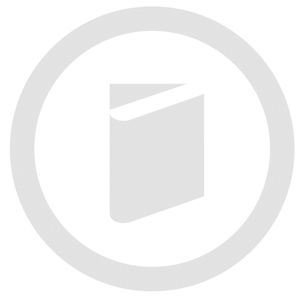 Informace o projednávání dokumentuProjednáno Radou pro vnitřní hodnocení UTB ve Zlíně dne 		21. 05. 2024Projednáno Vědeckou radou UTB ve Zlíně dne 		 		XX. XX. 2024 Schváleno Akademickým senátem UTB ve Zlíně dne 	 		XX. XX. 2024 Projednáno Správní radou UTB ve Zlíně dne		 		XX. XX. 2024ÚvodDodatek zprávy o vnitřním hodnocení kvality vzdělávací, tvůrčí a s nimi souvisejících činností Univerzity Tomáše Bati ve Zlíně (dále jen „Dodatek“) popisuje změny dosažené v kvalitě klíčových činností Univerzity Tomáše Bati ve Zlíně (dále jen „UTB ve Zlíně“) v akademickém roce 2023/2024. Dodatek je vypracován  podle § 77b odst. 3 písm. b) zákona č. 111/1998 Sb., o vysokých školách a o změně a doplnění dalších zákonů (zákon o vysokých školách), ve znění pozdějších předpisů, (dále jen  „zákon o vysokých školách“). Obsahovým jádrem Dodatku je aktualizace stěžejních výsledků monitoringu a hodnocení vzdělávací, tvůrčí a s nimi souvisejících činností v klíčových oblastech sledování kvality UTB ve Zlíně za akademický rok (dále jen „AR“) 2023/2024.východiska zpracování  Dodatek vychází primárně ze zákona o vysokých školách č. 111/1998 Sb. a nařízení vlády                                   č. 274/2016 Sb., o standardech pro akreditace ve vysokém školství (dále jen „Nařízení vlády                  č. 274/2016 Sb.“) a dále pak ze standardů a doporučení pro kvalitu činností v Evropském vysokém školství, kterou zformulovala Evropská asociace pro kvalitu v terciárním vzdělávání (ENQA). Na UTB ve Zlíně je systém řízení kvality legislativně upraven ve „Statutu UTB ve Zlíně,“ který v části šesté vymezuje základní principy zajišťování kvality. Dále pak je systém zajišťování kvality podrobně popsán ve vnitřním předpisu UTB ve Zlíně – „Pravidla systému zajišťování kvality vzdělávací, tvůrčí a s nimi souvisejících činností a vnitřního hodnocení kvality vzdělávací, tvůrčí a s nimi souvisejících činností.“ Pravidla přitom vymezují principy zajišťování kvality, podklady hodnocení činností UTB ve Zlíně, včetně postupů hodnocení studijních programů                                       a zabezpečení systému hodnocení kvality. Kromě těchto dvou stěžejních vnitřních předpisů vysoké školy jsou specifické postupy hodnocení kvality popsány i ve směrnici rektora „Jednací řád Rady pro vnitřní hodnocení,“ která vymezuje kompetence Rady pro vnitřní hodnocení UTB ve Zlíně (dále jen „RVH UTB) a její zodpovědnost                              za systematické řízení a vyhodnocování kvality činností vysoké školy a ve směrnicích rektora: „Organizace a průběh hodnocení studijních programů“ a „Pravidla pro hodnocení vzdělávací činnosti“. V neposlední řadě problematiku řízení kvality upravuje i vnitřní předpis UTB ve Zlíně „Řád pro tvorbu, schvalování, uskutečňování a změny studijních programů UTB ve Zlíně,“ který upřesňuje kompetence                                           a zodpovědnost rad studijních programů a garantů studijních programů za zajišťování kvality studijních programů.Dodatek má v tomto systému úlohu nástroje pravidelného a systematického sledování, vyhodnocování, plánování a řízení celkové kvality vzdělávací, tvůrčí a s nimi souvisejících činností. Jako takový je členěn na pět pilířů, které na nejobecnější úrovni navazují na základní role veřejné vysoké školy, a to vzdělávací a výzkumnou činnost a tzv. třetí roli. Současně s těmito třemi funkcemi jsou jako samostatné pilíře postaveny ještě dvě oblasti, a to oblast internacionalizace                                    a strategického řízení univerzity, zahrnující jak řízení lidských zdrojů, tak manažerský přístup k řízení vnitřních procesů a snižování byrokratické zátěže. Tento poslední pilíř není obsažen v Dodatku, ale je vyčleněn jako samostatná oblast do dokumentů Strategický záměr Univerzity Tomáše Bati                        ve Zlíně na období 21+, Pilíř E: Lidské zdroje, financování, vnitřní prostředí UTB ve Zlíně a strategické řízení, Strategie rozvoje lidských zdrojů a Gender Equality Plan.  Jejich pravidelné monitorování                        a vyhodnocování je vykazováno v samostatných hodnotících zprávách.Na jednotlivé pilíře následně navazují dílčí moduly sledování kvality. Jedná se o:Modul A. 	Kvantitativní ukazatele vzdělávací činnosti;Modul B. 	Agregované ukazatele vzdělávací činnosti;Modul C. 	Ukazatele kvality vzdělávací činnosti z pohledu vnitřních zákazníků;Modul D. 	Ukazatele kvality vzdělávací činnosti z pohledu vnějších zákazníků;Modul E. 	Ukazatele hodnocení tvůrčí činnosti;Modul F.	Ukazatele internacionalizace;Modul G.	Ukazatele třetí role.Každý z modulů řízení kvality je dále rozčleněn do soustavy dílčích indikátorů (An–Gn), které představují měřitelné veličiny, které je možné průběžně a dlouhodobě monitorovat a vyhodnocovat prostřednictvím dat z vnitřních a vnějších informačních systémů, stejně jako skrze poznatky ze šetření zpětné vazby na jednotlivé činnosti UTB ve Zlíně.Takto koncipovaná struktura Dodatku navazuje na Strategický záměr Univerzity Tomáše Bati                     ve Zlíně na období 21+, díky čemuž jsou oba dokumenty vzájemně propojeny a představují funkční celek manažerského řízení vysoké školy.V jednotlivých modulech jsou naformulovány strategické cíle, které se člení na konkrétní dílčí cíle s jednotným systémem indikátorů. Dílčí indikátory Dodatku jsou nejprve přehledně rozděleny                   do tabulek podle jednotlivých pilířů (viz Tab. 1. až Tab. 7.), přičemž ty neobsahují jenom označení jednotlivých indikátorů, ale také jejich základní popis, datovou základnu a vnější vazbu indikátorů na další systémy řízení kvality národní či mezinárodní úrovně. Těmito systémy je míněno provázání s indikátory klíčových institucí, jako jsou např. MŠMT nebo RVVI či mezinárodních žebříčků vysokých škol, jako je např. World University Ranking Times of Higher Education. Dále je zde uvedena i tzv. vnitřní vazba indikátoru, která udává, zda se indikátor používá k průběžnému hodnocení kvality studijních programů RVH UTB. V neposlední řadě je součástí přehledu jednotlivých indikátorů i tzv. cyklus monitoringu, který představuje informaci o tom, s jakou četností jsou údaje pro monitorovací indikátory sbírány a vyhodnocovány.Na závěr úvodu můžeme shrnout, že jednotlivé indikátory byly zvoleny s ohledem na tři stěžejní kritéria: (1) strategickou důležitost pro řízení kvality činností vysoké školy; (2) co nejvyšší komplementaritu k vnějším indikátorům kvality vysokých škol ze strany MŠMT, RVVI a externího rankingu World University Ranking Times of Higher Education (dále jen „ranking THE“). Zejména tento žebříček považuje UTB ve Zlíně za stěžejní pro mezinárodní srovnání vysokých škol; (3) možnosti jejich využití k průběžnému hodnocení akreditovaných studijních programů.Takto koncipovaný systém byl certifikován ze strany Evropské asociace univerzit (EUA) v rámci tzv. Institutional Evaluation Report (IEP). Současně s tím byl i pozitivně hodnocen Národním akreditačním úřadem pro vysoké školství, jehož kontrolní komise systém evaluovala v roce 2021.struktura hodnocení kvality činností UTB 
ve ZlíněStruktura pilíře VzděláváníPilíř Vzdělávání zahrnuje celkem čtyři moduly monitoringu a hodnocení kvality vzdělávací, tvůrčí a s nimi souvisejících činností. Jednotlivé indikátory jsou vždy opatřeny unikátním označením (A1 až D2) a následně i základním popisem. Právě prostřednictvím tohoto systému modulů a indikátorů UTB ve Zlíně sleduje a posuzuje vývoj svých klíčových činností v pilíři Vzdělávání.První modul pilíře Vzdělávání – A. Kvantitativní ukazatele vzdělávacích činností se skládá z dvanácti dílčích indikátorů (A1 až A12), které mapují základní aspekty pedagogické činnosti realizované na UTB ve Zlíně (podrobněji viz Tab. 1.). Jejich prostřednictvím dochází k průběžnému monitoringu objemu a struktury vzdělávací činnosti realizované univerzitou, dynamiky příjímacího řízení a studijní (ne)úspěšnosti. Na jejich základě je možné dále přijímat strategická opatření střednědobého                        a dlouhodobého charakteru, která povedou ke zlepšení kvality vzdělávací činnosti na UTB ve Zlíně (podrobněji viz dále).Všechny údaje pro účely modulu A. jsou sbírány každoročně a jsou součástí každoročních aktualizací Zprávy o vnitřním hodnocení.Tab. 1. Struktura pilíře Vzdělávání v modulu A. Kvantitativní ukazatele vzdělávací činnostiDruhý modul pilíře Vzdělávání se věnuje tzv. agregovaným ukazatelům vzdělávací činnosti, které představují indexové ukazatele vybraných parametrů vzdělávací činnosti (podrobněji viz Tab. 2.). Indexové ukazatele (B1 až B5) v tomto případě umožňují detailnější vhled do dynamiky vývoje vzdělávací činnosti na UTB ve Zlíně, kterým lze optimalizovat pedagogické aktivity VŠ.Tab. 2. Struktura pilíře Vzdělávání v modulu B. Agregované ukazatele vzdělávací činnostiTřetí modul pilíře Vzdělávání – C. Ukazatele kvality vzdělávací činnosti z pohledu vnitřních zákazníků se skládá ze dvou indikátorů (C1 a C2), které využívají dat ze šetření zpětné vazby na kvalitu vzdělávací činnosti od vnitřních zákazníků UTB ve Zlíně, tj. od studentů UTB ve Zlíně. V tomto ohledu jsou sbírány jak údaje o hodnocení výuky, tak i o hodnocení studijních programů ze strany studentů (viz též Tab. 3.).Tab. 3. Struktura pilíře Vzdělávání v modulu C. Ukazatele kvality vzdělávací činnosti z pohledu vnitřních zákazníkůPodobně jako předcházející modul je i další modul pilíře Vzdělávání – modul D. – zaměřen na získávání pravidelné zpětné vazby (viz Tab. 4).  Jejím zdrojem však nejsou vnitřní, ale vnější zákazníci. V tomto ohledu jednotlivé indikátory (D1 a D2) popisují hodnocení kvality studijních programů ze strany jak absolventů UTB ve Zlíně, tak i hlavních zaměstnavatelů. Tab. 4. Struktura pilíře Vzdělávání v modulu D. Ukazatele kvality vzdělávací činnosti z pohledu vnějších zákazníkůStruktura pilíře Výzkum a tvůrčí činnostiPilíř Výzkum a tvůrčí činnosti zastupuje Modul E., zahrnující oblasti monitoringu hodnocení tvůrčí činnosti, do níž spadají jak výsledky výzkumu a vývoje, tak i umělecké a projektové činnosti, stejně jako transfer znalostí a technologií (viz Tab. 5.). Jednotlivé indikátory pilíře E. navazují jak                               na strategické cíle UTB ve Zlíně v oblasti tvůrčí činnosti, tak i Metodiku 17+, která stanovuje pravidla hodnocení vědecké činnosti výzkumných organizací.Tab. 5. Struktura pilíře Výzkum a tvůrčí činnosti v modulu E. Ukazatele hodnocení tvůrčí činnostiStruktura pilíře InternacionalizacePilíř Internacionalizace představuje Modul F., který mapuje naplňování strategie při rozvíjení mezinárodního prostředí, včetně hodnocení mobilit studentů a akademických i neakademických zaměstnanců UTB a monitoruje mezinárodní spolupráci ve všech činnostech (viz Tab. 6.).Tab. 6. Struktura pilíře Internacionalizace v modulu F. Ukazatele hodnocení internacionalizace Struktura pilíře Třetí role UTB ve ZlíněModul G. se zabývá hodnocením vybraných aktivit v rámci naplňování pilíře Třetí role univerzity, které však mají klíčové dopady i na kvalitu vzdělávacích, výzkumných a vývojových aktivit na UTB a jsou v souladu s budováním dominantního postavení univerzity v oblasti vzdělávání v regionu (viz Tab. 7.).Tab. 7. Struktura pilíře Třetí role v modulu G. Ukazatele hodnocení třetí role univerzitypilíř vzdělávání
Modul A. Kvantitativní ukazatele vzdělávací činnosti

Tento modul shrnuje klíčové kvantitativní ukazatele pilíře Vzdělávání na UTB ve Zlíně za období posledních pěti let, a to od AR 2019/2020 do AR 2023/2024. Modul A. především sleduje indikátory, které jsou důležité nejen z hlediska financování VŠ, ale také z pohledu jejích stěžejních charakteristik jakožto vzdělávací instituce. Jinými slovy řečeno, slouží společně s informacemi z dalších strategických dokumentů k dlouhodobému strategickému rozhodování                                                      o směřování oblasti vzdělávací činnosti VŠ a zajišťování kvality v ní.Modul A. se skládá z celkem dvanácti dílčích indikátorů (A1 až A12), které jsou určeny k monitorování 
a analýze stěžejních parametrů pedagogické činnosti na UTB ve Zlíně. Dílčí indikátory vyjadřují nejenom celkový rozsah její vzdělávací činnosti (počty studijních programů) a objem jejích klientů (počty studentů v různých typech programů a oborů), ale také míru zájmu o studium na vysoké škole, informace týkající se přijímacího řízení, neúspěšnosti studentů a dat vážících se k absolventům UTB ve Zlíně.Jedná se o následující ukazatele, které jsou dále podrobněji specifikovány a doplněny o časové řady údajů, cíle a opatření jejich rozvoje:A1: Studijní programy;A2: Studenti ve studijních programech;A3: Zahraniční studenti;A4: Přihlášky ke studiu;A5: Studenti přijatí ke studiu;A6: Studenti zapsaní do studia;A7: Absolventi studijních programů;A8: Nezaměstnaní absolventi;A9: Graduation rate;A10: Studenti se specifickými potřebami;A11: Studijní předměty se zapojením odborníků z aplikační sféry;A12: Studenti zapojení do výzkumných a tvůrčích center.Vzájemná souvztažnost těchto indikátorů umožňuje sledovat pedagogické činnosti z hlediska jejich celkové komplexity a sledovat jejich dopady do oblastí z nich agregovaných indexových ukazatelů (viz Modul hodnocení B. dále) a hodnocení výuky a kvality studia ze strany vnitřních a vnějších zákazníků (viz Moduly C. a D. dále). Tvoří tedy nutný předpoklad a kontext hodnocení ukazatelů v dalších modulech hodnocení kvality vzdělávací činnosti na UTB ve Zlíně.A1 – Studijní programy První z indikátorů zobrazuje vývoj počtu akreditovaných studijních programů na UTB 
ve Zlíně od AR 2019/2020 do AR 2023/2024. Pro ten je příznačné, že zachycuje celkový rozsah vzdělávací činnosti realizovaný na UTB ve Zlíně v posledních pěti letech. V případě daného indikátoru můžeme sledovat skokové zvýšení počtu akreditovaných studijních programů (dále jen „SP“), který narůstá od AR 2020/2021 a v dalších letech mírně stoupá. K této změně došlo z důvodu souběhu stávajících akreditací UTB ve Zlíně a získání celé řady nových akreditací SP dle novely zákona o VŠ a k jejich souběhu s končícími akreditacemi SP. Předpokládáme, že v nadcházejících letech dojde k poklesu počtu SP v závislosti na tom, jak bude končit platnost dobíhajících akreditací. 
Tab. 8a. Počet studijních programů na UTB ve Zlíně
Komentář/poznámky: Data z IS/STAG – akreditované SP vždy k 31. 10. kalendářního roku 2019, 2020, 2021, 2022 a 2023. Podrobnější obrázek toho, jak vypadá nabídka vzdělávání na UTB ve Zlíně je k dispozici v tabulce níže (viz Tab. 8b.), která postihuje rozložení SP po jednotlivých typech studia. Z předložených dat je patrné, že na UTB došlo ke kompletnímu nahrazení téměř všech stávajících SP, kdy se jejich počet pohybuje mezi 67 až 77. Tab. 8b. Počet studijních programů na UTB ve Zlíně podle typu studiaKomentář/poznámky: Data z IS/STAG – akreditované SP vždy k 31. 10. kalendářního roku 2019, 2020, 2021, 2022 a 2023.A2 – Studenti ve studijních programech Následující indikátor popisuje vývoj počtu studentů na UTB ve Zlíně studujících v bakalářském, magisterském a doktorském studiu v posledních pěti letech (viz Tab. 9). Jde o jeden z nejdůležitějších ukazatelů charakterizujících pedagogickou činnost VŠ, neboť výše dotací                              a příspěvků poskytovaných MŠMT se z majoritní části odvíjí právě od něj.Indikátor A2 přímo navazuje na jednu ze stěžejních složek systému hodnocení a financování vysokých škol MŠMT a je rovněž obsažen i v mezinárodním rankingu THE. Je také stěžejním ukazatelem objemu roční vzdělávací činnosti, jež je realizována na VŠ, což má významné implikace pro využívání její infrastruktury.Od AR 2022/2023 dochází k mírnému poklesu celkového počtu studentů zapsaných do studia                      na UTB ve Zlíně v porovnání s předchozím AR (o cca 3 %). V AR 2023/2024 byl pokles způsoben zejména snížením počtu zapsaných studentů v bakalářských a doktorských SP. Tab. 9. Počet studentů na UTB ve ZlíněKomentář/poznámky: Data z IS/STAG – aktivní studia (vždy k 31. 10. kalendářního roku 2019, 2020, 2021, 2022 a 2023). A3 – Zahraniční studenti Důležitým kvantitativním ukazatelem pedagogické činnosti je míra internacionalizace, která je spojena s počtem zahraničních studentů studujících na UTB ve Zlíně. Zvyšující se počet zahraničních studentů v tomto ohledu indikuje nárůst internacionalizace, což znamená vyšší míru národnostní diverzity mezi studenty. Prioritním cílem v této oblasti je dlouhodobé kontinuální navyšování počtu zahraničních studentů.Pro tento ukazatel je typické, že navazuje nejenom na jednu z dílčích komponent systému hodnocení kvality MŠMT, ale i na jednu ze složek mezinárodního rankingu THE, v němž má váhu 2,5 % pro celkové hodnocení univerzity.V tabulce níže (Tab. 10.) můžeme sledovat jak vývoj celkového počtu zahraničních studentů na UTB ve Zlíně, tak jeho evoluci z hlediska vývoje počtu studujících v bakalářských, magisterských                           a doktorských studijních programech. Pro AR 2022/2023 a pro AR 2023/2024 byl charakteristický rovnovážný stav celkového počtu zahraničních studentů studujících na UTB ve Zlíně, který                             se pohyboval mezi 1 204 až 1 206 studenty. V AR 2020/2021 došlo k poklesu zahraničních studentů, což bylo ovlivněno pandemií COVID-19.Tab. 10. Počet zahraničních studentůKomentář/poznámky: Data z IS/STAG – aktivní studia (vždy k 31. 10. kalendářního roku 2019, 2020, 2021, 2022 a 2023).  A4 – Přihlášky ke studiu Přihlášky ke studiu představují pro vysokoškolskou instituci jeden z důležitých signálů zájmu o její vzdělávací programy. V tomto ohledu rovněž představují výchozí informaci o dynamice přijímacího řízení do vzdělávacího systému VŠ, na níž navazují i následující ukazatele (viz A5 a A6). Z tohoto důvodu se v rámci systému řízení kvality pedagogických činností zaměřujeme i na monitoring vývoje počtu přihlášek na UTB ve Zlíně. Jeho vývoj v posledních letech je popsán v tabulce níže (viz Tab. 11.), kde je rozčlenění i po jednotlivých typech studia.V rozmezí čtyř AR 2019/2020 až 2022/2023 došlo k výraznému zvýšení počtu přihlášek ke studiu                    na UTB ve Zlíně, který narostl o téměř 4 000 přihlášek. Vysoké navýšení počtu přihlášek se projevilo především u bakalářského, magisterského a navazujícího magisterského studia, zatímco v doktorském studiu dochází k poklesu počtu podaných přihlášek od AR 2020/2021. V AR 2023/2024 dochází k poklesu počtu podaných přihlášek, zejména do bakalářských a magisterských SP, naopak u doktorských SP se počty podaných přihlášek zvýšily o 7 % oproti předchozímu AR                       a v případě počtu přihlášek do navazujícího magisterského studia to bylo dokonce zvýšení o 24 % oproti předchozímu AR.Tab. 11. Přihlášky ke studiuKomentář/poznámky: Data z IS/STAG – aktivní studia (vždy k 31. 10. kalendářního roku 2019, 2020, 2021, 2022 a 2023).A5 – Studenti přijatí ke studiu Druhým stěžejním bodem monitoringu přijímacího řízení je sledování počtu studentů přijatých                  ke studiu. Na něm lze pozorovat, že ten kopíroval trend v podobě indikátoru A4. Ve sledovaných letech došlo k výraznému navýšení počtu studentů přijatých do studia, především pak v bakalářských SP. Mezi AR 2020/2021 a AR 2021/2022 došlo k navýšení počtu přijatých studentů        o 20 %, nejvýznamnější je to do bakalářského.  Od AR 2022/2023 dochází k poklesu počtu přijatých studentů oproti předchozím AR, a to ve všech stupních studia, kromě magisterského studia, kde se počet studentů přijatých ke studiu drží na hranici přes 80 studentů. V případě počtu přijatých studentů do doktorských SP můžeme sledovat klesající trend od AR 2021/2022. Tab. 12. Studenti přijatí ke studiuKomentář/poznámky: Data z IS/STAG – aktivní studia (vždy k 31. 10. kalendářního roku 2019, 2020, 2021, 2022 a 2023). A6 – Studenti zapsaní do studia Celkové množství studentů zapsaných do 1. ročníku studia na UTB ve Zlíně v bakalářském, magisterském a doktorském studiu udává počet fakticky zapsaných studentů ke studiu z celkového počtu studujících osob na UTB ve Zlíně. Tento indikátor udává počty studentů, kteří vstupují                       do studia na UTB ve Zlíně a jako takový je posledním z kroků kvantitativní analýzy přijímacího řízení. I v tomto indikátoru můžeme vidět nárůst do AR 2021/2022 ve srovnání s AR 2019/2020 (viz Tab. 13.), ačkoliv není tak výrazný jako v případě předcházejících dvou indikátorů. Přestože bylo možné v posledních letech zaznamenat zvýšený zájem o studium na UTB ve Zlíně a výrazně se zvýšil i počet přijatých studentů, ne všichni z nich se nakonec pro studium na UTB ve Zlíně rozhodnou. Více než 22 % přijatých uchazečů se rozhodlo nezapsat do studia. V AR 2023/2024, kromě počtu zapsaných do magisterských SP, došlo k poklesu počtu zapsaných studentů u všech typů SP. Nejvíce to bylo patrné u doktorského studia, kdy rozdíl s předchozím AR činí 44 %.Tab. 13. Studenti zapsaní ke studiu (do 1. ročníku)Komentář/poznámky: Data z IS/STAG – aktivní studia (vždy k 31. 10. kalendářního roku 2019, 2020, 2021, 2022 a 2023). A7 – Absolventi studijních programů Počet absolventů UTB ve Zlíně v bakalářském, navazujícím magisterském, magisterském                                  a doktorském studiu je dalším ze základních ukazatelů kvantitativní stránky vzdělávací činnosti UTB ve Zlíně. Na rozdíl od počtu studentů zapsaných do studia v prvních ročnících, který poskytuje důležitou informaci o celkovém množství studentů vstupujících do vzdělávacího procesu, počet absolventů dává klíčovou zpětnou vazbu o kvantitativní stránce „výstupu“ ze vzdělávacího systému UTB ve Zlíně.Na případu tohoto ukazatele (viz Tab. 14.) můžeme podobně jako i u těch předcházejících vidět zmenšující se počet absolventů. Výjimku tvoří absolventi magisterského studia, kdy v AR 2021/2022 byli první absolventi a v dalších AR došlo k jejich zdvojnásobení. V tomto ohledu se do daného ukazatele přímo promítá dlouhodobý pokles studentů zapsaných do studia (viz indikátor A6) a má podstatné implikace i pro prostupnost studiem (viz indikátor A9).Zatímco v AR 2019/2020 na UTB ve Zlíně zdárně dokončilo vůbec nejvíce absolventů ve sledovaném období, od AR 2020/2021 můžeme pozorovat mírné snižování počtu absolventů a v AR 2022/2023 úspěšně dokončilo své studium na UTB nejméně absolventů, s výjimkou Mgr. studia, kde se počet absolventů v AR 2022/2023 více než zdvojnásobil oproti předchozímu AR, kdy UTB opustili první absolventi. V AR 2023/2024 došlo opět ke zvýšení počtu absolventů, zejména v případě doktorského studia, kde to bylo o víc než dvojnásobek. Tab. 14. Absolventi studijních programů na UTB ve ZlíněKomentář/poznámky: Data z IS/STAG – aktivní studia (vždy k 31. 10. kalendářního roku 2019, 2020, 2021, 2022 a 2023). A8 – Nezaměstnaní absolventi Míra nezaměstnanosti absolventů tvoří jeden ze stěžejních ukazatelů uplatnitelnosti absolventů               na trhu práce. Proto je také dlouhodobě součástí parametrů sledovaných MŠMT a používaných                    pro výpočet kvalitativní části financování veřejných VŠ. Míra nezaměstnanosti absolventů je počítána jako počet nezaměstnaných absolventů vůči celkovému počtu absolventů. V případě UTB ve Zlíně dosahuje hodnot srovnatelných s ostatními univerzitami v ČR, přičemž v posledních pěti letech (2019–2023) je poměrně stabilní a udržuje se pod 3 %. V roce 2023 došlo u většiny fakult k poklesu míry nezaměstnanosti kromě FHS. Všechny součásti UTB pravidelně analyzují míru nezaměstnanosti za jednotlivé studijní programy a činí adekvátní opatření.Tab. 15. Absolventi studijních programů na UTB ve ZlíněKomentář/poznámky: Data ze statistik MPSV (vždy průměr za dvě sledovaná období určitého kalendářního roku).                        Zaokrouhleno na desetiny procenta. A9 – Graduation rate Další z kvantitativních ukazatelů vzdělávací činnosti vyjadřuje míru úspěšnosti studentů UTB ve Zlíně při studiu, respektive míru prostupnosti studiem – tzv. graduation rate, která je monitorována prostřednictvím stejné metodiky, jaká je používána MŠMT.V tabulkách níže (Tab. 16a. až 16e.) můžeme vidět výsledky UTB ve Zlíně, včetně rozlišení                               po jednotlivých fakultách za období sledované MŠMT, pro roky 2020–2024. Z tabulek můžeme vidět, že studium na UTB ve Zlíně dokončí přibližně polovina až dvě třetiny studentů. V magisterském studiu je míra úspěšnosti mírně vyšší.
Tab. 16a. Graduation rate v roce 2020Komentář/poznámky: Data MŠMT, Studenti zapsaní ke studiu na UTB v AR 2011/2012 až 2015/2016. Tab. 16b. Graduation rate v roce 2021Komentář/poznámky: Data MŠMT, Studenti zapsaní ke studiu na UTB v AR 2012/2013 až 2016/2017. Tab. 16c. Graduation rate v roce 2022Komentář/poznámky: Data MŠMT, Studenti zapsaní ke studiu na UTB v AR 2013/2014 až 2017/2018Tab. 16d. Graduation rate v roce 2023Komentář/poznámky: Data MŠMT, Studenti zapsaní ke studiu na UTB v AR 2014/2015 až 2018/2019Tab. 16e. Graduation rate v roce 2024Komentář/poznámky: Data MŠMT, Studenti zapsaní ke studiu na UTB v AR 2015/2016 až 2019/2020UTB ve Zlíně věnuje problematice neúspěšných studentů významnou pozornost. Na úrovni univerzity i jejích fakult jsou dlouhodobě zpracovávány podrobné analýzy studijní neúspěšnosti            v jednotlivých studijních oborech a povinných předmětech. Opatření pro snižování studijní neúspěšnosti, zejména v prvních ročnících bakalářského studia, jsou řešeny individuálně, na úrovni fakult a jejich SP. Na základě výsledků analýz fakulty identifikují hlavní příčiny studijní neúspěšnosti a navrhují opatření k jejímu snížení, při respektování požadavku na udržení kvality. Informace                     o výsledcích analýz a navržených opatřeních i vzájemná výměna příkladů dobré praxe jsou předmětem společného setkání zástupců vedení fakult. Pro motivaci studentů k dokončování započatého studia jsou přijímána dílčí opatření. Pro nově přijaté studenty významnou aktivitou byl adaptační týden na jednotlivých fakultách, v jehož rámci se noví studenti seznámili s chodem fakulty, univerzity a s chodem univerzitní knihovny. Mezi další opatření, vedoucí ke snížení studijní neúspěšnosti, patří aktivity realizované na součástech – rozšířená nabídka kurzů, seminářů a konzultací ke studijním předmětům s vysokou mírou neúspěšnosti a dále – individuální doučování staršími studenty nebo organizované kurzy napříč fakultami. Studenty všech fakult je pro vyrovnávání kompetencí na vstupu hojně využíváno služeb Math Support Centra, nabízejícího studentům konzultace a možnost dalšího vzdělávání v matematice a také Programovacího support centra pro zvýšení studijní úspěšnosti                                            v programování. A10 – Studenti se specifickými potřebami Univerzita Tomáše Bati ve Zlíně dlouhodobě poskytuje komplexní odborný poradenský, technický a terapeutický servis studentům se specifickými potřebami (dále jen „SPP“). Trvalá podpora                             a zajištění adekvátních podmínek studentů se SPP je plně v kontextu právních novel a vývoje trendu inkluze ve vysokoškolském vzdělávání. Studentům se SPP je zajišťována podpora vycházející                        ze standardů MŠMT ČR, která je vázána na financování zvýšených nákladů souvisejících se studiem studentů se SPP. Služby jsou poskytovány celouniverzitním pracovištěm s názvem Centrum                       pro studenty se specifickými potřebami (dále „Centrum“), které je součástí Akademické poradny UTB ve Zlíně. Na jednotlivých fakultách jsou servisní opatření zprostředkovávána a poskytována fakultními koordinátory a tutory. Asistenční servis je poskytován zejména ze strany studentů UTB ve Zlíně. Pravidla pro zajištění podpory uchazečů a studentů se specifickými potřebami na UTB               ve Zlíně jsou stanovena ve směrnici rektora SR/16/2021 Podpora uchazečů a studentů se specifickými potřebami na Univerzitě Tomáše Bati ve Zlíně.
Tab. 17. Studenti se specifickými potřebami studijních oborů/programů na UTB ve ZlíněKomentář/poznámky: Údaje o počtech jsou získávány na základě evidence studentů do Centra pro studenty se specifickými potřebami vždy k datu 31. 10. daného roku. V roce 2023 bylo v Centru evidováno 183 studentů se SPP, přičemž jejich počet každoročně narůstá (viz Tab. 17). Rozložení počtu studentů se SPP na jednotlivých fakultách bylo téměř rovnoměrné. Budoucí studenti se SPP jsou často identifikováni již v rámci přijímacího řízení, kdy jako uchazeči                o studium v přihlášce ke studiu uvádějí, zda mají specifické potřeby a o jakou kategorii postižení se jedná (studenti se zrakovým, sluchovým a pohybovým postižením, se specifickými poruchami učení, s poruchami autistického spektra, psychickým či chronickým onemocněním). Personálně se                         na komplexním zajišťování podpory podílejí čtyři kmenoví zaměstnanci a dalších asi 40 pravidelně proškolovaných poskytovatelů služeb (asistenti, korektoři textů, koordinátoři, tutoři, doučující cizích jazyků, lektoři, externí spolupracovníci). Neustále se zkvalitňuje škála poskytovaných podpůrných opatření, která vyplývají z funkčních dopadů zdravotního postižení studenta na studium: časová kompenzace, osobní a studijní asistence, přepisovatelský, zapisovatelský a tlumočnický servis, prostorová orientace, individuální výuka cizích jazyků, digitalizace a titulkování studijních materiálů, režijní opatření, podpora akademického psaní, podpora v oblasti studentských mobilit, a v rámci odborné praxe, mentor, technické a technologické zázemí, individuální/specializovaná studovna, výpůjčky notebooků                        a speciálního vybavení, pomoc při ubytování studentů. Centrum poskytuje metodické zázemí pro akademické pracovníky a všechny zaměstnance UTB                 ve Zlíně, s nimiž konzultuje adaptaci podmínek studentů při přijímacím řízení, studiu či u státních závěrečných zkoušek, komunikuje bezbariérovost studijních prostor apod. Zaměstnancům jsou služby Centra prezentovány na pravidelných setkáních zaměstnanců, jsou pořádány konzultační dny pro akademické pracovníky a studenty se SPP na jednotlivých fakultách. V průběhu roku 2023 byly organizovány vzdělávací akce, dlouhodobé kurzy, webináře a workshopy pro zaměstnance a studenty zaměřené na inkluzi, zásady správné komunikace a osobnostní rozvoj (viz Tab. 18.). Tab. 18. Vzdělávací akce pro studenty a zaměstnance UTB ve ZlíněA11 – Studijní předměty se zapojením odborníků z aplikační sféryPředposlední z kvantitativních ukazatelů vzdělávací činnosti ukazuje počet odborníků z aplikační sféry zapojených do výuky ve SP. Počet zaměstnavatelů spolupracujících s UTB ve Zlíně každoročně narůstá a jsou podepisovány nové smlouvy o partnerství. Zástupci zaměstnavatelů absolventů UTB ve Zlíně jsou zapojeni do výuky, působí jako vedoucí či konzultanti kvalifikačních prací, podílejí se na výzkumné a projektové spolupráci.Všechny fakulty úzce spolupracují s mnoha firmami, které se zapojují do jejích aktivit a nabízejí tak studentům možnost stáží a odborných praxí. Na základě požadavků z aplikační sféry jsou studentům nabízena témata závěrečných prací a následně je studenti pod odborným vedením konzultantů z těchto subjektů zpracovávají. Zástupci zaměstnavatelů absolventů UTB ve Zlíně jsou dlouhodobě zapojeni do výuky formou jednorázových přednášek, příp. sérií odborných přednášek pro vybrané studijní programy nebo jako vyučující, vedoucí závěrečných prací, odborní konzultanti                                    na odborných praxích, členové zkušebních komisí u státních závěrečných zkoušek aj. V Tabulce 19. můžeme vidět počty takto zapojených odborníků z aplikační sféry do výuky SP v průběhu let 2019–2023.

Tab. 19. Počet oborníků z aplikační sféry zapojených do výuky ve SPKomentář/poznámky: Data z IS/STAG a Výročních zpráv UTB za rok 2019, 2020, 2021, 2022 a 2023. A12 – Studenti zapojení do výzkumných a tvůrčích činností Poslední z kvantitativních ukazatelů vzdělávací činnosti ukazuje počet studentů zapojených do výzkumných a tvůrčích činností. Jedním z cílů UTB ve Zlíně je podpora studentů při zapojování do výzkumných aktivit, která je realizována zejména prostřednictvím Interní grantové agentury (IGA), kdy naprostá většina studentů doktorských SP se do projektů zapojuje ať již jako řešitelé, nebo jako členové týmů. Do řešitelských týmů se mohou zapojit také talentovaní studenti bakalářských a magisterských SP. Pro řešitelské týmy i jednotlivce jsou pořádány soutěže studentské vědecké a odborné činnosti (SVOČ), zakončené obhajobou realizovaných projektů, mohou se také zúčastnit letních stáží, exkurzí, odborných konferencí, výstav, přehlídek, festivalů, realizují se projekty na podporu talentovaných studentů formou zapojení do práce jednotlivých pracovišť v oblasti vědy a výzkumu – pomocné nebo studentské vědecké síly, studentské tvůrčí síly.V Tabulce 20. můžeme vidět počty studentů zapojených do výzkumných a tvůrčích činností v průběhu let 2019–2023 v rámci projektů IGA (projekt JUNG se realizoval v letech 2021 a 2022).Tab. 20. Počet studentů zapojených do výzkumných a tvůrčích činnostíKomentář/poznámky: Zdrojem jsou výkazy za SVV 2019, 2020, 2021, 2022 a 2023. V letech 2021 a 2022 jsou uvedeny i počty studentů zapojených do projektů Juniorské granty (JUNG).pilíř vzdělávání 
Modul B. Agregované ukazatele vzdělávací činnostiModul B. zahrnuje klíčové agregované ukazatele pilíře Vzdělávání na UTB ve Zlíně od AR 2019/2020 do AR 2023/2024. Je pro něj příznačné, že jsou v rámci něj monitorovány indikátory, které kombinují informace z Modulu A. s dalšími daty (zejména informacemi z Výročních zpráv UTB                   ve Zlíně, personálního modulu systému SAP a jiných agend). Agregované ukazatele umožňují získat detailnější obrázek o vývoji některých kvalitativních parametrů vzdělávací činnosti, včetně těch, které jsou zařazeny do mezinárodního rankingu THE (část Learning Environment). Jinými slovy, umožňují mnohem podrobněji popsat proměny vzdělávacího prostředí UTB ve Zlíně a následně procesy s ním spojené řídit směrem k jejich vyšší kvalitě.Modul B. je sestaven z pěti dílčích indikátorů (B1 až B5), které postihují nejenom celkovou obsazenost SP na UTB ve Zlíně, jež má dopady na zajištění vzdělávací infrastruktury vysoké školy, ale také na personální stránku zajištění SP a vyhodnocení zájmu o studium na UTB ve Zlíně.Jedná se o následující ukazatele, které jsou dále podrobněji specifikovány a doplněny o časové řady dat, cíle a opatření jejich rozvoje:B1: Poměr studentů a vyučujících;B2: Výzkumné zaměření studijních programů;B3: Obsazenost studijních programů;B4: Kvalita vyučujících;B5: Zájem o studium.B1 – Poměr studentů a vyučujících Poměr studentů a vyučujících je tradičním ukazatelem personální připravenosti pro realizaci vzdělávací činnosti vysokoškolské instituce. Čím nižší je tento poměr, o to více specialistů může                 ve SP vyučovat, a tím nabízet kvalitnější vzdělání studentů. O důležitosti tohoto ukazatele svědčí              i to, že tvoří jednu z dílčích komponent mezinárodního rankingu THE, v němž má váhu 4,5 % pro celkové hodnocení univerzity.Na UTB ve Zlíně lze s ohledem na indikátor B2 sledovat trend v zachování konstantního poměru studentů na jednoho akademického pracovníka (dále jen „AP“), který se v AR 2023/2024 pohyboval na úrovni 18 studentů na 1 AP (viz Tab. 21.).Tab. 21. Poměr studentů a vyučujících  Komentář/poznámky: Data z IS/STAG (k 31. 10. kalendářního roku) a Výročních zpráv UTB ve Zlíně (fyzický stav počtu AP) za rok 2019, 2020, 2021, 2022 a 2023. Údaje jsou zaokrouhleny na celé jednotky.B2 – Výzkumné zaměření studijních programů 
Dalším klíčovým agregovaným ukazatelem pedagogické činnosti je tzv. výzkumné zaměření studijních oborů, které je vyjádřeno poměrem počtu studentů doktorských studií k počtu studentů bakalářských studií. Pro tento ukazatel je typické, že dílem navazuje na jednu ze složek mezinárodního rankingu THE, v němž má váhu 2,0 % pro celkové hodnocení univerzity.Přestože není výzkumné zaměření studijních programů na UTB ve Zlíně příliš rozsáhlé, z tabulky níže (viz Tab. 22.) můžeme vypozorovat jeho setrvalý stav s výkyvem v posledním sledovaném roce, který je zapříčiněn poklesem počtu studentů v doktorských studijních programech v AR 2023/2024.  Tab. 22. Výzkumné zaměření studijních programůKomentář/poznámky: Data z IS/STAG – aktivní studia (vždy k 31. 10. kalendářního roku 2019, 2020, 2021, 2022 a 2023). Údaje jsou zaokrouhleny na celé jednotky a desetiny procent.B3 – Obsazenost studijních programů Dalším významným agregovaným ukazatelem pedagogické činnosti je míra obsazenosti SP, která je vyjádřena počtem SP k počtu studentů UTB ve Zlíně (Tab. 23.).Na základě předložených dat můžeme říci, že zejména díky výraznému navýšení počtu nových akreditací SP UTB ve Zlíně, došlo k podstatné změně v poměru počtu studentů na jeden akreditovaný SP. Tento posun byl vyvolán jednak již zmíněným ziskem nových akreditací (srov. indikátor A1) a jednak implementací dlouhodobé strategie zaměřené na zavádění individualizovaného a kvalitního studia směrem ke studentům.Tab. 23. Obsazenost studijních programů na UTB ve ZlíněKomentář/poznámky: Data z IS/STAG – aktivní studia (vždy k 31. 10. kalendářního roku 2019, 2020, 2021, 2022 a 2023). Údaje jsou zaokrouhleny na celé jednotky.B4 – Kvalita vyučujících Kvalita vyučujících je v indikátoru B4 vyjádřena počtem AP s titulem Ph.D. a vyšším k počtu AP                   bez doktorského titulu. Daný ukazatel přitom zachycuje kvalifikační strukturu pracovníků zajišťující na UTB ve Zlíně vzdělávací činnost.  Tento indikátor kopíruje stejnojmenný ukazatel v žebříčku THE, který tvoří 5,5 % z celkového hodnocení univerzity. Pokud dochází k procentuálnímu snižování AP bez titulu Ph.D. na celkové struktuře AP, roste tím i kvalita VŠ.UTB ve Zlíně s ohledem na kvalitu vyučujících a jejich profesní kvalifikace udělala v posledních letech výrazný pokrok, když podstatným způsobem poklesl podíl AP bez doktorského titulu – z 22 % v roce 2019 na 18 % v roce 2023, čímž se zlepšil i výsledný poměr univerzity (viz Tab. 24.). Tab. 24. Kvalita vyučujících  Komentář/poznámky: Data z Výročních zpráv UTB z 2019, 2020, 2021, 2022 a 2023. Údaje jsou zaokrouhleny na jedno desetinné místo; u procentních údajů pak na celá procenta.B5 – Zájem o studium Míru zájmu uchazečů o studium na UTB ve Zlíně vyjadřuje poslední z agregovaných ukazatelů, který sleduje procentuální podíl zapsaných studentů na UTB ve Zlíně k celkovému počtu přihlášek                       ke studiu na UTB ve Zlíně. Tento podíl se ve sledovaných letech pohyboval na hladině 32-43 % v případě Bc. studia a 40-58 % v případě Mgr. studia. Největší výkyvy lze vidět u doktorského studia, kde se podíl zapsaných a přihlášených studentů pohyboval ve sledovaném období mezi 32-61 %. V AR 2022/2023 jsme pak zaznamenali výrazný pokles v podílu zapsaných studentů do bakalářských a do doktorských studijních programů v porovnání s předchozím AR 2021/2022 a v AR 2023/2024 v tomto trendu pokračujeme, zejména pak v případě Mgr. studia, kde došlo k meziročnímu poklesu o 10 % a v případě doktorského studia o 17 % (viz Tab. 25. níže).  Tab. 25. Zájem o studiumKomentář/poznámky: Data z IS/STAG – aktivní studia (vždy k 31. 10. kalendářního roku 2019, 2020, 2021, 2022 a 2023). Údaje jsou zaokrouhleny na celá procenta. V případě Mgr. SP došlo ke sloučení dat za jeden pětiletý magisterský SP a navazující magisterské SP.pilíř vzdělávání 
Modul C. Ukazatele kvality vzdělávací činnosti z pohledu vnitřních zákazníkůV rámci Modulu C. hodnocení činností UTB ve Zlíně pilíře Vzdělávání přecházíme od statistických ukazatelů dlouhodobého charakteru – získávaných z informačních systémů univerzity, k indikátorům vyjadřujícím kvalitu vzdělávací činnosti hodnocením ze strany vnitřních zákazníků. Těmi jsou pro případ tohoto hodnocení studenti UTB ve Zlíně, jimž je vzdělávací činnost UTB                        ve Zlíně určena.Modul C. vychází v první řadě z potřeby kontinuální zpětné vazby od studentů na nabízený produkt (vzdělávací programy) a s ním související činnosti (vzdělávací prostředí a výuku), které následně slouží k dalšímu zlepšování procesů v pedagogické oblasti. Dále pak modul reaguje na plnění standardů obsažených v nařízení vlády č. 274/2016 Sb.Modul C. se skládá ze dvou dílčích indikátorů (C1 a C2):C1: Kvalita výuky;C2: Hodnocení studia ve studijním programu.Zatímco první z těchto indikátorů popisuje hodnocení kvality výuky za určitý semestr, druhý je svázán s hodnocením nejenom výuky, ale i dalších aspektů studia v určitém SP. Oba ukazatele se              od sebe liší jak strukturou otázek, tak i periodicitou šetření a svým zaměřením cílové skupiny – populací, od níž je zpětná vazba získávána (podrobněji viz popis indikátorů níže).


C1 – Kvalita výukyHodnocení kvality výuky probíhá na UTB ve Zlíně od jejího založení. Většinou však nebylo uskutečňováno podle jednotné metodiky a nebyla k němu zaváděna centralizovaná opatření.                   Na některých součástech UTB ve Zlíně šetření kvality výuky probíhala, zatímco na jiných nikoliv, někde byla používána „papírová“ forma dotazníkového nástroje, zatímco jinde byla preferována elektronická platforma. Podobně se lišil i přístup k načasování sběru informací o kvalitě výuky                       či samotné položky výzkumného nástroje.Od AR 2017/2018 došlo v tomto ohledu ke standardizaci hodnocení a na celé UTB ve Zlíně byl aplikován jednotný model hodnocení kvality výuky. Pro něj je charakteristické, že zpravidla probíhá v posledních pěti týdnech zimního (dále jen „ZS“) a letního (dále jen „LS“) semestru, disponuje jednotnou propagací na celé UTB ve Zlíně a je realizován prostřednictvím hodnotícího modulu v IS/STAG.Cílem daného šetření je získat základní souhrnné hodnocení kvality výuky v daných předmětech a SP. Výsledky hodnocení kvality výuky zároveň slouží jako cenná zpětná vazba pro vyučující a jako jeden z pomocných vstupů pro hodnocení pedagogické práce pro vedoucí pracovníky (ředitele ústavů) při hodnocení akademických pracovníků dle směrnice rektora SR/07/2022 Hodnocení               a řízení rozvoje pedagogických, tvůrčích, řídících a dalších činností akademických a vědeckých pracovníků UTB. V neposlední řadě jsou nástrojem identifikace nežádoucích jevů v případě výuky na celé UTB ve Zlíně.Hodnotící modul obsahuje dotazník ke každému předmětu s pěti otázkami s možnostmi odpovědí na Likertově škále (pětistupňový rozsah), které studentům umožňují vyjadřovat svůj názor na výuku určitého předmětu. V rámci dotazníku je také umožněn volný komentář k danému předmětu, díky kterému mohou studenti vyjádřit svůj názor. Takto koncipované šetření je dobrovolné a anonymní. Pokud však student chce, může vyplnit hodnocení výuky neanonymně.Informace o možnosti hodnocení kvality výuky je rozeslána na e-maily všech studentů UTB ve Zlíně v daném semestru AR. Hodnotit výuku tedy mohou všichni studenti UTB ve Zlíně. Pro usnadnění hodnocení výuky je také využívána mobilní aplikace vyvinutá Západočeskou univerzitou v Plzni.Do hodnocení kvality výuky se v LS AR 2022/2023 celkem zapojilo 2 628 studentů ze všech fakult UTB ve Zlíně, což činí 39 % celkového podílu aktivních studentů v daném semestru. Do hodnocení kvality výuky se v ZS AR 2023/2024 zapojilo 3 440 studentů, což činí 42 % celkového podílu aktivních studentů v daném roce.  Přehled participace respondentů z různých fakult je sumarizován                                v následujících tabulkách (viz Tab. 26a. a 26b.), kde je uvedena i procentuální účast po jednotlivých fakultách UTB ve Zlíně. Daná účast odpovídá standardní účasti ve studentských anketách jak v ČR, tak v zahraničí, kde se pohybuje mezi 20–25 % (srov. Šebková et al., 2013, s. 60).Studenti nad rámec hodnocení přispěli ke zpětné vazbě na kvalitu výuky v jednotlivých předmětech i prostřednictvím 4 164 v LS a 6 279 v ZS textových komentářů, které byly samostatně zpracovány     a poskytnuty jednotlivým proděkanům pro pedagogickou činnost na příslušných fakultách, stejně jako ředitelům ústavů, kteří na základě nich provádějí pohovory s vyučujícími a případné hospitace či přijímají další opatření.Tab. 26a. Účast na hodnocení výuky LS AR 2022/2023Komentář/poznámky: Data z IS/STAG – „Šetření Hodnocení výuky v LS AR 2022/2023“ (N= 2 628). Výsledky jsou zaokrouhleny na celá procenta.Tab. 26b. Účast na hodnocení výuky ZS AR 2023/2024Komentář/poznámky: Data z IS/STAG – „Šetření Hodnocení výuky v ZS AR 2023/2024“ (N= 3 440). Výsledky jsou zaokrouhleny na celá procenta.Souhrnné výsledky hodnocení výuky jsou zpracovány v tabulkách níže (Tab. 26c. a 26d.), kde jsou rozčleněny i po jednotlivých fakultách UTB ve Zlíně. Z výsledků je patrné, že hodnocení kvality výuky na UTB ve Zlíně je vysoce nadprůměrné – pohybuje se nad 4,1 bodu na Likertově hodnotící škále      od 1 do 5, kde 5 představuje nejvyšší míru spokojenosti či souhlasu s daným tvrzením. Ani v případě dílčích položek u jednotlivých fakult hodnocení nikdy neklesá pod úroveň 3,9 bodu, což je stále nadprůměrné hodnocení. Tab. 26c. Výsledky hodnocení výuky LS AR 2022/2023Komentář/poznámky: Data z IS/STAG – „Šetření Hodnocení výuky v LS AR 2022/2023“ (N= 2 628). V případě jednotlivých položek jsou uvedeny průměrné body odpovědí na Likertově škále od 1 do 5, kde 1 = nejnižší míra spokojenosti, zatímco 5 = nejvyšší. Jedná se o vážené průměrné hodnoty a výsledky jsou zaokrouhleny na jedno desetinné místo.Tab. 26d. Výsledky hodnocení výuky ZS AR 2023/2024Komentář/poznámky: Data z IS/STAG – „Šetření Hodnocení výuky v ZS AR 2023/2024“ (N= 3 440). V případě jednotlivých položek jsou uvedeny průměrné body odpovědí na Likertově škále od 1 do 5, kde 1 = nejnižší míra spokojenosti, zatímco 5 = nejvyšší. Jedná se o vážené průměrné hodnoty a výsledky jsou zaokrouhleny na jedno desetinné místo.C2 – Kvalita studia ve studijním oboruIndikátor C2 se zaměřuje na hodnocení kvality studia ve SP ze strany stávajících studentů UTB               ve Zlíně. Oproti ukazateli C1 se liší v tom, že se nezaměřuje pouze na hodnocení kvality výuky, ale             i dalších částí vzdělávacího prostředí a infrastruktury. Cílem tohoto indikátoru je získat sumativní hodnocení úrovně studia v určitém SP na UTB ve Zlíně.Daný ukazatel vychází z dat získaných prostřednictvím dotazníkového šetření, které se provádí jedenkrát za tři roky. Samotný indikátor je pak sledován ve tříletém cyklu, kdy se první rok provádí výzkumné šetření a jeho analýza. Následně jsou na základě ní stanoveny cíle a s nimi spojená opatření jak pro celou UTB ve Zlíně, tak i pro jednotlivé fakulty UTB ve Zlíně, která jsou následně implementována do praxe. V třetím roce od posledního provedeného šetření se pak vyhodnocují dopady přijatých opatření a naplnění cílů. Poté se celý cyklus znovu opakuje.Pro účely evaluace a srovnání výsledků byl použit částečně modifikovaný zahraniční výzkumný nástroj „Studiebarometeret“ vytvořený organizací NOKUT (Norwegian Agency for Quality Assurance in Education) pro souhrnné hodnocení kvality studia na norských vysokých školách                     a zároveň v různých modifikacích využívaný i k šetření kvality na některých univerzitách v Rakousku, Německu a Velké Británii. Výzkumný nástroj se skládá celkem z 34 dotazníkových položek s možnostmi odpovědí na Likertově škále (pětistupňový rozsah), kde 5 představuje nejvyšší míru spokojenosti či souhlasu s daným tvrzením. Otázky jsou seskupeny do 8 baterií otázek (dále jen „BOT“), které se zaměřují na následující oblasti vzdělávací činnosti: BOT1: Vzdělávání a podpora studentů; BOT2: Studijní prostředí;BOT3: Participace studentů;BOT4: Čas věnovaný studiu;BOT5: Relevance pro trh práce;BOT6: Hodnocení studijních výsledků;BOT7: Výsledky učení;BOT8: Očekávání, spokojenost a motivace.Baterie otázek BOT4 – Čas věnovaný studiu obsahuje reverzní položky, tj. stupeň 5 představuje nejnižší míru spokojenosti. Dotazník je určen studentům předposledních a posledních ročníků bakalářského studia, prvního               a druhého ročníku navazujícího magisterského studia, pátého ročníku souvislého magisterského studia a třetího a čtvrtého ročníku doktorského studia. Je naprogramován prostřednictvím elektronického systému Formsite a následně distribuován po univerzitní informační kampani emailovými kontakty. Šetření zaměřená na hodnocení kvality studia ve SP se uskutečnila v roce 2018 a v roce 2021. Poslední, již třetí, šetření proběhlo v listopadu 2023 a zúčastnilo se ho celkem 1 408 studentů, což představuje 26 % účast respondentů ze všech fakult UTB. Předchozí vlny šetření, která se uskutečnila v květnu 2021, se zúčastnilo 864 studentů, nyní tedy došlo k výraznému nárůstu účasti. Rozdělení respondentů podle fakult ukazuje, že nejvíce respondentů je z řad studentů FHS (302)              a FAME (292), nejméně pak z FMK (130), viz Tab. 27a. níže.  Účelem šetření bylo získat zpětnou vazbu na vzdělávací prostředí a zkušenosti se studiem v jednotlivých studijních programech UTB. Výsledky šetření byly analyzovány počátkem roku 2024, v roce 2024 se uskutečnila další dvě šetření v rámci modulu D (šetření ze strany absolventů a ze strany zaměstnavatelů, viz část k Modulu D). Z tohoto důvodu se za jednotný rok šetření bude považovat rok 2024. Tabulka 27a. Počty respondentů členěné podle fakultKomentář: Vlastní data: „Hodnocení SP ze strany studentů – 2024“ (N=  1408).Jedná se o tzv. dostupný výběr respondentů zajištěný na bázi dobrovolné účasti v anonymním šetření. Všichni studenti spadající do cílové skupiny byli osloveni a dostali možnost se zúčastnit. V porovnání s předchozí vlnou šetření je účast výrazně vyšší. Zpracování šetření na úrovni UTB je prezentováno v tabulkách 27b. až 27q. níže, které seznamují nejen s  klíčovými výsledky, ale také porovnávají výsledky s předchozím šetřením, které se uskutečnilo v roce 2021. V závěru jsou porovnány a prezentovány položky, pro které jsou k dispozici výsledky za všechna tři dosud realizovaná šetření (2018, 2021, 2024), a které se z dlouhodobého hlediska jeví pro daný účel jako nosné. UTB ve Zlíně má tak velmi dobrou zpětnou vazbu na své vzdělávací prostředí a jeho vývoj od studentů, svých klíčových zákazníků.  Vzdělávání a podpora studentůZ výsledků šetření vyplynulo, že v případě vzdělávání a podpory jsou studenti spíše spokojení. Průměrné skóre za UTB ve Zlíně se pohybuje v této kategorii mezi 3,3 a 3,8, přičemž mírně kritičtější jsou studenti u hodnocení toho, natolik se vyučujícím dařilo činit výuku zajímavou. Naopak nejvíce spokojeni jsou s tím, nakolik obsah výuky odpovídal studijnímu plánu. Hodnoty u jednotlivých položek jsou na všech fakultách nad střední hodnotou škály, tedy pozitivní.Tab. 27b. Hodnocení vzdělávání a podpory studentůKomentář: Vlastní data: „Hodnocení SP ze strany studentů – 2024“ (N=  1408). V případě jednotlivých položek jsou uvedeny průměry odpovědí na Likertově škále od 1 do 5, kde 1 = nejnižší míra spokojenosti, zatímco 5 = nejvyšší míra spokojenosti.V porovnání s předchozím šetřením realizovaným v roce 2021 byl zaznamenán mírný pokles hodnocení u všech položek. K největšímu poklesu (o 0,4) došlo na FHS a FLKŘ v případě položky sledující soulad obsahu výuky a studijního plánu.Tab. 27c. Hodnocení vzdělávání a podpory studentů (komparace 2024 a 2021)Komentář: Rozdíly hodnocení v roce 2024 oproti roku 2021, kladné hodnoty vyjadřují zlepšení, záporné hodnoty vyjadřují zhoršení, dle stupnice na Likertově škále od 1 do 5, kde 1 = nejnižší míru spokojenosti, zatímco 5 = nejvyšší míru spokojenosti.Studijní prostředíDalší ze sledovaných oblastí je spokojenost se studijním prostředím v podobě materiální infrastruktury a služeb poskytovaných studentům. V daném kritériu vykazují studenti nejvyšší míru spokojenosti v porovnání se všemi oblastmi. Průměrné skóre za UTB ve Zlíně se v jednotlivých položkách pohybuje mezi 3,8 a 4,3. Nejpozitivněji studenti hodnotí knihovnu a knihovní služby            a dále velikost studijních skupin. Hodnoty jsou nad střední hodnotou škály v případě všech položek této oblasti na všech fakultách.Tab. 27d. Studijní prostředíKomentář: Vlastní data: „Hodnocení SP ze strany studentů – 2024“ (N=  1408). V případě jednotlivých položek jsou uvedeny průměry odpovědí na Likertově škále od 1 do 5, kde 1 = nejnižší míra spokojenosti, zatímco 5 = nejvyšší míra spokojenosti.Ve srovnání s rokem 2021 došlo i v této oblasti k mírnému poklesu hodnocení, nejčastěji o 0,1 až 0,2 na pětistupňové škále. Největší pokles (o 0,5) můžeme vidět v případě položky hodnotící počítačové vybavení a další IT služby z hlediska studentů FMK. Naopak k celkovému poklesu hodnocení nedošlo v případě položky zaměřené na knihovnu a knihovní služby.Tab. 27e. Studijní prostředí (komparace 2024 a 2021)Komentář: Rozdíly hodnocení v roce 2024 oproti roku 2021, kladné hodnoty vyjadřují zlepšení, záporné hodnoty vyjadřují zhoršení, dle stupnice na Likertově škále od 1 do 5, kde 1 = nejnižší míru spokojenosti, zatímco 5 = nejvyšší míru spokojenosti.Participace studentůDůležitým parametrem kvality studia je participace studentů na jeho realizaci – nakolik mají studenti možnost ovlivňovat jak obsah a formy studia, tak se jako členové akademické obce spolupodílet na chodu univerzity. V této oblasti můžeme vidět, že spokojenost studentů je zhruba na středu posuzovací škály (průměrné skóre 3,0 až 3,2 za UTB ve Zlíně). Tab. 27f. Hodnocení zapojení studentůKomentář: Vlastní data: „Hodnocení SP ze strany studentů – 2024“ (N=  1408). V případě jednotlivých položek jsou uvedeny průměry odpovědí na Likertově škále od 1 do 5, kde 1 = nejnižší míra spokojenosti, zatímco 5 = nejvyšší míra spokojenosti.Při srovnání se situací v roce 2021 můžeme v celouniverzitním kontextu opět vidět mírný pokles hodnocení. Nejvýraznější pokles je na FLKŘ (0,4 až 0,6 bodu) u všech zde sledovaných položek.Tab. 27g. Hodnocení zapojení studentů (komparace 2024 a 2021)Komentář: Rozdíly hodnocení v roce 2024 oproti roku 2021, kladné hodnoty vyjadřují zlepšení, záporné hodnoty vyjadřují zhoršení, dle stupnice na Likertově škále od 1 do 5, kde 1 = nejnižší míru spokojenosti, zatímco 5 = nejvyšší míru spokojenosti.Čas věnovaný studiuTato oblast je tvořena reverzními položkami, tj. vysoké hodnoty znamenají nejvyšší míru nespokojenosti. Z hlediska časové zátěže spojené se studiem můžeme z výsledků šetření pozorovat, že ta je hodnocena opět blízko ke středu škály, výsledné celouniverzitní hodnoty průměrů jsou 3,0 až 3,1. Tab. 27h. Čas věnovaný studiuKomentář: Vlastní data: „Hodnocení SP ze strany studentů – 2024“ (N=  1408). V případě jednotlivých položek jsou uvedeny průměry odpovědí na Likertově škále od 1 do 5, kde 1 = nejvyšší míra spokojenosti, zatímco 5 = nejnižší míra spokojenosti. Jedná se o reverzní škály.Ve srovnání s šetřením v roce 2021, došlo i v této oblasti k mírnému zhoršení hodnocení (většinou o 0,1 na pětistupňové škále). Celkový průměr za UTB se nezměnil v případě položky sledující množství psaných úkolů.Tab. 27ch. Čas věnovaný studiu (komparace 2024 a 2021)Komentář: Rozdíly hodnocení v roce 2024 oproti roku 2021, záporné hodnoty vyjadřují zlepšení, kladné hodnoty vyjadřují zhoršení, dle stupnice na Likertově škále od 1 do 5, kde 1 = nejvyšší míru spokojenosti, zatímco 5 = nejnižší míru spokojenosti. Jedná se o reverzní škály.Relevance pro trh práceZ hlediska vhodného nastavení profilu budoucích absolventů je důležité zjišťovat, jak studenti vnímají relevanci jimi studovaného SP pro trh práce. Mnozí z nich se totiž dostávají prostřednictvím praxí, stáží a pracovních úvazků do přímého kontaktu s pracovním prostředím, pro něž je studium postupně připravuje, a mohou tak začít posuzovat vhodnost jeho zaměření. V tomto kritériu výsledky ukazují, že studenti jsou s relevancí pro trh práce spokojeni. Jedinou položkou hodnocenou na středu škály (průměr 3,0) je dostatečnost praxe.Tab. 27i. Relevance pro trh práceKomentář: Vlastní data: „Hodnocení SP ze strany studentů – 2024“ (N=  1408). V případě jednotlivých položek jsou uvedeny průměry odpovědí na Likertově škále od 1 do 5, kde 1 = nejnižší míra spokojenosti, zatímco 5 = nejvyšší míra spokojenosti.Z hlediska vývoje tohoto kritéria hodnocení v čase můžeme pozorovat, že v porovnání s rokem 2021 došlo celouniverzitně k mírnému poklesu (nejčastěji o 0,3). K poklesu hodnocení o 0,5 bodu došlo na FHS v případě položky sledující kariérní příležitosti studentů, a dále na FMK v případě položek zaměřených na uplatnění na trhu práce a rozvoj znalostí a dovedností uplatnitelných v pracovním životě. Tab. 27j. Relevance pro trh práce (komparace 2024 a 2021)Komentář: Rozdíly hodnocení v roce 2024 oproti roku 2021, kladné hodnoty vyjadřují zlepšení, záporné hodnoty vyjadřují zhoršení, dle stupnice na Likertově škále od 1 do 5, kde 1 = nejnižší míru spokojenosti, zatímco 5 = nejvyšší míru spokojenosti.Hodnocení studijních výsledkůNeoddělitelnou součástí studia je i jeho hodnocení ze strany vyučujících. Z dat prezentovaných níže můžeme vidět, že jsou s výsledky hodnocení studenti spíše spokojeni napříč všemi sledovanými fakultami v obou položkách spadajících pod tuto oblast.Tab. 27k. Hodnocení studijních výsledkůKomentář: Vlastní data: „Hodnocení SP ze strany studentů – 2024“ (N=  1408). V případě jednotlivých položek jsou uvedeny průměry odpovědí na Likertově škále od 1 do 5, kde 1 = nejnižší míra spokojenosti, zatímco 5 = nejvyšší míra spokojenosti.Srovnání výsledků s rokem 2021 opět poukazuje na mírný pokles hodnocení. Nejvýrazněji (o 0,4 bodu) se projevuje na FAI a FLKŘ v případě položky, která sleduje soulad hodnocení studijních výsledků s obsahem vzdělávání studentů.Tab. 27l. Hodnocení studijních výsledků (komparace 2024 a 2021)Komentář: Rozdíly hodnocení v roce 2024 oproti roku 2021, kladné hodnoty vyjadřují zlepšení, záporné hodnoty vyjadřují zhoršení, dle stupnice na Likertově škále od 1 do 5, kde 1 = nejnižší míru spokojenosti, zatímco 5 = nejvyšší míru spokojenosti.Výsledky učeníNa otázku, jak studenti hodnotí znalosti a dovednosti, které si během studia osvojují, odpovídá následující baterie otázek. Ta zkoumá spokojenost s výsledky učení. Na základě našich zjištění můžeme uvést, že studenti jsou ve většině případů s těmito znalostmi a dovednostmi spokojeni. Nejpozitivněji přitom hodnotí schopnost samostatné práce a schopnost spolupráce s druhými. Naopak za spíše průměrné považují své dosavadní zkušenosti s výzkumem. Vzhledem k převážnému zastoupení studentů bakalářského a magisterského typu v šetření jsou tyto výsledky pochopitelné.Tab. 27m. Hodnocení výsledků učeníKomentář: Vlastní data: „Hodnocení SP ze strany studentů – 2024“ (N=  1408). V případě jednotlivých položek jsou uvedeny průměry odpovědí na Likertově škále od 1 do 5, kde 1 = nejnižší míra spokojenosti, zatímco 5 = nejvyšší míra spokojenosti.I v této oblasti vidíme mírný pokles hodnocení ve srovnání s rokem 2021, nejeví se však signifikantní. Největší pokles hodnocení je patrný u položky sledující kritické myšlení a reflexi (o 0,3 bodu), u ostatních sledovaných položek je pokles mírnější. Z hlediska fakult sledujeme nejvýraznější pokles na FHS, až o 0,4 bodu u čtyř položek, které se týkají vlastní zkušenosti s výzkumem, kritického myšlení a reflexe, psané komunikace a schopnosti inovativně přemýšlet.Tab. 27n. Hodnocení výstupů učení (komparace 2024 a 2021)Komentář: Rozdíly hodnocení v roce 2024 oproti roku 2021, kladné hodnoty vyjadřují zlepšení, záporné hodnoty vyjadřují zhoršení, dle stupnice na Likertově škále od 1 do 5, kde 1 = nejnižší míru spokojenosti, zatímco 5 = nejvyšší míru spokojenosti.Očekávání, spokojenost a motivacePři celkovém hodnocení očekávání ohledně studia a spokojenosti se studiem ze strany stávajících studentů UTB ve Zlíně můžeme vidět, že se nejčastěji pohybuje v hodnotách blízko středu škály, nebo vyšších hodnotách (3,0 – 3,6). Nejvíce se studenti ztotožňují s tím, že studují SP, s jehož volbou jsou spokojeni.Tab. 27o. Hodnocení očekávání a spokojenostKomentář: Vlastní data: „Hodnocení SP ze strany studentů – 2024“ (N=  1408). V případě jednotlivých položek jsou uvedeny průměry odpovědí na Likertově škále od 1 do 5, kde 1 = nejnižší míra spokojenosti, zatímco 5 = nejvyšší míra spokojenosti.Při srovnání s výsledky šetření v roce 2021 vidíme na celouniverzitní úrovni pokles u všech položek o 0,3 bodu). Největší pokles je viditelný u všech sledovaných položek v případě studentů FaME a FLKŘ.Tab. 27p. Hodnocení očekávání a spokojenost (komparace 2024 a 2021)Komentář: Rozdíly hodnocení v roce 2024 oproti roku 2021, kladné hodnoty vyjadřují zlepšení, záporné hodnoty vyjadřují zhoršení, dle stupnice na Likertově škále od 1 do 5, kde 1 = nejnižší míru spokojenosti, zatímco 5 = nejvyšší míru spokojenosti.Komparace výsledků šetření v letech 2018 - 2024Tato část prezentuje komplexní výsledky jednotlivých položek dotazníku, ke kterým jsou k dispozici data za všechny tři doposud realizovaná šetření. Přehled je zpracován formou tabulky obsahující průměrné známky, kdy opět platí, že nejvyšší hodnota na škále 1 – 5 představuje nejvyšší míru spokojenosti. V části Čas věnovaný studiu je tato škála reverzní, tj. nižší hodnocení představuje vyšší míru spokojenosti. V roce 2018 se šetření zúčastnilo 1237 studentů, v roce 2021 se jednalo o 750 studentů a v roce 2024 jich bylo 1408.Tab. 27q. Komparace výsledků šetření v letech 2018 - 2024Komentář: Vlastní data: „Hodnocení SP ze strany studentů“. V případě jednotlivých položek jsou uvedeny průměry odpovědí na Likertově škále od 1 do 5, kde 1 = nejnižší míra spokojenosti, zatímco 5 = nejvyšší míra spokojenosti. V oblasti Čas věnovaný studiu je hodnocení reverzní, tedy 1 = nejvyšší míra spokojenosti, zatímco 5 = nejnižší míra spokojenosti.Z tabulky výše je patrné, že v průběhu jednotlivých vln šetření nedochází k výrazným výkyvům hodnocení. Známky se typicky pohybují nad středem posuzovací škály, tedy nad hodnotou 3,0 vyjadřující střední míru spokojenosti, v některých případech dokonce dosahují i nad hodnotu 4,0. Totéž platí reverzně pro oblast Čas věnovaný studiu. Studenti konzistentně deklarují, že s kvalitou studijních programů na UTB jsou spíše spokojeni, a to napříč hodnocenými položkami ve všech třech vlnách šetření.ShrnutíCelkové výsledky šetření jsou pozitivní, v naprosté většině položek bylo dosaženo bodového skóre nad střední hodnotou škály. V porovnání s předchozím šetřením v roce 2021 došlo ve všech sledovaných oblastech k mírnému poklesu hodnocení. Ovšem je třeba si uvědomit, že minulé šetření probíhalo ve specifickém kontextu ovlivněném pandemií covidu a za účasti výrazně nižšího počtu respondentů. Jak vedení UTB, tak vedení jednotlivých fakult mají k dispozici podrobné výsledky šetření vztažené na jednotlivé studijní programy, obory a specializace a na různé úrovně studia. Mají tudíž možnost s výsledky cíleně pracovat a stavět na nich opatření vedoucí k udržení pozitivního hodnocení nebo ke zlepšení kvality studijních programů.pilíř vzdělávání 
Modul d. Ukazatele kvality vzdělávací činnosti z pohledu vnějších zákazníkůModul D., poslední z pilíře Vzdělávání, pracuje se stěžejními ukazateli hodnocení kvality vzdělávací činnosti z pohledu „vnějších zákazníků,“ jimiž jsou pro tento případ míněni absolventi UTB ve Zlíně pohybující se na trhu práce, a zaměstnavatelé, kteří se dostávají do kontaktu s absolventy UTB             ve Zlíně. Od obou skupin klíčových vnějších zákazníků začala UTB ve Zlíně získávat informace od AR 2017/2018, kdy v daném modulu proběhla dvě rozsáhlá výzkumná šetření (podrobněji viz níže).Modul D. tedy tvoří dva dílčí ukazatele (D1 a D2):D1: Kvalita studia ve studijním programu – absolventi;D2: Kvalita absolventů studijního programu – zaměstnavatelé.Oba ukazatele vycházejí ze standardů obsažených v Nařízení vlády č. 274/2016 Sb. a slouží k monitoringu zpětné vazby o využití vzdělávání v praxi jak ze strany absolventů, tak i proměn požadavků zaměstnavatelů vzhledem ke klíčovým kompetencím, s nimiž studenti opouštějí VŠ.Indikátory D1 a D2 jsou sledovány v tříletém cyklu, kdy se první rok provádí výzkumné šetření a jeho analýza. Na základě ní jsou stanoveny cíle a s nimi spojená opatření jak pro celou UTB ve Zlíně, tak i pro jednotlivé SP. Ta jsou následně implementována do praxe a po třech letech se vyhodnocují jejich dopady a naplnění cílů. Následně se celý cyklus monitoringu a hodnocení opakuje. Výsledky předcházejících šetření jsou součástí Zprávy o vnitřním hodnocení kvality vzdělávací, tvůrčí a s nimi souvisejících činností Univerzity Tomáše Bati ve Zlíně 2021-2025 (šetření realizované v roce 2021) a Zprávy o vnitřním hodnocení kvality vzdělávací, tvůrčí a s nimi souvisejících činností Univerzity Tomáše Bati ve Zlíně 2018 (šetření realizované v roce 2018). V roce 2024 se uskutečnilo v rámci obou dílčích ukazatelů Modulu D další šetření. D1 – Kvalita studia ve studijním programu - absolventiHodnocení kvality studia ve studijních programech (dále SP) absolventy vysoké školy (indikátor D1) je zásadním zdrojem zpětné vazby a svým pojetím se velmi blíží indikátoru C2. Pro jeho účely jsou totiž použity stejné metodické principy jako v případě hodnocení kvality studia v SP ze strany studentů. V důsledku toho je pro jeho měření aplikována stejná výzkumná technika a nástroj (modifikovaná verze dotazníku „Studiebarometer“), avšak v redukovaném pojetí zahrnujícím pouze vybrané oblasti hodnocení. Zároveň s tím je nastaven i shodný cyklus hodnocení, analýzy                                  a implementace výsledků šetření.Výzkumný nástroj pro účely hodnocení kvality studia absolventy se skládá z celkem                                             27 dotazníkových položek s možnostmi odpovědí na Likertově škále (pětistupňový rozsah, kde                           1 znamená nejnižší míru spokojenosti, 5 nejvyšší míru spokojenosti). Otázky jsou seskupeny do                     6 baterií otázek (dále jen „BOT“), které se zaměřují na následující oblasti vzdělávací činnosti: BOT1: Vzdělávání a podpora studentů; BOT2: Studijní prostředí;BOT3: Participace studentů;BOT5: Relevance pro trh práce;BOT7: Výsledky učení;BOT8: Očekávání, spokojenost a motivace.Číselné označení jednotlivých baterií je ponecháno tak, jak bylo zavedeno v případě hodnocení SP z pohledu studentů, přičemž zde nejsou aplikovány BOT4  Čas věnovaný studiu a BOT6 Hodnocení studijních výsledků. Pro účely měření indikátoru D1 jsou vybrány absolventské ročníky, které se nacházejí nejméně tři roky na trhu práce (mimo vzdělávací prostředí vysoké školy). Absolventi mají tudíž možnost kriticky zhodnotit úroveň svého vzdělávání v konfrontaci s trhem práce a pracovním životem. Absolventské ročníky spadající do cílové skupiny byly osloveny prostřednictvím emailových kontaktů z databáze absolventů vysoké školy v rámci Klubu absolventů UTB. Absolventům byl zaslán průvodní dopis s odkazem na elektronickou formu dotazníku v systému Formsite. Účast na šetření byla anonymní a dobrovolná.Z celkového počtu 1222 oslovených absolventů jsme získali zpětnou vazbu od 339 respondentů (návratnost 28 %). Reálný počet oslovených byl však nižší (a zároveň reálná návratnost vyšší), neboť některé adresy se ukázaly jako neplatné (byly zrušeny). Podrobnosti ukazuje tabulka níže. Předchozí vlny šetření, která se uskutečnila v květnu 2021, se zúčastnilo 562 absolventů, nyní tedy došlo                     k poklesu účasti.Tabulka 28a. Počty respondentů členěné podle součástí UTBKomentář: Vlastní data: „Hodnocení SP ze strany absolventů – 2024“ (N=  339).Výsledky šetření hodnocení SP ze strany absolventů, které proběhlo v únoru 2024, jsou podrobně prezentovány níže. Výsledky jsou seřazeny na základě jednotlivých baterií otázek a fakult UTB                    ve Zlíně. Centrum polymerních systémů (CPS) není do prezentovaných výsledků zařazeno, neboť zde evidujeme pouze jednoho účastníka šetření. Součástí prezentovaných výsledků je také komparace s předchozí vlnou šetření, která byla realizována v roce 2021. V závěru jsou porovnány a prezentovány položky, pro které jsou k dispozici výsledky za všechna tři dosud realizovaná šetření mezi absolventy (2018, 2021, 2024), a které se z dlouhodobého hlediska jeví pro daný účel jako nosné.  Vzdělávání a podpora studentůAbsolventi UTB ve Zlíně hodnotí systém vzdělávání a podpory během svého předcházejícího studia pozitivně, hodnoty jsou výrazně nad středem škály v případě všech sledovaných fakult. Nejvyšší míru spokojenosti vyjádřili absolventi s položkou sledující soulad mezi obsahem výuky a studijním plánem (4,0). Tab. 28b. Vzdělávání a podpora studentůKomentář: Vlastní data: „Hodnocení SP ze strany absolventů – 2024“ (N = 339). V případě jednotlivých položek jsou uvedeny průměry odpovědí na Likertově škále od 1 do 5, kde 1 = nejnižší míra spokojenosti, zatímco 5 = nejvyšší míra spokojenosti.Srovnání s předchozí vlnou šetření v roce 2021 ukazuje celkově na zlepšení výsledků v případě dvou položek – schopnost pedagogů činit výuku zajímavou a konstruktivní zpětná vazba na studijní výsledky. V případě položky sledující soulad obsahu výuky a studijního plánu je celkový výsledek stejný, jako před třemi lety. Schopnost pedagogů vysvětlovat složitou učební látku získala mírně negativnější hodnocení, zejména v důsledku zhoršení na FLKŘ o 0,5 bodu. V hodnocení zaznamenáváme i další dílčí poklesy (maximálně o 0,3 bodu), nicméně nejsou zásadní a nejsou převážně spojeny s některou z fakult.Tab. 28c. Vzdělávání a podpora studentů (komparace 2024 a 2021)Komentář: Rozdíly hodnocení v roce 2024 oproti roku 2021, kladné hodnoty vyjadřují zlepšení, záporné hodnoty vyjadřují zhoršení, dle stupnice na Likertově škále od 1 do 5, kde 1 = nejnižší míra spokojenosti, zatímco 5 = nejvyšší míra spokojenosti.Studijní prostředíUTB ve Zlíně je mladá univerzita a jako taková se od počátku své existence intenzivně zaměřuje                na budování vysoce kvalitního a moderního studijního prostředí, do nějž také v uplynulých letech systematicky investovala. Pozitivní dopady těchto investic se projevují v hodnocení studijního prostředí, s nímž jsou absolventi vysoce spokojeni (skóre 4,1 až 4,5). Nejlépe hodnocenou oblastí jsou služby knihovny. Celkově se jedná o nejlépe hodnocenou oblast ze strany absolventů.Tab. 28d. Studijní prostředíKomentář: Vlastní data: „Hodnocení SP ze strany absolventů – 2024“ (N = 339). V případě jednotlivých položek jsou uvedeny průměry odpovědí na Likertově škále od 1 do 5, kde 1 = nejnižší míra spokojenosti, zatímco 5 = nejvyšší míra spokojenosti.Oproti předchozímu šetření v roce 2021 došlo i zde k mírnému zlepšení téměř ve všech sledovaných položkách. Pouze položka sledující velikost studijních skupin získala stejné hodnocení jako v předchozí vlně šetření. Vyšší poklesy (až o 0,4 bodu) poukazují i na místa, kde se hodnocení mírně zhoršilo, avšak celkově se nejedná o zásadní zvraty.Tab. 28e. Studijní prostředí (komparace 2024 a 2021)Komentář: Rozdíly hodnocení v roce 2024 oproti roku 2021, kladné hodnoty vyjadřují zlepšení, záporné hodnoty vyjadřují zhoršení, dle stupnice na Likertově škále od 1 do 5, kde 1 = nejnižší míra spokojenosti, zatímco 5 = nejvyšší míra spokojenosti.Participace studentůStudenti jsou nedílnou součástí akademické obce každé univerzity. Tato oblast se zaměřuje na jejich zapojení nejen do vzdělávacího procesu, ale i do spoluřízení univerzity. Absolventi UTB jsou v tomto ohledu se svým „partnerstvím“ při budování vysoké školy spíše spokojeni, hodnoty všech sledovaných položek jsou mírně nad střední hodnotou škály.Tab. 28f. Participace studentůKomentář: Vlastní data: „Hodnocení SP ze strany absolventů – 2024“ (N = 339). V případě jednotlivých položek jsou uvedeny průměry odpovědí na Likertově škále od 1 do 5, kde 1 = nejnižší míra spokojenosti, zatímco 5 = nejvyšší míra spokojenosti.Porovnání s výsledky získanými v roce 2021 opět poukazuje na mírné zlepšení o 0,1 bodu ve všech položkách. Svědčí to o tom, že na UTB ve Zlíně dbáme na otevřenou zpětnou vazbu a skutečně s ní pracujeme. Při pohledu na výsledky jednotlivých fakult univerzity vidíme zhoršení v případě FaME a FHS, a naopak zlepšení v případě FAI, FLKŘ, FMK a FT.Tab. 28g. Participace studentů (komparace 2024 a 2021)Komentář: Rozdíly hodnocení v roce 2024 oproti roku 2021, kladné hodnoty vyjadřují zlepšení, záporné hodnoty vyjadřují zhoršení, dle stupnice na Likertově škále od 1 do 5, kde 1 = nejnižší míra spokojenosti, zatímco 5 = nejvyšší míra spokojenosti.Relevance pro trh práceAčkoliv absolventi UTB ve Zlíně dosahují dlouhodobě vysoké míry zaměstnanosti, je pro univerzitu důležitá jejich zpětná vazba na relevanci studia pro trh práce. Hodnocení je v tomto případě mírně nad středem škály, tedy spíše pozitivní. Nejvyšší míry spokojenosti přitom dosahuje položka sledující rozvoj znalostí a dovedností užitečných v pracovním životě (skóre 3,8 za UTB). Nejpozitivnější hodnocení vidíme na FMK. Naopak nejhůře hodnocenou položkou (v rámci celého šetření absolventů) je dostatečnost praxe (skóre 3,2 za UTB). Ačkoli je stále nad střední hodnotou škály, ukazuje slabší místo, na které je třeba se v reakci na výsledky zaměřit.


Tab. 28h. Relevance pro trh práceKomentář: Vlastní data: „Hodnocení SP ze strany absolventů – 2024“ (N = 339). V případě jednotlivých položek jsou uvedeny průměry odpovědí na Likertově škále od 1 do 5, kde 1 = nejnižší míra spokojenosti, zatímco 5 = nejvyšší míra spokojenosti.Jak již bylo uvedeno, nejhůře hodnocenou položkou z pohledu absolventů je dostatečnost praxe. Nicméně doplňme, že ve srovnání s rokem 2021 i zde došlo ke zlepšení, které je patrné zejména           na FMK, ale také na FAI a FHS. I v ostatních položkách této oblasti vidíme zlepšení, a to zejména           na již zmíněné FAI, kde je patrný nárůst v případě položky sledující rozvoj znalostí a dovedností užitečných v pracovním životě o 0,9 bodu. Jedná se o nejvýraznější pozitivní posun zaznamenaný v rámci tohoto dotazníkového šetření mezi absolventy.Tab. 28ch. Relevance pro trh práce (komparace 2024 a 2021)Komentář: Rozdíly hodnocení v roce 2024 oproti roku 2021, kladné hodnoty vyjadřují zlepšení, záporné hodnoty vyjadřují zhoršení, dle stupnice na Likertově škále od 1 do 5, kde 1 = nejnižší míra spokojenosti, zatímco 5 = nejvyšší míra spokojenosti.Výsledky učeníHodnocení výsledků učení je ze strany absolventů pozitivní. Schopnost samostatné i týmové práce patří mezi dovednosti, které studenti hodnotí nejlépe. Deklarují však pozitivní pohled i na všechny ostatní posuzované položky v rámci této oblasti (nejnižší celkové skóre je 3,8). Z výsledků lze soudit, že studijní programy realizované na UTB ve Zlíně jsou i s odstupem času hodnoceny jako přínosné v rozvoji generických kompetencí uplatnitelných v pracovním životě.Tab. 28i. Výsledky učeníKomentář: Vlastní data: „Hodnocení SP ze strany absolventů – 2024“ (N = 339). V případě jednotlivých položek jsou uvedeny průměry odpovědí na Likertově škále od 1 do 5, kde 1 = nejnižší míra spokojenosti, zatímco 5 = nejvyšší míra spokojenosti.Pozitivní změny v porovnání s vlnou šetření v roce 2021 zaznamenáváme i v této oblasti, a to zejména v položce sledujících schopnost argumentovat a kriticky myslet. Dílčí poklesy hodnocení vidíme v případě FHS a FAME, maximálně však o 0,2 bodu.Tab. 28j. Výsledky učení (komparace 2024 a 2021)Komentář: Rozdíly hodnocení v roce 2024 oproti roku 2021, kladné hodnoty vyjadřují zlepšení, záporné hodnoty vyjadřují zhoršení, dle stupnice na Likertově škále od 1 do 5, kde 1 = nejnižší míra spokojenosti, zatímco 5 = nejvyšší míra spokojenosti.Očekávání, spokojenost a motivacePři celkovém hodnocení studia ze strany absolventů převládá spokojenost, přičemž mezi jednotlivými fakultami nezaznamenáváme významné rozdíly. Míra naplnění očekávání ohledně studia (3,8) je mírně nižší než celková spokojenost (4,2), ale i tak dosahuje vysokého skóre. Potěšující je také fakt, že absolventi by spíše doporučili hodnocený studijní program druhým (skóre 4,0). Tato oblast, která reprezentuje jakési shrnutí pohledu absolventů na studijní programy, ukazuje UTB ve Zlíně v pozitivním světle.Tab. 28k. Očekávání, spokojenost a motivaceKomentář: Vlastní data: „Hodnocení SP ze strany absolventů – 2024“ (N = 339). V případě jednotlivých položek jsou uvedeny průměry odpovědí na Likertově škále od 1 do 5, kde 1 = nejnižší míra spokojenosti, zatímco 5 = nejvyšší míra spokojenosti.Srovnáváme-li výsledky z roku 2024 s přecházejícím šetřením z roku 2021 zjišťujeme, že v případě celkových výsledků UTB došlo i zde k mírnému zlepšení hodnocení. Na úrovni fakult jsou patrné dílčí poklesy, které však nepřesahují 0,3 bodu na škále, tudíž nejsou zásadní. Nejvyšší míru zlepšení sledujeme v této oblasti na FT.Tab. 28l. Očekávání, spokojenost a motivace (komparace 2024 a 2021)Komentář: Rozdíly hodnocení v roce 2024 oproti roku 2021, kladné hodnoty vyjadřují zlepšení, záporné hodnoty vyjadřují zhoršení, dle stupnice na Likertově škále od 1 do 5, kde 1 = nejnižší míra spokojenosti, zatímco 5 = nejvyšší míra spokojenosti.Komparace výsledků v letech 2018 - 2024Tato část prezentuje komplexní výsledky jednotlivých položek dotazníku, ke kterým jsou k dispozici data za všechny tři doposud realizovaná šetření. Přehled je zpracován formou tabulky obsahující průměrné známky, kdy opět platí, že nejvyšší hodnota na škále 1 – 5 představuje nejvyšší míru spokojenosti. V roce 2018 se šetření zúčastnilo 1962 absolventů, v roce 2021 se jednalo o 562 absolventů a v roce 2024 jich bylo 339.Tab. 28m. Výsledky šetření v letech 2018 - 2024Komentář: Vlastní data: „Hodnocení SP ze strany absolventů“. V případě jednotlivých položek jsou uvedeny průměry odpovědí na Likertově škále od 1 do 5, kde 1 = nejnižší míra spokojenosti, zatímco 5 = nejvyšší míra spokojenosti. *Pro danou položku nejsou k dispozici data.Z tabulky výše je patrné, že v průběhu jednotlivých vln šetření nedochází k výrazným výkyvům hodnocení. Známky se typicky pohybují nad středem posuzovací škály, tedy nad hodnotou 3,0, v některých případech dokonce dosahují i nad hodnotu 4,0. Absolventi se konzistentně vyjadřují, že s kvalitou studijních programů na UTB jsou spíše spokojeni, a to napříč hodnocenými položkami ve všech třech vlnách šetření.ShrnutíZe šetření vyplynulo, že absolventi jsou se svým studiem na UTB ve Zlíně spokojeni, ve všech sledovaných oblastech bylo dosaženo bodového skóre vysoko nad střední hodnotou škály, což interpretujeme jako pozitivní zjištění. Ve výsledcích napříč fakultami většinou nejsou zásadní rozdíly (jde o rozdíly na úrovni desetin bodů na 5-stupňové škále).Pozitivně napříč fakultami jsou hodnoceny zejména části Vzdělávání a podpora studentů, Studijní prostředí, Hodnocení studijních výsledků, Výsledky učení, Očekávání, spokojenost, motivace. Negativní výsledky zaznamenáváme pouze u dílčích položek na některých fakultách. Nejhůře hodnocena je položka zaměřená na dostatečnost praxe v rámci studia (průměr 3,2 za UTB).Srovnání výsledků s předchozí vlnou šetření v roce 2021 ukazuje, že došlo k mírnému zlepšení hodnocení ve všech sledovaných oblastech. Minulé šetření však proběhlo v jiném kontextu ovlivněném pandemií covidu a za účasti vyššího počtu respondentů (562). Jak vedení UTB, tak vedení jednotlivých fakult mají k dispozici podrobné výsledky šetření vztažené na jednotlivé studijní programy, obory a specializace a na různé úrovně studia. Mají tudíž možnost s výsledky cíleně pracovat a stavět na nich opatření vedoucí k udržení pozitivního hodnocení nebo ke  zlepšení kvality studijních programů.D2 – Kvalita studia ve studijním oboru – zaměstnavateléIndikátor D2 vyjadřuje hodnocení studia z pohledu druhé stěžejní skupiny vnějších zákazníků UTB         ve Zlíně – zaměstnavatelů. Jeho záměrem je dlouhodobý monitoring kvality absolventů univerzity vzhledem k jejich profilu a výstupům učení. Hodnocení v tomto parametru navazuje obsahově                    i metodologicky na indikátor C2 a D1. Pro jeho naplnění je opětovně použit elektronicky distribuovaný dotazník, který s oběma předcházejícími indikátory sdílí dvě totožné baterie otázek (BOT5; BOT7), jedna baterie je specifická pouze pro tuto skupinu (BOTZ). Sledování daného ukazatele probíhá rovněž v tříletém cyklu, kdy se první rok provádí výzkumné šetření a jeho analýza. Následně jsou na základě ní stanoveny cíle a s nimi spojená opatření jak pro celou UTB ve Zlíně, tak i pro jednotlivé SP, které jsou v návaznosti na to implementovány do praxe. V třetím roce od posledního provedeného šetření se pak vyhodnocují dopady přijatých opatření a naplnění cílů.Celkově se výzkumný nástroj pro hodnocení kvality absolventů SP ze strany zaměstnavatelů                  pro účely této zprávy skládá z 25 položek, které, jak již bylo uvedeno, jsou seskupeny do tří hlavních baterií otázek:BOT5: Relevance pro trh práce.BOT7: Výsledky učení.BOTZ: Obecné pracovní dovednosti (otázky pouze pro skupinu zaměstnavatelů).První dvě baterie otázek jsou převzaty z nástroje „Studiebarometeret“, zatímco třetí baterie otázek byla vytvořena společně se zástupci zaměstnavatelů tak, aby postihovala relevantní pracovní dovednosti, které by měli absolventi mít k efektivnímu uplatnění na trhu práce a ke snadné adaptaci na pracovní život.Šetření proběhlo v únoru 2024 prostřednictvím elektronického dotazníku rozeslaného na kontakty z databáze klíčových zaměstnavatelů SP UTB ve Zlíně. V databázi bylo pro každou součást UTB               ve Zlíně, na níž se realizuje vzdělávání, uvedeno alespoň 30 kontaktů na klíčové zaměstnavatele. Další kontakty na relevantní zaměstnavatele dodaly také jednotlivé fakulty. Celkově byl dotazník rozeslán na 457 kontaktů. V rámci sběru dat bylo získáno 115 relevantních odpovědí, přičemž návratnost nelze jednoznačně stanovit s ohledem na fakt, že jeden zaměstnavatel mohl teoreticky zhodnotit absolventy více různých studijních programů a zaměření.Tabulka 29a. Počty respondentů členěné podle součástí UTBKomentář: Vlastní data: „Hodnocení absolventů ze strany zaměstnavatelů – 2024“ (N = 115).Výsledky šetření k indikátoru D2 jsou podrobně prezentovány níže, kde jsou zároveň srovnávány s předchozí vlnou šetření realizovanou v roce 2021. Centrum polymerních systémů (CPS) není součástí komparačních analýz, z důvodu nízkého zapojení respondentů (2). V závěru jsou porovnány a prezentovány položky, pro které jsou k dispozici výsledky za všechna tři dosud realizovaná šetření mezi zaměstnavateli (2018, 2021, 2024), a které se z dlouhodobého hlediska jeví pro daný účel jako nosné.  Relevance pro trh prácePři pohledu na průměrné známky dosažené v první hodnocené oblasti lze konstatovat, že výsledky z pohledu zaměstnavatelů jsou pozitivní, v případě dvou položek dokonce dosahují hodnoty 4,0                 a vyšší. Nejpozitivněji hodnotí zaměstnavatelé položku reflektující, že studium umožnilo absolventům uplatnění na trhu práce (průměr za UTB 4,1) a přineslo jim dobré kariérní příležitosti (průměr za UTB 4,0). Nejméně pozitivní, byť stále nad střední hodnotou posuzovací škály, je umožnění dostatečné praxe v průběhu studia (průměr za UTB 3,4). Tabulka 29b: Relevance pro trh práce Komentář: Vlastní data: „Hodnocení absolventů ze strany zaměstnavatelů – 2024“ (N = 115). V případě jednotlivých položek jsou uvedeny průměry odpovědí na Likertově škále od 1 do 5, kde 1 = nejnižší míra spokojenosti, zatímco 5 = nejvyšší míra spokojenosti.Porovnání výsledků s předchozí vlnou, která byla realizována v roce 2021, vede ke zjištění, že výsledky se nijak výrazně nezměnily, ve dvou případech celkově stagnují (Studium přineslo dobré kariérní příležitosti a Studium rozvíjelo znalosti a dovednosti, které jsou užitečné v pracovním životě), v jednom případě došlo k mírnému zhoršení zejména na FT (Studium umožnilo uplatnění na trhu práce ve vystudovaném oboru) a v jednom případě došlo celkově k mírnému zlepšení (Studium umožnilo dostatečnou praxi). V případě této položky reflektujeme blíže situaci                                na jednotlivých fakultách. Dostatečnost praxe se pohledem zaměstnavatelů od minulé vlny šetření zlepšila na FLKŘ a FAI, hodnocení této položky se nezměnilo na FaME, FHS a FT, a mírně pokleslo     na FMK. V oblasti Relevance pro trh práce vidíme celkově mírné zhoršení týkající se FT (ve třech               ze čtyř sledovaných položek).Tabulka 29c: Relevance pro trh práce (komparace 2024 a 2021)Komentář: Rozdíly hodnocení v roce 2024 oproti roku 2021, kladné hodnoty vyjadřují zlepšení, záporné hodnoty vyjadřují zhoršení, dle stupnice na Likertově škále od 1 do 5, kde 1 = nejnižší míra spokojenosti, zatímco 5 = nejvyšší míra spokojenosti.Výsledky učeníZ hlediska výstupních dovedností byli absolventi UTB zaměstnavateli hodnoceni v deseti kritériích, ve všech je hodnocení pozitivní, nad střední hodnotou škály. Nejlepší hodnocení celkově získala položka hodnotící schopnost samostatné práce (průměr za UTB 4,0), nejslabší pak položky zaměřené na organizační schopnosti a dovednosti a dále na znalosti vědeckých pracovních postupů a výzkumu (průměr za UTB 3,5). Nejvyšší známky v této oblasti získala FMK, nejnižší pak FLKŘ, nicméně nejedná se o zásadní rozdíly (desetiny bodů na pětistupňové škále).Tabulka 29d: Výsledky učení Komentář: Vlastní data: „Hodnocení absolventů ze strany zaměstnavatelů – 2024“ (N = 115). V případě jednotlivých položek jsou uvedeny průměry odpovědí na Likertově škále od 1 do 5, kde 1 = nejnižší míra spokojenosti, zatímco 5 = nejvyšší míra spokojenosti.I v druhé oblasti zaznamenáváme pozitivní změnu ve výsledcích hodnocení u většiny sledovaných položek při srovnání roku 2024 s rokem 2021. Mírně negativnější je pohled zaměstnavatelů                        na položku Kvalita teoretických znalostí (pokles o 0,2 bodu). Stejné celkové hodnocení jako v předchozím šetření vidíme v případě položek sledujících rozvoj týmové práce a samostatné práce. Napříč fakultami sledujeme výkyvy v rozmezí -0,7 až 0,5, což svědčí o nevyváženém hodnocení této oblasti na jednotlivých fakultách.Tabulka 29e: Výsledky učení (komparace 2024 a 2021)Komentář: Rozdíly hodnocení v roce 2024 oproti roku 2021, kladné hodnoty vyjadřují zlepšení, záporné hodnoty vyjadřují zhoršení, dle stupnice na Likertově škále od 1 do 5, kde 1 = nejnižší míra spokojenosti, zatímco 5 = nejvyšší míra spokojenosti.Obecné pracovní dovednostiZaměstnavatelé vyjadřují spokojenost i v rámci třetí oblasti, která je specificky zařazena pouze                  do jejich dotazníku. U všech zahrnutých položek je celkové hodnocení nad střední hodnotou škály. Nejvyšší průměrné hodnocení je v případě položky SP vybavuje absolventy schopností vyhledávat a osvojovat si nové informace (průměr za UTB 4,1) a SP vybavuje absolventy schopností sdílet informace s kolegy (průměr za UTB 4,0). Slabší hodnocení se týká položek SP vybavuje absolventy schopností aktivně užívat cizí jazyk v mluvené formě (průměr za UTB 3,3), a dále SP vybavuje absolventy schopností aktivně užívat cizí jazyk v písemné formě (průměr za UTB 3,4). Pokud jde o situaci na jednotlivých fakultách, nejlépe si vedou FAI, FLKŘ a FMK, slabší je výsledek na FT a FHS.Tabulka 29f: Obecné pracovní dovednosti Komentář: Vlastní data: „Hodnocení absolventů ze strany zaměstnavatelů – 2024“ (N = 115). V případě jednotlivých položek jsou uvedeny průměry odpovědí na Likertově škále od 1 do 5, kde 1 = nejnižší míra spokojenosti, zatímco 5 = nejvyšší míra spokojenosti.Srovnání šetření z let 2024 a 2021 prozrazuje podobné vzorce, jaké jsme měli možnost sledovat v případě předchozích oblastí. Došlo k mírně pozitivnímu posunu v hodnocení u všech zde zařazených položek. Posun v hodnocení se pohybuje od 0,1 do 0,3 bodu, nejedná se tedy o zásadní změnu. Nejvýrazněji je pozitivní změna patrná na FAI. Po třech letech lze konstatovat, že kvalita obecných pracovních kompetencí absolventů se pohledem zaměstnavatelů výrazně nemění, zůstává na mírně pozitivní úrovni hodnocení.Tabulka 29g: Obecné pracovní dovednosti (komparace 2024 a 2021)Komentář: Rozdíly hodnocení v roce 2024 oproti roku 2021, kladné hodnoty vyjadřují zlepšení, záporné hodnoty vyjadřují zhoršení, dle stupnice na Likertově škále od 1 do 5, kde 1 = nejnižší míra spokojenosti, zatímco 5 = nejvyšší míra spokojenosti.Komparace výsledků v letech 2018 - 2024Tato podkapitola nabízí přehled komplexních výsledků za jednotlivé položky dotazníku, ke kterým jsou k dispozici data za tři doposud realizované vlny šetření. Přehled je zpracován formou tabulky obsahující průměrné známky, kdy opět platí, že hodnocení je na škále 1 – 5, kde vyšší známky znamenají pozitivní hodnocení. V roce 2018 se šetření zúčastnilo 283 zaměstnavatelů, v roce 2021 se jednalo o 198 zaměstnavatelů a v roce 2024 jich bylo 115.Tab. 29h. Výsledky šetření v letech 2018 - 2024Komentář: Vlastní data: „Hodnocení absolventů ze strany zaměstnavatelů“. V případě jednotlivých položek jsou uvedeny průměry odpovědí na Likertově škále od 1 do 5, kde 1 = nejnižší míra spokojenosti, zatímco 5 = nejvyšší míra spokojenosti. Pomlčka značí oblast, kde pro danou položku nejsou k dispozici data.Z tabulky výše je patrné, že v průběhu jednotlivých vln nedochází k výrazným výkyvům hodnocení. Známky se typicky pohybují nad středem posuzovací škály, tedy nad hodnotou 3,0 vyjadřující střední míru spokojenosti, v některých případech dokonce dosahují i nad hodnotu 4,0. Studenti konzistentně deklarují, že s kvalitou studijních programů na UTB jsou spíše spokojeni, a to napříč hodnocenými položkami ve všech třech vlnách šetření.ShrnutíZe šetření vyplynulo, že hodnocení absolventů pohledem zaměstnavatelů je pozitivní, jsou spíše spokojeni se všemi prezentovanými oblastmi a položkami. Ve výsledcích napříč fakultami většinou nejsou zásadní rozdíly (jde o rozdíly na úrovni desetin bodů na 5-stupňové škále).Tři sledované oblasti hodnocení vykazují podobně pozitivní výsledky, nedá se říci, že by se jejich hodnocení výrazněji lišilo. Považujeme však za potřebné upozornit na nižší míru spokojenosti s průběžnou praxí, shodují se na ni všechny tři skupiny respondentů (studenti, absolventi                                  i zaměstnavatelé).Srovnání výsledků s předchozí vlnou šetření v roce 2021 ukazuje, že došlo k mírnému zlepšení hodnocení ve všech sledovaných oblastech a téměř všech položkách. Minulé šetření však proběhlo v jiném kontextu ovlivněném pandemií covidu a za účasti vyššího počtu respondentů (263). Jak vedení UTB, tak vedení jednotlivých fakult mají k dispozici podrobné výsledky šetření vztažené na jednotlivé studijní programy. Mají možnost s výsledky cíleně pracovat a stavět na nich opatření vedoucí k udržení pozitivního hodnocení studijních programů, nebo k jejich zlepšení.pilíř Výzkum a tvůrčí činnost
Modul E. Ukazatele tvůrčí činnosti„Modul E.“ shrnuje klíčové ukazatele z pilíře Výzkum a tvůrčí činnosti na UTB ve Zlíně. Na UTB                    ve Zlíně jsou výzkumné, vývojové, umělecké a další tvůrčí činnosti (dále jen „tvůrčí činnosti“) uskutečňovány na všech šesti fakultách, Univerzitním institutu a také v rámci Knihovny UTB ve Zlíně. Významnou měrou k objemu a kvalitě tvůrčích činností přispívají především výzkumná centra vzniklá v rámci řešení projektů OP VaVpI – prioritní osa 2: Centrum polymerních systémů (CPS)                      a Centrum bezpečnostních, informačních a pokročilých technologií (CEBIA-Tech).Hodnocení tvůrčích činností se na UTB ve Zlíně opírá o národní systém hodnocení výzkumu a vývoje, který je definován platnou Metodikou hodnocení výzkumných organizací a hodnocení programů účelové podpory výzkumu, vývoje a inovací. Sběr a vykazování dat pro hodnocení výsledků tvůrčích činností do Rejstříku informací o výsledcích (RIV) je realizován pomocí informačního systému OBD. Výsledky uměleckých činností jsou zadávány do Registru uměleckých výstupů (RUV). Realizace hodnocení na úrovni akademických a vědeckých pracovníků je upravena směrnicí rektora SR/07/2022 Hodnocení a řízení rozvoje pedagogických, tvůrčích, řídicích a dalších činností akademických a vědeckých pracovníků UTB.  Pro účely dlouhodobého monitoringu kvality tvůrčích činností UTB ve Zlíně sleduje deset oblastí, jejichž výsledky jsou podrobněji specifikovány níže:E1: Citovanost publikačních výstupů – modul 1 a 2;E2: Počty publikačních výstupů;E3: Zvýšení kvality tvůrčích činností;E4: Umělecká činnost;E5: Umělecká činnost s hodnocením AKX až BLX;E6: Výstupy základního výzkumu s mezinárodními partnery;E7: Účelové finanční prostředky na VaV;E8: Výnosy ze smluvního výzkumu;E9: Mezinárodní projekty VaV;E10: Transfer znalostí a spolupráce s praxí.E1 – Citovanost publikačních výstupůUTB ve Zlíně v rámci indikátoru E1 monitoruje výsledky základního výzkumu a vývoje, a to s ohledem na dosažené výsledky v Modulu 1 (Kvalita vybraných výsledků) a Modulu 2 (Výkonnost výzkumu) národní metodiky hodnocení M17+, která je platná od roku 2017. Níže jsou detailněji rozebrány výsledky UTB ve Zlíně dosažené v Hodnocení 2022. Hodnocení 2023 není v době vypracování dodatku k dispozici.Modul 1 Kvalita vybraných výsledkůV Modulu 1 byly hodnoceny vybrané výsledky uvedené v RIV s roky uplatnění 2017–2021, které nebyly hodnoceny v minulých letech. Hodnocení proběhlo prostřednictvím Odborných panelů, formou vzdálených recenzí. K vybraným výsledkům si výzkumné organizace zvolily kritérium, podle kterého byly jejich výsledky hodnoceny: přínos k poznání nebo společenská relevance.  Výstupem recenzního hodnocení výsledku bylo zařazení na stupnici 1–5, doprovázené zdůvodněním. Pro kritérium „přínos k poznání“ byly stupněm 1 ohodnoceny výsledky na špičkové světové úrovni (world leading). Stupněm 5 pak výsledky, které nesplnily standard národně uznatelné výzkumné práce. Pro kritérium „společenská relevance“ byly stupněm 1 ohodnoceny výsledky na špičkové úrovni, stupněm 5 pak výsledky na podprůměrné úrovni. Ve sledovaném období eviduje UTB dva výsledky hodnocené stupněm 1, jeden v rámci kritéria „přínos k poznání“, druhý v rámci kritéria „společenská relevance“. Přehled hodnocení vybraných výsledků UTB v H2018, 2019, 2020, 2010, 2022 je dostupný v Grafu 1. a Tab. 30. níže. Graf 1. Počty výstupů dle hodnocení v Modulu 1
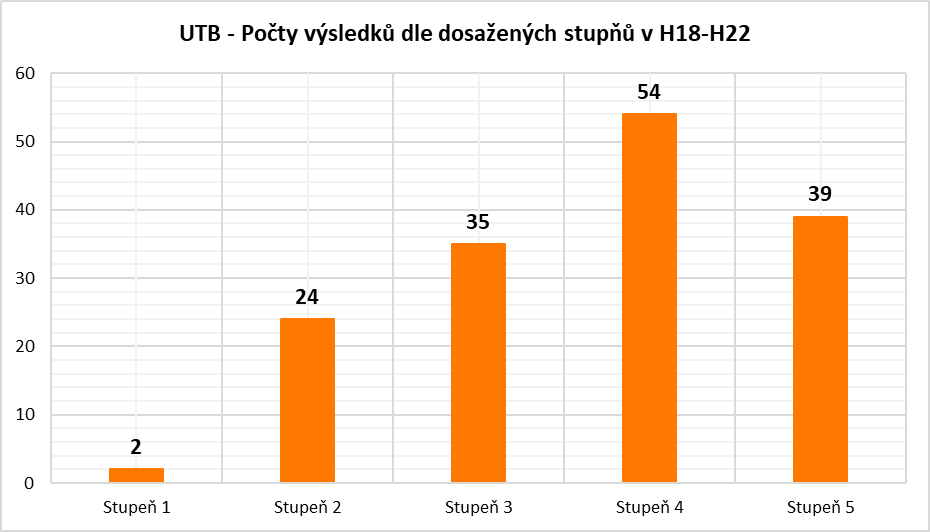 
Tab. 30. Přehled hodnocení vybraných výsledků UTB v letech 2018–2022. 
Modul 2 Výkonnost výzkumuV tomto modulu byla hlavním podkladem hodnocení bibliometrická analýza. Hodnoceny byly výsledky druhu Jimp, JSc a D, indexované v citačních databázích Web of Science (WoS) a Scopus, které byly publikovány v letech 2017–2021. Bibliometrická analýza byla primárně provedena                na základě dat z databáze WoS, v oborové struktuře dle OECD. Doplňková analýza dat z databáze Scopus byla realizována v oborové skupině 6 Humanities and the Arts, oborech 6.1 History and Archaeology, 6.2 Languages and Literature a 6.5 Other Humanities and the Arts. Oborové určení výsledků bylo reklasifikováno v souladu s aktuální verzí Převodníku oborů. Základním bibliometrickým ukazatelem pro hodnocení výsledků indexovaných v databázi WoS byl Article Influence Score (AIS) a Scimago Journal Rank (SJR) v databázi Scopus. Výsledné bibliometrické analýzy mají oborový charakter a reflektují dosažené výsledky v letech 2017–2021. Zahrnuty jsou obory s minimálním počtem 10 dosažených výsledků. Analýza výsledků z WoS obsahuje také souhrnnou tabulku Tab. 31. určenou pro rychlou orientaci, která obsahuje počet dosažených výsledků v jednotlivých oborech a jejich kvalitativní rozložení vyjádřené v procentech. Tab. 31. Počty výstupů v analyzovaných oborech a jejich kvalitaE2 – Počty publikačních výstupů Vývoj dalších bibliometrických ukazatelů UTB ve Zlíně pak shrnují Obr. 1. a 2., respektive Tabulky 32a. a 32b., které obsahují dlouhodobé statistiky výstupů UTB ve Zlíně v databázi WoS (veškeré výstupy) a Scopus. V jejich případě můžeme vidět výrazný kontinuální růst počtu publikací a citací od roku 2001 do roku 2023.Struktura indexovaných výstupů na Web of Science od roku 2001–2023 je tvořena především následujícími typy výstupů: „Article, review“ – 59,1 % výstupů;„Proceedings paper“ – 38,3 % výstupů; „Book chapter“, „review“, „editorial material“ a „meeting abstract“ – 2,6 % výstupů – aktualizováno k 21. 2. 2024.Obr. 1. Počet publikací a citací UTB ve Zlíně podle databáze Web of Science v letech 2001–2023.Tab. 32a. Počty publikačních výstupů na Web of Science 2001–2023Poznámka: Stav k datu 21. 2. 2024 Vyhledávací dotaz ve WoS: ORGANIZATION-ENHANCED: (Tomas Bata University in Zlin) Refined by: PUBLICATION YEARSObr. 2. Počet publikací a citací UTB ve Zlíně podle databáze Scopus v letech 2001–2023.Tab. 32b. Počty publikačních výstupů na Scopus 2001–2023
Poznámka: Stav k datu 21. 2. 2024 Vyhledávací dotaz ve Scopus: Affiliations: (Tomas Bata University in Zlin) Refined by: DocumentsMezi nejfrekventovanější obory (dle WoS), ve kterých UTB ve Zlíně vykazuje publikace, patří polymerní vědy, ekonomicky zaměřené obory, management a business obory a materiálové a počítačové vědy (viz Obr. 3.). Oborové zaměření a publikační intenzita odpovídají organizační struktuře UTB ve Zlíně i době aktivního působení jednotlivých fakult v dané oblasti.Obr. 3. Oborové zastoupení publikačních výstupů UTB ve Zlíně z let 2001–2023 indexovaných v databázi Web of Science Core Collection (stav k datu 21. 2. 2024)  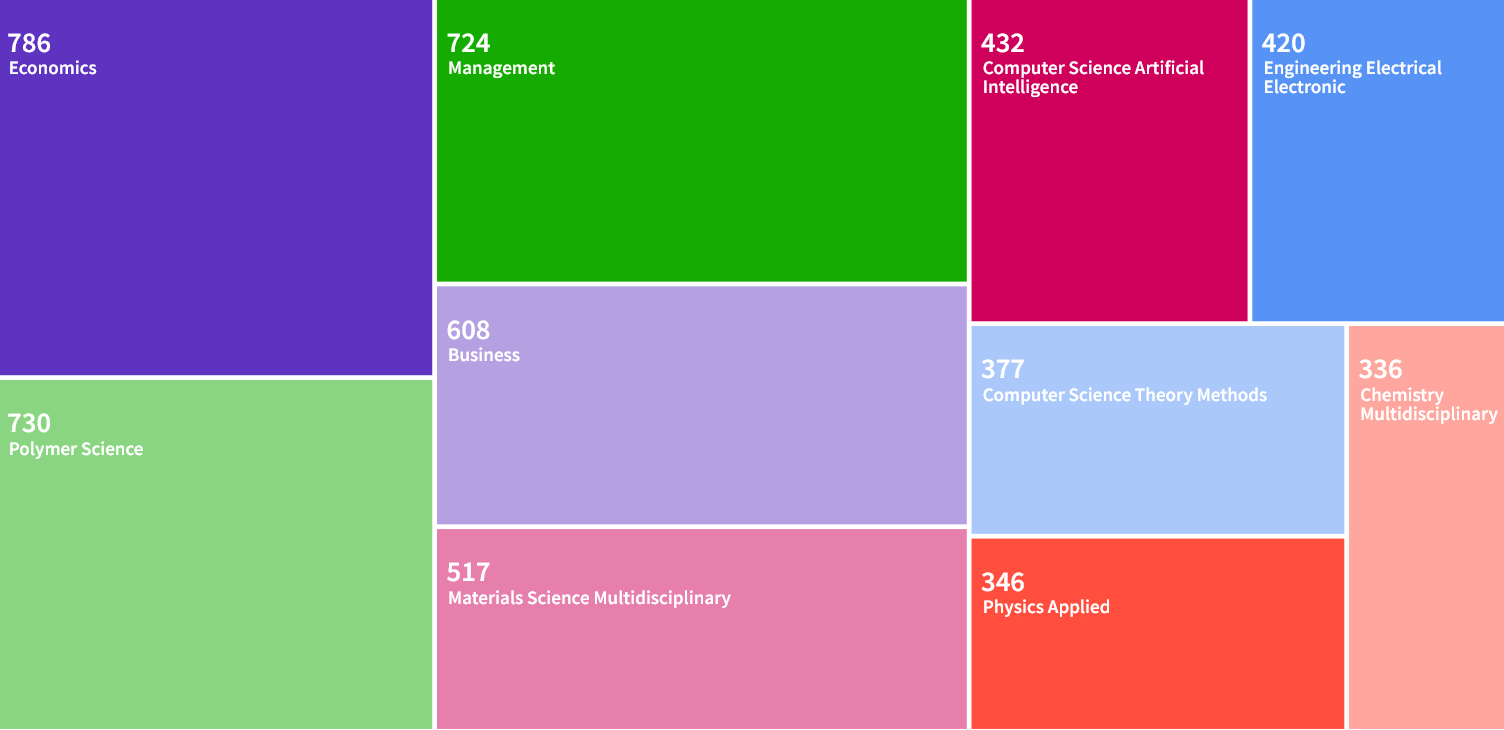 
V roce 2022 byla pro ČR dokoupena retrospektiva dílčí databáze WoS – Emerging Sources Citation Index (ESCI) – Backfile (2005–2014). Tato databáze obsahuje publikace z vybraných kvalitních časopisů, které ale nemají IF. Díky retrospektivě této dílčí databáze WoS do roku 2005 (dříve v ČR tato databáze obsahovala publikace od roku 2015) se změnila oborová struktura UTB. Dominuje obor Economics. Zohledníme-li pouze impaktované publikace, oborová struktura je zobrazena             na Obr. 4.Obr. 4. Oborové zastoupení impaktovaných publikačních výstupů UTB ve Zlíně z let 2001–2023 indexovaných v databázi Web of Science Core Collection (stav k datu 21. 2. 2024)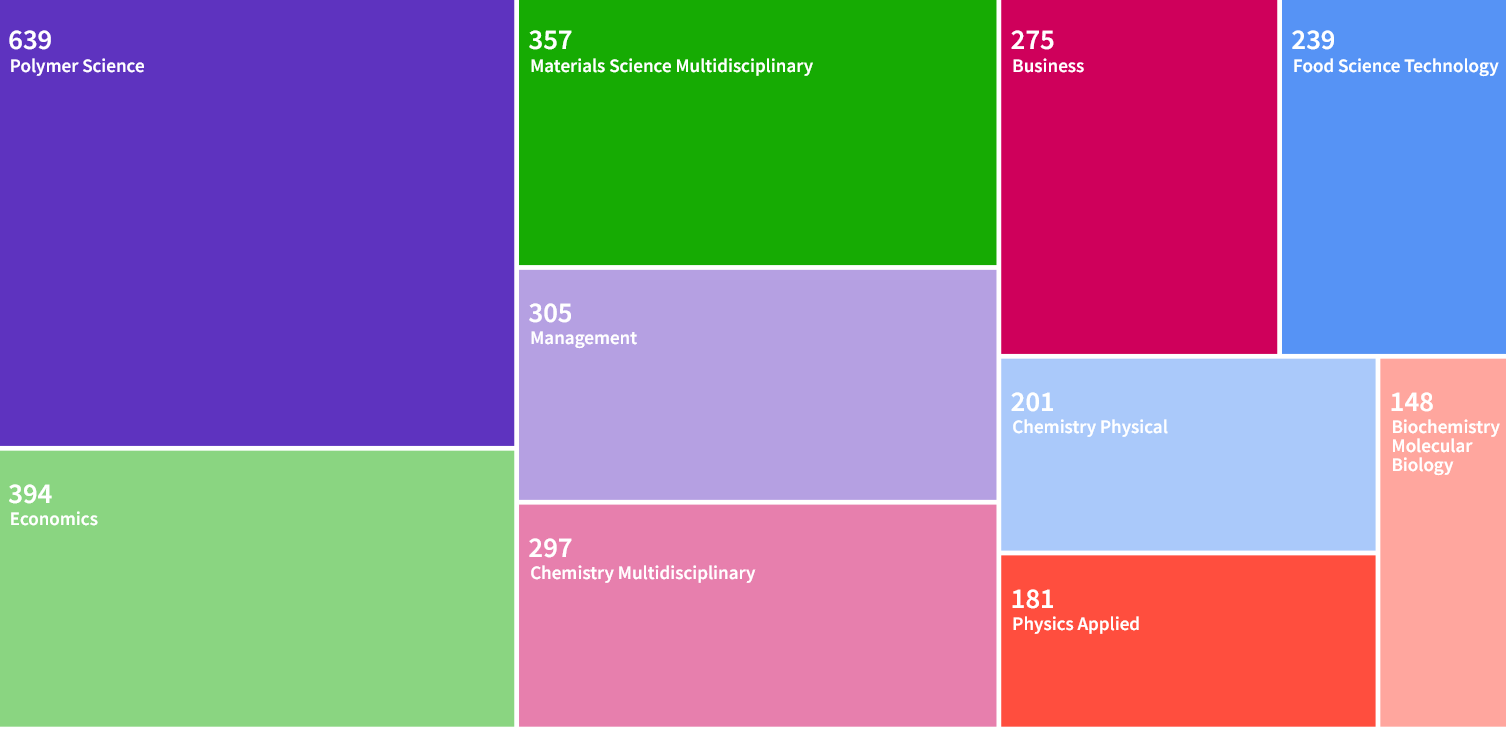 E3 – Zvýšení kvality tvůrčích činnostíPro analýzu kvality tvůrčí činnosti nad rámec informací daných Metodikou 17+ UTB ve Zlíně sleduje publikační výstupy typu Jimp dle jednotlivých kvartilů a součástí univerzity. Výsledky prezentované níže jsou rozděleny do kvartilů podle indikátoru Article Influence Score (AIS) v rámci sloučených kategorií FORD, přičemž se počítá umístění v nejlepším FORDu. Výsledky jsou zařazeny do kvartilů podle aktuálně platné edice AIS z roku 2022.Záznamy jsou rozděleny mezi fakulty podle údajů z fulltextu (pouze v několika málo případech, kdy bylo ve fulltextu uvedeno pouze UTB ve Zlíně jako celek, jsme přihlíželi k údajům v OBD). Toto členění se nyní používá i v rámci pravidel rozpočtu. Výsledky jsou pak přiřazeny součástem                  bez ohledu na mentální podíly. U prvního kvartilu je v analýze vždy uváděna hodnota                                       bez nejkvalitnějších výsledků, které se umístily v prvním decilu. Analýza obsahuje výhradně dokumenty z Web of Science (typ dokumentu Article, Review, Letter), a to pouze ty                                                 z impaktovaných časopisů, které se dají zařadit do jednotlivých kvartilů. Neimpaktované články                    a další typy dokumentů indikátor E3 nebere v úvahu.Vývoj výsledků součástí mezi lety 2019 až 2023 v jednotlivých kvartilech a prvním decilu nabízejí následující tabulky (Tab. 33a. až 33e.).Tab. 33a. Srovnání výsledků součástí UTB v D1
Poznámka: Data k 31. 12. kalendářního roku – Knihovna UTB ve Zlíně.Tab. 33b. Srovnání výsledků součástí UTB v Q1
Poznámka: Data k 31. 12. kalendářního roku – Knihovna UTB ve Zlíně.Tab. 33c. Srovnání výsledků součástí UTB v Q2
Poznámka: Data k 31. 12. kalendářního roku – Knihovna UTB ve Zlíně.Tab. 33d. Srovnání výsledků součástí UTB v Q3
Poznámka: Data k 31. 12. kalendářního roku – Knihovna UTB ve Zlíně.Tab. 33e. Srovnání výsledků součástí UTB v Q4
Poznámka: Data k 31. 12. kalendářního roku – Knihovna UTB ve Zlíně.Z vývoje výsledků součástí můžeme vidět, že dominantní podíl výstupů typu Jimp na UTB ve Zlíně produkují FT a CPS/UNI. V roce 2023 došlo k nárůstu počtu publikací FaME. Při hodnocení je třeba zohledňovat oborová specifika, např. počty článků evidovaných na WoS, kde lze v daných oborech publikovat – v technických a přírodních vědách lze očekávat výrazně vyšší počty publikací než             ve společenských a humanitních vědách. Oborové kategorie jsou navzájem nesrovnatelné, nutno sledovat oborové kategorie jednotlivě a porovnávat je s jejich národní a mezinárodní úrovní.Zároveň byl potvrzen dlouhodobý pozitivní trend, a to v nárůstu počtu publikací v horní polovině (D1 – Q2). Uvedený trend velmi dobře shrnuje tabulka 30f., která dokumentuje vývoj počtu výsledků UTB ve Zlíně v horní polovině (D1 až Q2). V roce 2023 došlo k mírnému nárůstu počtu publikací v dolní polovině (Q3 a Q4). Přestože se nejedná o významný nárůst oproti roku 2022, je vhodné tento trend sledovat. Tab. 33f. Srovnání výsledků součástí UTB v D1 až Q2
Poznámka: Data k 31. 12. kalendářního roku – Knihovna UTB ve Zlíně.Tab. 33g. Srovnání výsledků součástí UTB v Q3 a Q4Poznámka: Data k 31. 12. kalendářního roku – Knihovna UTB ve Zlíně.Ještě o něco detailnější a objektivnější obrázek vývoje kvality publikační činnosti na UTB ve Zlíně dle Jimp nabízejí tabulky 33h. a 33ch., které sumarizují vývoj přepočteného počtu výstupů v Jimp            na jeden plný pracovní úvazek na součásti (FTE). Zohlednění počtu FTE na jednotlivých součástech dává lepší přehled relativní publikační kapacity fakult.Tab. 33h. Přepočtený počet výstupů v D1 až Q2 1 FTE po součástechPoznámka: Data k 31. 12. kalendářního roku – Knihovna UTB ve Zlíně.Tab. 33ch. Přepočtený počet výstupů v Q3 až Q4 1 FTE po součástechPoznámka: Data k 31. 12. kalendářního roku – Knihovna UTB ve Zlíně.E4 – Umělecká činnost Výsledky umělecké činnosti vykazované do databáze RUV jsou na UTB ve Zlíně doménou FMK. Okrajově pak do RUV vykazovala i FHS. Počet výstupů vykázaných do RUV v letech 2019–2023 je uveden v Tab. 34. (kategorie A, B a C). Tab. 34. Počet výstupů do RUV za UTB ve Zlíně v letech 2019–2023 podle jejich významnostiPoznámka: *Před certifikací (po kontrole segmenty)                              výstupy FMK/výstupy FHSRok 2023 byl z hlediska uměleckých tvůrčích činností co do počtu výstupů a jejich prezentace velmi úspěšný. Čísla v jednotlivých kategoriích reflektují návrh garantů segmentů, ukazují však stav                před certifikací, kdy lze předpokládat možné přehodnocení ze stran certifikátorů RUV, a tedy případné snížení či zvýšení počtu záznamů mezi jednotlivými typy. Od roku 2022 lze sledovat nárůst v důležité kategorii B, přičemž oproti minulosti násobně stoupl počet výstupů s větším dosahem (národní a mezinárodní). Po kontrole segmenty se objevila pětice výstupů na prestižním ohodnocení A, k certifikaci se však posílá ještě několik dalších záznamů s aspirací na tuto kategorii. Stejně jako v předchozích letech, i tentokrát se tvůrčí činnost FMK odehrávala i skrze kolektivní aktivity, akce a výstavy. Jednou z reprezentativních byla již tradiční výstava Diplomky. Tentokrát však v obměněné podobě. DIPLOMKY 2023 FMK zrealizovala již pošesté největší výstavu FMK, na které představuje absolventské práce 
z uměleckých ateliérů i Ústavu marketingových komunikací. Výstava proběhla v termínu od 26. června do 18. července 2023 v 61. budově továrního areálu Svit a poprvé se rozšířila i na bakalářské práce studentů FMK. Na výstavě tak byly k vidění závěrečné práce více než 180 absolventek 
a absolventů ze 13 ateliérů.  Bakalářské a diplomové práce v roce 2023 nejsou prezentovány jako výstavní kusy, ale jako komplexní řešení konkrétních zadání. Jako kreativní úvahy, experimenty a volby, které musí student v závěru svého studia, ať bakalářského či magisterského obhájit. Zároveň byl vydán i online katalog, který obsahoval všechny absolventské práce studentů ze všech součástí FMK.ZLIN DESIGN WEEK 2023Festival Zlin Design Week, který pořádá FMK, vnesl v týdnu od 3. do 10. května 2023 čerstvý vítr               do oblasti designu. Inspirativní program devátého ročníku seznámil návštěvníky na různých místech města Zlín s principy univerzálního designu. Na návštěvníky čekaly výstavy a venkovní instalace, workshopy, design market i party a také kulturní program pro tvůrce, veřejnost i školy. Největší výstava Design pro všechny nabídla přehled o zapojení univerzálního designu do lidských životů, 
a to na několika příkladech konkrétních řešení. Součástí festivalového týdne byla i soutěž                           pro designéry Best in Design, Konference Zlin Design Week, speciální instalace ve veřejném prostoru po celém Zlíně, diskuze v rámci podcastové platformy Design Kantýna, komentované prohlídky výstav i rozmanité workshopy.DESIGNBLOK 2023Designblok, Prague International Design Festival je největší výběrová přehlídka designu a módy                ve střední Evropě. Pražského mezinárodního festivalu designu se každoročně účastní stovky designérů, firem, studií, umělců i škol. Na 25. ročníku Designbloku v Praze, který se konal od 4.                  do 8. října 2023, se FMK reprezentovala výstavním projektem No man´s land. Studenti ateliéru Tvorba prostoru navrhli sestavu expozice, ve které byly vystaveny modely sedmi studentek ateliéru Design oděvu a fotografie studentů ateliéru Fotografie. Druhým projektem ze Zlína byla výstava Journey ateliéru Průmyslový design, která představila studentské designérské koncepty z oblasti transport designu. V prostoru Veletržního paláce byly k vidění především prezentace novinek českého i mezinárodního designu v podání uměleckých škol, značek, designérů i designérských studií.  ID:ENTITA 2023 Studenti ateliérů Produktový design, Digitální design a Arts Management se podíleli na mezinárodní výstavě Id:Entita. Studentská výstava v květnu 2023 putovala na známé designové festivaly 
do polské Lodži a portugalského města Faro. Na výstavě nesoucí téma IDENTITA se celkem podílelo přes 40 studentů z různých designových oborů z pěti mezinárodně propojených univerzit s hlavním kurátorem doc. PhDr. Miroslavem Zelinským, CSc. z FMK.  K projektu byla vytvořena i samostatná webová stránka v angličtině a téma projektu IDENTITA dále zpracovávají ateliéry FMK pro následující rok 2024 na výstavu do italského Milána.
Přehled dalších významných událostí/aktivit FMK v roce 2023: LedenFilm Ostrov svobody v užší nominaci na Cenu Magnesia Českého lvahttps://fmk.utb.cz/aktuality-akce/film-ostrov-svobody-je-v-uzsi-nominaci-na-cenu-magnesia-ceskeho-lva/ Studenti ateliéru Grafický design navrhli obaly pro Kofiluhttps://fmk.utb.cz/aktuality-akce/studenti-grafickeho-designu-navrhli-obaly-pro-kofilu/ ÚnorFilm Ostrov svobody získal Cenu české filmové kritikyhttps://fmk.utb.cz/aktuality-akce/ostrov-svobody-ziskal-cenu-ceske-filmove-kritiky/ Ateliér Design skla vystavuje v galerii Střelnice Českém Těšíněhttps://fmk.utb.cz/aktuality-akce/atelier-design-skla-vystavuje-v-ceskem-tesine/ Březen Výstava v G18: Dva v jednomhttps://fmk.utb.cz/aktuality-akce/dva-v-jednom/ Úspěch ateliéru Průmyslový design v soutěži GRAND PRIX MOBITEX 2023 https://fmk.utb.cz/aktuality-akce/uspech-atelieru-prumyslovy-design-v-soutezi-grand-prix-mobitex-2023/ Ateliér Design oděvu na Mercedes-Benz Prague Fashion Week FW23https://fmk.utb.cz/aktuality-akce/ado-na-mercedes-benz-prague-fashion-week-fw23/ Výstava ModificAIhttps://fmk.utb.cz/aktuality-akce/modificai/ Duben
Fashion Revolution week v G18https://fmk.utb.cz/aktuality-akce/fashion-revolution-week-v-g18/ Galerie Sýpka uvedla dvě výstavy ateliéru Design sklahttps://fmk.utb.cz/aktuality-akce/galerie-sypka-predstavi-dve-vystavy-atelieru-design-skla/ 
Květen
Diplomová práce z ateliéru Grafický design zvítězila na festivalu Anifilmhttps://fmk.utb.cz/aktuality-akce/diplomova-prace-z-atelieru-graficky-design-zvitezila-na-festivalu-anifilm/ Výstava Fenomén Tatrahttps://fmk.utb.cz/aktuality-akce/fenomen-tatra/ Michaela Spružinová z ateliéru Design skla zvítězila na Irském mezinárodním bienále sklahttps://fmk.utb.cz/aktuality-akce/michaela-spruzinova-zvitezila-na-irskem-mezinarodnim-bienale-skla/ Studenti FMK zvítězili v soutěži evropských filmových školhttps://fmk.utb.cz/aktuality-akce/nasi-studenti-zvitezili-v-soutezi-evropskych-filmovych-skol/ ČervenPROMPTnations – Mezinárodní výstava umělé inteligencehttps://fmk.utb.cz/aktuality-akce/promptnations-mezinarodni-vystava-umele-inteligence/ Výstava vedoucího ateliéru Produktový design v Krajské galerii výtvarného umění ve Zlíněhttps://fmk.utb.cz/aktuality-akce/hra-na-hranici/ Úspěch v soutěži BookVisionhttps://fmk.utb.cz/aktuality-akce/uspech-v-soutezi-bookvision/ 
ČervenecPROMPTnations – Mezinárodní výstava umělé inteligencehttps://fmk.utb.cz/aktuality-akce/promptnations-mezinarodni-vystava-umele-inteligence-2/ Studenti FMK na Mezinárodním Bienále Plakátu ve Varšavěhttps://fmk.utb.cz/aktuality-akce/nasi-studenti-na-mezinarodnim-bienale-plakatu-ve-varsave/ SrpenSympozium Pantha Rei https://fmk.utb.cz/aktuality-akce/panta-rhei-2023/ ZáříVýstava ¡IMPRESIONES DE AMÉRICA LATINA! v G18https://fmk.utb.cz/aktuality-akce/latinskoamericky-plakat-v-galerii-g18/ Ateliér Průmyslový design získal již třetí ocenění Red Dot Awardhttps://fmk.utb.cz/aktuality-akce/atelier-prumyslovy-design-ziskal-jiz-treti-oceneni-red-dot-award/ Ateliér Design oděvu na přehlídce Mercedes-Benz Fashion Live! Bratislavahttps://fmk.utb.cz/aktuality-akce/ado-na-prehlidce-mercedes-benz-fashion-live-bratislava/ ŘíjenFMK se stává součástí Asociace fakult v audiovizihttps://fmk.utb.cz/aktuality-akce/vznikla-asociace-fakult-v-audiovizi/ ListopadVedoucí ateliéru Grafický design Pavel Noga vystavuje v Karviné https://fmk.utb.cz/aktuality-akce/pavel-noga-v-karvine/ Mezinárodní projekt Long Life z FMK vystaven v Bratislavěhttps://fmk.utb.cz/aktuality-akce/long-life-v-bratislave/ ProsinecVýstava v G18: Best of Art Colony Ceredhttps://fmk.utb.cz/aktuality-akce/best-of-art-colony-cered/ FMK se zapojuje do vzniku inovačního centra TAHhttps://fmk.utb.cz/aktuality-akce/predstaveni-centra-tah/ Ateliér Průmyslový design získal Národní cenu za studentský design 2023https://fmk.utb.cz/aktuality-akce/atelier-prumyslovy-design-ziskal-narodni-cenu-za-studentsky-design-2023/ Ateliér Průmyslový design bodoval v Ceně prof. Jindřicha Halabaly 2023https://fmk.utb.cz/aktuality-akce/atelier-prumyslovy-design-bodoval-v-cene-prof-jindricha-halabaly-2023/ Petra Bašnáková z ateliéru Reklamní fotografie vydala knihu Born of sand and sunhttps://fmk.utb.cz/aktuality-akce/petra-basnakova-vydala-knihu-born-of-sand-and-sun/E5 – Umělecká činnost s hodnocením AKX až BLX Do databáze RUV bylo za rok 2023 vykázáno celkem 375 výstupů z tvůrčí umělecké činnosti FMK, které prošly schválením rad jednotlivých segmentů a odeslaly se k certifikaci. Tab. 35.  Vybrané výstupy do RUV za UTB ve Zlíně v roce 2023 (AKX–AMX)
Níže jsou uvedeny anotace nejvýznamnějších z nich:PolylithicPolylithic se odehrává v dobách pravěku a jde o crafting survival z pohledu třetí osoby s důrazem na správu kmene. Ve hře lovíte, stavíte, odemykáte nová vylepšení, ale zároveň se staráte i                             o potřeby a štěstí své pravěké rodiny.Už před vydáním v Early Access hra získala velký ohlas díky svému barevnému vizuálnímu stylu a byla uvedena na globálních herních médiích, jako je IGN.com, kde byla poprvé představena přibližně 
20 milionům uživatelů. Polylithic také získal tři prestižní nominace v soutěži Indie Cup, kde byl zařazen mezi 11 nejlepších připravovaných nezávislých her ze střední a východní Evropy. Na následné konferenci Game Access Conference 2023 získala hra ocenění „Nejlepší umění“ v kategorii nezávislých her.Grafika Polylithic je postavena na kombinaci atraktivní low-poly polygonové estetiky a moderních technologických postupů. Je to netradiční mix, který doplňuje realistický systém počasí.Podrobné prehistorické prostředí je zde generováno pomocí geometrických uzlů, složitých algoritmů a předdefinovaných sad pravidel. Osvětlení využívá volumetrie a nekonvenční vizuální zážitek umocňuje měnící se denní doba a roční období.Hra vyšla na Steamu, největší distribuční platformě pro PC, a podporuje také různé typy ovládacích zařízení.Od vydání byl Polylithic streamován velkými youtubery po celém světe, a to i v jazycích jako japonština, thajština nebo ruština.Tonda, Slávka a kouzelné světloAnimovaný film vznikal pod režijním vedením Filipa Pošívače. Hlavními producenty byli česká 
a slovenská NUTPRODUKCE. Úloha producenta byla vyrobení 300 trikových záběrů a animovaných sekvencí za studio Kouzelná animace. Výroba efektů a animací v postprodukční fázi trvala 2 roky. Zároveň se řešilo získání finančního zajištění ze strany Zlínského filmového fondu. Film měl jednu 
z premiér na mezinárodním Zlín Film Festivalu ve Zlíně a mezinárodní premiéru na festivalu                              v Annecy, kde získal cenu poroty. Zároveň je zajištěna distribuce do 60 zemí. Film je jedním                                z nejúspěšnějších českých animovaných filmů za posledních několik let. Získal dvě nominace                         na Českého lva a čtyři nominace na Ceny filmové kritiky.Jedenáctiletý Tonda má jedinečnou vlastnost – od narození svítí. Jeho možná až přespříliš starostliví rodiče se ho snaží držet doma, aby jej ochránili před vnějším světem. To se změní ve chvíli, kdy se před vánočními svátky do jednoho ze sousedních bytů nastěhuje Slávka, tajemná dívka, která mu obrátí svět naruby. Tonda v ní získává první opravdovou kamarádku, před kterou může odhalit fantazijní svět ve svém polštářovém bunkru. Slávka zase Tondovi ukáže zázračnou baterku. Ta svým světlem dokáže z obyčejných věcí vytvářet úžasné obrázky a kouzelné světy, které vidí pouze oni. Tím začíná jejich dobrodružné pátrání po původu záhadných chomáčků tmy, které vysávají z jejich domu sluneční světlo. Tonda, Slávka a kouzelné světlo je film o tom, jaké je to být jiný, příběhem          o přátelství a fantazii, o světle a tmě.WhatmanFilm vypráví o velmi důležitém společenském problému: o občanské angažovanosti. Neváže se 
k žádnému konkrétnímu politickému systému nebo období. Proto ve filmu figuruje stylizovaná, jakoby anonymní, univerzální postava, žijící v nekonkretizovaném prostoru. Ona, stejně jako prostředí, je vyrobena z papíru pomocí techniky origami. Postava nechce řešit problémy světa kolem sebe, má za to, že by tím ztratila svůj klid. Jenže ve výsledku touto schovávanou                                 před zprávami ze světa začíná postupně obětovávat nejen svůj majetek, prostor, ale i svobodu.Velmi osobitá výpověď mladé autorky ruského původu, zneklidňující svým vyzněním, kam až může dojít apatie a nezájem lidí zajímat se o svět a dění kolem nich. Autorský projekt vznikal v koprodukci 
s renomovaným studiem MAUR film, je uváděn v mezinárodních soutěžích po celém světě samostatně a v tuzemské kino distribuci jako součást projektu Čtyřhlas.Film byl v prosinci 2023 vybrán do užšího výběru Cena Magnesia (Český lev) celkem z 20 studentských filmů.Projekt, na němž se Nika Zinověva podílela jakožto režisérka, autorka námětu a scénáře, výtvarnice 
a hlavní animátorka, byl podpořen Státním fondem kinematografie.DandelionsJak moc jsou naše dny ovlivněny časem, který nám zbývá?Taková otázka v závěru krátkometrážního animovaného filmu vyvstane a zpětně tak ovlivní čtení audiovizuálního díla. Zdánlivě jednoduchý příběh, ztvárněný tak, aby co nejlépe komunikoval                         s dětským divákem, otevírá až překvapivě silně téma vědomí vlastní smrtelnosti. A toho, jak čas je nad námi a my pouze v něm, součástí jeho pohybu, který nemá známý konec.Autorce se podařilo mimořádně citlivě zamýšlet, ne zbytečně složitě, nad tím, co nás potkává dost možná každý den. Skrze zachycení drobných, až všedních událostí aktivizuje diváckou pozornost, napíná i pobaví. Kombinuje technické zpracování, využívá stop-motion ploškovou animaci stejně jako 2D digitální a klasickou animaci.Film Dandelions vzbudil silný zájem publika na mezinárodních festivalech (proto by jeho kód uvedení měl být X) jako Fest Anča, Ale Kino!, Neisse Film Festival, ale také ve Schlingelnu či na velmi prestižní přehlídce v Japonsku (Kineko). Stejně tak byl zařazen nikoliv do studentské, ale profesionální, hlavní mezinárodní soutěže krátkých animovaných filmů pro děti na festivalu ve Zlíně. Právě jeho provedení, srozumitelná forma, oslovuje velmi dobře dětské publikum, přitom jej nejen výtvarně, ale i myšlenkově kultivuje.
Hra na hraniciBilanční výstava designéra, výtvarníka a pedagoga Vladimíra Kovaříka v Krajské galerii výtvarného umění ve Zlíně prozkoumává šíři a pestrost jeho všestranné tvorby, oscilující mezi póly užitého 
a volného umění, od produktového a grafického designu až po malbu a sochařské objekty. Výstava s podtitulem „hra na hranici“ na ploše téměř 600 m², záměrně vedle sebe představuje bez jasně vymezených hranic zdánlivě protichůdné artefakty z užitého umění (grafický a produktový design) a oblasti volného umění (objekt, malba a grafika). I přes rozdílnost těchto tvůrčích disciplín lze sledovat řadu společných charakteristik, jako je preference některých barevných odstínů, minimalistických kontrastů, vztah ke geometrii a přirozeným vlastnostem materiálu. Toto netradiční schéma tak ukazuje na často až nečekané příklady jejich konvergence a vzájemné inspirace, u nichž neschází ani prvek hry či nadsázky. Na rozdíl od volné umělecké tvorby je práce designéra svázaná řadou pravidel a norem, které              do určité míry předem formují jeho práci. Proto je jeho činnost někdy doslova hrou na hranici myslitelného a možného. Další z „nevýhod“ designérovy práce spočívá v tom, že často zůstává anonymní, v tiché službě účelu, ať už se jedná o prodejní stojany, mobiliář nebo obaly na nápoje. Snad i proto je dodnes mnohým neznáma, a touto výstavou poprvé veřejně představena, tato poloha činnosti Vladimíra Kovaříka. Jeho volná tvorba byla v uplynulých dekádách úspěšně prezentována   v tuzemsku i zahraničí. Je autorem například skleněné láhve pro Kofolu a vytvořil několik návrhů nápojových obalů, více než patnáct let spolupracuje s pivovarem Zubr, navrhl logo a knižně upravil množství knih                            pro nakladatelství Host, pro různé zadavatele navrhl desítky prodejních stojanů a systémů,                      pro společnost Benjamin vytvořil návrh několik sad dětského nábytku. S jeho designem se běžné setkávají také studenti UTB – od pracovních stolů, výstavních stojanů až po současnou podobu diplomů. Exponáty ilustrují proces vzniku výrobků od prvních skic reagujících na zadání objednavatele, přes varianty řešení, na jejichž podobu má vliv nejen rozhodnutí samotného designéra, ale také celá řada požadavků definovaných v průběhu přípravy zadavateli, technology výroby, ekonomy a dalšími profesemi, až po finální produkční řešení, s nímž jsme se mohli i jako uživatelé v minulosti setkat. Tvorba Vladimíra Kovaříka se pohybuje na poli průmyslového, produktového i grafického designu 
s nutkavou potřebou se realizovat také v oblasti volného umění. „To mu slouží nejen jako prostředek tvůrčí a mentální relaxace, ale také jako zdroj inspirace, což je navíc jedna                                    z charakteristik blízká jeho generaci, která je u dnešní mladé generace spíše raritní. Řada děl má             ve svém „genetické kódu“ obsaženo hned několik prvků blízkých designérskému myšlení, ať jde                        o konstrukci, materiál, strukturu či barevnost,“ dodává kurátor výstavy Vít Jakubíček.E6 – Výstupy základního výzkumu s mezinárodními partneryMezinárodní spolupráce ve výzkumu a vývoji je na UTB ve Zlíně realizována prostřednictvím mezinárodních výzkumných projektů, mobilitních programů pro pracovníky i studenty převážně doktorských studijních programů. Jedním z ukazatelů efektivity mezinárodní spolupráce jsou také společné publikační výstupy. Na Obr. 5. je znázorněn přehled nejčastěji spolupracujících zemí                    na publikačních výstupech v letech 2019–2023. Přehled deseti nejčastěji spolupracujících zahraničních institucí z hlediska publikačních výstupů indexovaných v databázi WoS je uveden na Obr. 6.Obr. 5. Přehled nejčastěji spolupracujících zemí z hlediska publikačních výstupů indexovaných v databázi WoS v letech 2019–2023 (stav k 15.4.2024)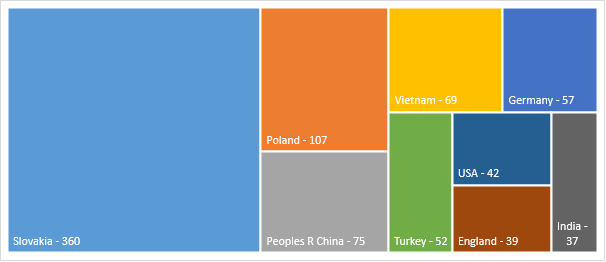 Obr. 6. Přehled deseti nejčastěji spolupracujících zahraničních institucí z hlediska publikačních výstupů indexovaných v databázi WoS v letech 2019–2023 (stav k 15.4.2023) 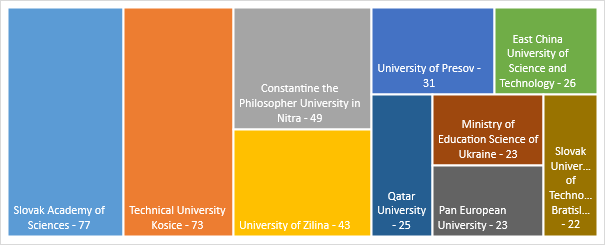 E7 – Účelové finanční prostředky na VaVSměry tvůrčí činnosti byly pokryty grantovými projekty, zejména řešením projektů Grantové agentury ČR, Technologické agentury ČR, resortních poskytovatelů (Ministerstva školství, mládeže a tělovýchovy, Ministerstva průmyslu a obchodu, Ministerstva zemědělství), a také prostřednictvím Interní grantové agentury (IGA) v rámci specifického vysokoškolského výzkumu. Mezinárodní spolupráce byla realizována prostřednictvím intenzivní participace na projektových žádostech programu Horizon 2020 a také tzv. Norských fondů (Dům zahraniční spolupráce, Evropská komise, COST). 

Od roku 2015 jsou projekty IGA řešeny i na výzkumných centrech (do roku 2014 IGA realizována pouze na fakultách), což umožňuje zapojení a vzdělávání nadaných studentů navazujících magisterských a doktorských studijních programů na špičkových výzkumných infrastrukturách. Projekty externích poskytovatelů jsou důležitým nástrojem ke zvýšení intenzity tvůrčích činností, ale i prokázání odborné způsobilosti realizovat SP.V následujících tabulkách jsou uvedeny počty výzkumných projektů řešených v letech 2019–2023 (Tab. 36a.) a celkové uznané náklady výzkumných projektů řešených na UTB ve Zlíně (Tab. 36b.).
Tab. 36a. Počty řešených výzkumných projektů na UTB ve Zlíně v letech 2019–2023
Poznámka: Science Activity Reporty za roky 2019–2023, CEP. UTB v roli řešitele nebo spoluřešitele projektu.Tab. 36b. Celkové uznané náklady výzkumných projektů řešených na UTB ve Zlíně v letech 2019–2023 
(v tis. Kč).
Počet řešených výzkumných projektů i výše účelové dotace závisí na úspěšnosti UTB ve Zlíně                        ve veřejných soutěžích, ale také na aktuálně vypsaných projektových soutěžích externích poskytovatelů, což vysvětluje rozkolísanost celkových hodnot ve výše uvedených tabulkách. Převážná část výzkumných projektů je řešena na výzkumných centrech CPS/UNI a CEBIA-TechE8 – Výnosy ze smluvního výzkumu
Celkové výnosy ze smluvního výzkumu na UTB ve Zlíně v letech 2019–2023 jsou zobrazeny v Tab. 37.  Z tabulky lze pozorovat meziroční nárůst i pokles u součástí UTB ve Zlíně, které se zapojují do smluvního výzkumu – FT pokles o 62,09 %, FAI nárůst o 44,42 %, FMK pokles o 43,11 %, FHS pokles o 100 % a CPS/UNI nárůst o 2,62 %.  V roce 2023 se do smluvního výzkumu zapojila další fakulta - FLKŘ. Celkové výnosy smluvního výzkumu na UTB mezi lety 2022 a 2023 klesly o 0,91 %.Tab. 37. Celkové výnosy ze smluvního výzkumu na UTB ve Zlíně v letech 2019–2023 (v tis. Kč).E9 – Mezinárodní projekty VaVPřehled mezinárodních projektů (v souladu s národní metodikou hodnocení – Metodika 17+) a jejich celkové výnosy v letech 2019–2023 jsou znázorněny v Tab. 38.Tab. 38. Přehled a celkové výnosy z mezinárodních projektů 2019–2023E10 – Transfer znalostí a spolupráce s praxíPřenos získaných poznatků z oblasti základního výzkumu do praxe byl v rámci UTB ve Zlíně zajišťován v roce 2023, tak jako v minulém období, prostřednictvím Centra transferu technologií (dále jen „CTT“), které bylo zřízeno k 1.1.2008 jako specializované pracoviště pro spolupráci s aplikační sférou a transfer výsledků výzkumu a vývoje (VaV), a které je začleněno v organizační struktuře Univerzitního institutu UTB ve Zlíně. CTT zajišťuje ochranu duševního vlastnictví vědy a výzkumu vzniklého na UTB. Zabezpečuje transfer výstupů z aplikovaného výzkumu vzniklého na jednotlivých součástech UTB, propojuje výzkumné týmy UTB se zástupci aplikační sféry a nabízí poradenské a konzultační služby i pro soukromý sektor. CTT zakládá platformu pro cílené vytváření výsledků VaV podle podnětů a požadavků praxe – aktivní spolupráci výzkumné a aplikační sféry a v postupu komercializace vědy a výzkumu uplatňuje Baťovské principy podnikání, které jsou stále aktuální.Systém komercializace je na UTB realizován prostřednictvím CTT v rámci plnění Plánu realizace Strategického záměru Univerzity Tomáše Bati ve Zlíně na období 21+ pro rok 2023, který je realizačním dokumentem Strategického záměru Univerzity Tomáše Bati ve Zlíně na období 21+.Komercializace a spolupráce s praxí je prioritní činností CTT. Činnost CTT se soustřeďuje                                  na komplexní služby v oblasti ochrany duševního vlastnictví a komercializaci výsledků, na evidenci 
a komercializaci výsledků nechráněných (know-how, funkční vzorky, ověřené technologie) a dále         na konzultantskou a informační činnost související s uzavíráním licencí. CTT podporuje komercializaci VaV výsledků také tím, že se podílí na řešení transferových projektů v národní i mezinárodní úrovni. Mimo to provádí CTT přímé zastupování univerzity ve věci průmyslových práv před českým Úřadem průmyslového vlastnictví (ÚPV ČR), Evropským patentovým úřadem (EPO), Úřadem Evropské unie pro duševní vlastnictví (EUIPO) a Světovou organizací duševního vlastnictví (WIPO).Transfer technologií a znalostí byl rovněž uskutečňován prostřednictvím profesních sdružení, jichž jsou CTT nebo jeho patentoví zástupci členy: Asociace inovačního podnikání České republiky, z. s.;Společnost vědeckotechnických parků ČR, z. s.;Transfera.cz;Platforma ZLINNOVATION;European Patent Institute;Komora patentových zástupců ČR;Dozorčí rada TIC;Správní rada Nadace Univerzity Tomáše Bati;Regionální rozvojová agentura Východní Moravy.Přenos poznatků vedoucí k využití výsledků výzkumu a vývoje do praxe byl uskutečňován prostřednictvím spolupráce s podniky a probíhal souběžně ve dvou úrovních: 	a) smluvní a kolaborativní výzkum, který ověřoval a rozvíjel spolupráci s podnikovým sektorem; jeho rozvoj se projevoval v nárůstu smluvního výzkumu; 	b) projekty aplikovaného výzkumu a experimentálního vývoje, které byly podpořeny především od národních poskytovatelů; přenos poznatků do praxe byl vždy předmětem smlouvy                 o využití výsledků řešení projektu.Přenos poznatků do praxe vycházel z baťovských principů podnikání v rámci rozvoje procesu transferu technologií na bázi kooperace a posilování vazeb univerzita – podniky – regionální samospráva.CTT spolupracuje s firmami umístěnými a zasídlenými na Vědeckotechnickém parku v budově U11, který byl vybudován v roce 2008 na základě projektu „Vědeckotechnický park a centrum                     pro transfer technologií při UTB ve Zlíně“ a byl financován Evropským fondem pro regionální rozvoj, Ministerstvem průmyslu a obchodu ČR a UTB ve Zlíně v rámci Operačního programu Průmysl 
a podnikání, programu PROSPERITA. Vědeckotechnický park při UTB ve Zlíně je akreditovaným členem Společnosti vědeckotechnických parků ČR, z.s. (viz www.svtp.cz) a poskytuje komplexní infrastrukturu pro podporu inovačního podnikání ve Zlínském kraji a jeho okolí. Akreditace Vědeckotechnickému parku UTB ve Zlíně byla obhájena a potvrzena Společností vědeckotechnických parků ČR, z.s. CTT zastává rovněž významnou úlohu při působení UTB ve Zlíně v rámci aktivit regionu. Jeho činnost směřuje do oblasti aplikovaného výzkumu, ochrany průmyslových práv, transferu technologií 
a inovací. CTT je významným pojítkem mezi UTB a průmyslovou praxí. Odborné a konzultační služby CTT mohou využívat jak pracovníci UTB, tak i firmy a podnikatelé regionu. V roce 2023 se UTB ve Zlíně prostřednictvím Centra transferu technologií zapojilo do IV. ročníku soutěže TRANSFERA TECHNOLOGY DAY 2023, který organizoval spolek Transfera.cz, a kterého je UTB ve Zlíně prostřednictvím CTT členem.  Za UTB ve Zlíně byly do závěrečného finále nominovány 2 technologie (UNI, CPS), jejíž řešitelé obdrželi Osvědčení „Finalista TRANSFERA TECHNOLOGY DAY 2023“, které je známkou kvality a napomůže s uplatněním v praxi, zviditelněním a se zajištěním budoucí finanční podpory. Cílem akce bylo propojit českou vědu a zdroje technologií s byznysovou komunitou 
a vytvořit vhodné podmínky pro vzájemnou spolupráci.UTB ve Zlíně se prostřednictvím CTT zapojilo rovněž do soutěže o Cenu INOVACE ROKU 2023, kterou vyhlašuje pravidelně od roku 1996 Asociace inovačního podnikání České republiky. Čestnou Cenu Inovace roku 2023 získal Volejbalový míč, jehož konstrukční a designový návrh byl řešen                     za podpory Technologické agentury ČR v rámci komplexního projektu Komercializace na Univerzitě Tomáše Bati ve Zlíně II. Tento projekt pro UTB získalo CTT, které se také zasloužilo o přenos vytvořených poznatků z výzkumu do výroby. Výrobcem volejbalového míče se stala společnost GALA a.s. Prostějov na základě Smlouvy o převodu práv mezi UTB ve Zlíně a GALA a.s.CTT realizovalo v roce 2023 řadu seminářů pro studenty a pracovníky UTB ve Zlíně.Koncept podnikatelské univerzity předpokládá přímou spolupráci UTB ve Zlíně s praxí i                                  bez spolufinancování prostřednictvím podpory z veřejných zdrojů. Mírou této přímé spolupráce v oblasti smluvního výzkumu jsou příjmy ze zakázek, které v posledních letech narůstají se zvyšující se mírou spolupráce UTB ve Zlíně s praxí viz přehled aktivit transferu znalostí a výsledků výzkumu do praxe za roky 2019–2023 v Tab. 39.Tab. 39. Přehled aktivit transferu znalostí a výsledků výzkumu do praxe v letech 2019–2023pilíř internacionalizace
Modul F. Ukazatele hodnocení internACIOnalizacePilíř Internacionalizace zahrnuje Modul F. Ukazatele hodnocení internacionalizace, který mapuje naplňování strategie při rozvíjení mezinárodního prostředí, včetně hodnocení mobilit studentů a akademických i neakademických zaměstnanců UTB a monitoruje mezinárodní spolupráci ve všech činnostech.Internacionalizace je jednou z priorit univerzity. Jedním z hlavních cílů je vytvářet přirozené mezinárodní prostředí podporou přijímání zahraničních posluchačů i vyučujících. Cílem je podporovat výjezdy všech studentů, pedagogů i ostatních zaměstnanců do zahraničí a podporovat realizaci double degree studijních programů.Pro účely dlouhodobého monitoringu kvality ukazatelů hodnocení internacionalizace na UTB                     ve Zlíně sledujeme devět oblastí, jejichž výsledky jsou podrobněji specifikovány níže:F1: Studijní programy v jiném než českém jazyce;F2: Podíl zahraničních studentů ve SP;F3: Zahraniční absolventi SP;F4: Zahraniční studenti na krátkodobých pobytech;F5: Zahraniční zaměstnanci na UTB ve Zlíně;F6: Zaměstnanci se studiem/pracovní stáží v zahraničí;F7: Joint/double/multiple degree studijní programy;F8: Rozšiřování integrace do mezinárodní vzdělávací struktury – objem prostředků;F9: Rozšiřování integrace do mezinárodní vzdělávací struktury – počet projektů.F1 – Studijní programy v jiném než českém jazycePrvní z indikátorů zobrazuje vývoj počtu studijních programů a oborů na UTB 
ve Zlíně akreditovaných v jiném než českém jazyce, resp. v anglickém jazyce od roku 2019 do roku 2023. V případě daného indikátoru můžeme sledovat setrvalý stav bez velkých změn.Tab. 40.  Počet studijních programů na UTB ve Zlíně v jiném než českém jazyce
Komentář/poznámky: Data z IS/STAG a Výročních zpráv – akreditované SP vždy k 31. 12. kalendářního roku 2019, 2020, 2021, 2022 a 2023. V součtu prezenční i kombinovaná forma studia.F2 – Podíl zahraničních studentů ve studijních programech Druhý z indikátorů ukazuje podíl počtu zahraničních studentů k celkovému počtu studentů 
ve studijních programech a oborech na UTB ve Zlíně od AR 2019/2020 do AR 2023/2024.  Univerzita se dlouhodobě věnuje náboru zahraničních uchazečů ke studiu a pravidelně se zúčastňuje zahraničních veletrhů vzdělávání. Spolupracuje s Bata Centrem ve Vietnamu, mezi jehož nejvýznamnější aktivity patří nábor vietnamských uchazečů ke studiu, organizace vzdělávacích workshopů a přednášek, propagace univerzity ve Vietnamu a v celé oblasti Jihovýchodní Asie. Na UTB ve Zlíně pokračovaly aktivity Welcome Centra pro zahraniční studenty a zaměstnance.                  Pro zahraniční studenty a zaměstnance byly pořádány kurzy zaměřené na well-being, finanční gramotnost a kulturní rozmanitost. V rámci Ambasadorského programu byl vytvořen systém spolupráce se zahraničními studenty a absolventy UTB ve Zlíně, kteří jsou zapojeni do její propagace zejména v zemích svého původu. Byl zřízen stipendijní program pro tyto zahraniční studenty UTB ve Zlíně, výběr studentů byl realizován na základě práce se sociálními sítěmi a jejich komunikativnosti, případně podle země původu (dle strategie náboru).Univerzita se i v roce 2023 intenzivně zapojila do pomoci Ukrajině. Poskytla ukrajinským studentům stipendia i ubytování a zároveň i zajistila výuku českého jazyka. Ukrajinští studenti, kteří studovali 
a žili ve Zlíně, navíc pomáhali s tlumočením. UTB ve Zlíně dlouhodobě registruje velký zájem ukrajinských studentů o studium v nabízených akreditovaných studijních programech. Kvůli probíhající válečné krizi byl tento zájem ještě znásoben. UTB ve Zlíně pokračovala ve spolupráci                    s MŠMT a připravila navazující projekt – Podpora studia ukrajinských studentů, jimž bylo studium na vysoké škole na Ukrajině znemožněno válkou, na UTB ve Zlíně. V rámci tohoto projektu univerzita poskytla stipendia pro 26 studentů, kteří měli statut uprchlíků. UTB ve Zlíně zároveň vyplatila několik desítek mimořádných stipendií pro již studující studenty z Ukrajiny. Věříme, že podpora MŠMT nám pomohla uspokojit poptávku po kvalitním studiu a zároveň nám napomohla k rozvoji potenciálu ukrajinských studentů, kteří jej v aktuálních podmínkách na Ukrajině rozvíjet nemohou.I nadále probíhá spolupráce s Domem zahraniční spolupráce, ambasádami a dalšími centry. Výsledkem aktivit je iniciativa Study in Czechia na webové platformě https://www.studyin.cz/. Pokračuje se ve využívání Režimu student, který slouží k rychlejšímu udělení víz zahraničním studentům. Tab. 41. Podíl zahraničních studentů ve SP v AR 2019/2020 –2023/2024
 Komentář/poznámky: Data z IS/STAG – aktivní studia (vždy k 31. 10. kalendářního roku 2019, 2020, 2021, 2022 a 2023). Údaje jsou zaokrouhleny na celé jednotky. Jedná se o podíl cizinců ve SP na dané fakultě vůči celkovému počtu studentů na UTB v dané úrovni studia.F3 – Zahraniční absolventi ve studijních programech Další z indikátorů představuje počty zahraničních absolventů ve studijních programech                              k 31. prosinci kalendářního roku 2019, 2020, 2021, 2022 a 2023. Tab. 42. ukazuje rozložení počtu zahraničních studentů mezi jednotlivé součásti UTB ve Zlíně. Historicky nejvíce zahraničních studentů studuje na FaME a na FMK. Naopak nejméně zahraničních studentů je na FLKŘ, kde není akreditován žádný studijní program v anglickém jazyce, a na Celoškolském pracovišti (dle SIMS, akreditované SP na CPS), kde jsou pouze doktorské studijní programy.Vedení UTB ve Zlíně cíleně podporuje zvýšení podílu vědeckovýzkumných pracovníků a studentů doktorských studijních programů ze zahraničí na jednotlivých fakultách a ve výzkumných centrech aplikovaného výzkumu. Pro zahraniční studenty studující doktorské studijní programy akreditované v anglickém jazyce je vytvořen stipendijní program s participací součástí zajišťující finanční podporu těmto studentům v prvním roce studia. UTB ve Zlíně intenzivně propaguje studijní programy akreditované v angličtině, pokračuje ve snaze nabízet kvalitní studijní programy, které by ve spojení s moderním ubytováním, vysokým standardem budov, kvalitními knihovnami a dalšími službami přilákaly studenty z celého světa. 
Tab. 42. Počet zahraničních absolventů ve SPKomentář/poznámky: Data ze SIMS (vždy k 31. 12. kalendářního roku 2019, 2020, 2021, 2022 a 2023). Absolventi studií za období 1. 1. – 31. 12. každého roku (bez ohledu na přerušení). Studia jsou započítána bez ohledu na způsob financování. Do výstupu jsou zahrnuti též studenti na krátkodobých studijních pobytech a ze Slovenské republiky.F4 – Zahraniční studenti na krátkodobých pobytech Jednou ze základních priorit v rámci Strategie internacionalizace UTB ve Zlíně je konstantní navyšování počtu zahraničních studentů přijíždějících na krátkodobý studijní pobyt. Většina těchto pobytů je delší než 30 dnů. Standardně každý akademický rok absolvuje zahraniční mobilitu na UTB ve Zlíně více než 400 studentů. Po odeznění pandemie koronaviru SARS-CoV-2 dochází k průběžnému návratu na tyto hodnoty, jak dokládá Tab. 43. níže. Hodnotu za rok 2023 do značné míry ovlivnil i komplikovaný přechod na nový systém uzavírání bilaterálních smluv programu Erasmus+. Aktuálně se smlouvy uzavírají elektronicky přes rozhraní Erasmus Without Paper, na což v dané době nebyly všechny univerzity připraveny. Přitom základní a povinnou premisou                           pro výměnu studentů je uzavřená smlouva.Mezinárodní oddělení vhodně rozšiřuje portfolio partnerských smluv tak, aby UTB ve Zlíně disponovala dostatečným počtem atraktivních partnerů pro výjezdy a zároveň aby byla schopna realizovat tento vztah na bilaterální úrovni, tedy i přijmout talentované studenty z partnerských univerzit a nabídnout jim dostatečně kvalitní zázemí. V roce 2022 byly podepsány první bilaterální smlouvy v rámci programu Erasmus+ skrze rozhraní Erasmus Without Paper. Na konci roku 2023 jich bylo podepsáno již 224. Koordinátoři Mezinárodního oddělení pravidelně komunikují se zahraničními kolegy o možnostech výměnných studií, nabídce předmětů a dalších nezbytných záležitostech k uskutečnění výměny. Mezinárodní oddělení aktivně propagovalo možnosti mobilit na UTB ve Zlíně na konferencích, zahraničních návštěvách i během příjezdů návštěv ze zahraničí. UTB ve Zlíně nabízela přijíždějícím studentům bezplatné studium v rámci výměnných programů, bezplatné studium českého jazyka v průběhu semestru a mnoho doplňkových aktivit. Ve spolupráci se Správou kolejí a menz se daří zlepšovat komunikaci s ubytovanými studenty (informační materiály v angličtině, jazyková revize online ubytovacího systému). Online rezervační systém je k dispozici i pro zahraniční studenty a umožňuje platby pomocí platebních karet.Studentská organizace ESN Zlín (ex Buddy System Zlín), se kterou UTB ve Zlíně po mnoho let úspěšně spolupracuje s cílem usnadnit integraci zahraničních studentů ve Zlíně, pořádá pravidelné akce,                 na kterých jsou prezentovány země, ze kterých zahraniční studenti pochází. ESN Zlín se intenzivně zapojuje do činnosti sítě Erasmus Student Network Czech Republic. Každý zahraniční student má v případě zájmu k dispozici svého českého studenta, který mu před příjezdem, ale i v průběhu studia pomáhá řešit problémové situace. O integraci zahraničních studentů se stará i Welcome Centre UTB, které funguje pod Mezinárodním oddělením.Tab. 43. Počet zahraničních studentů přijíždějících na UTB na krátkodobý studijní pobyt
Komentář/poznámky: Data z Výročních zpráv UTB z roku 2019, 2020, 2021, 2022 a 2023 a IS/STAG. Přijíždějící studenti (tj. počty příjezdů) – u studentů, kteří přijeli v roce 2023, se započítávají i ti studenti, jejichž pobyt začal v roce 2022. Započítávají se pouze studenti, jejichž pobyt trval alespoň 2 týdny (14 dní).F5 – Zahraniční zaměstnanci na UTB ve Zlíně Integrace zahraničních členů akademické obce do života UTB ve Zlíně je součástí strategických dokumentů, a tedy i jednou z priorit internacionalizace. Veškerá komunikace vůči veřejnosti i akademické obci je zajištěna jak v českém, tak i anglickém jazyce, což zahrnuje i oficiální dokumenty a webové stránky. Studentům i zaměstnancům jsou k dispozici kurzy českého i anglického jazyka, 
a to zcela zdarma. Služby zahraničním i domácím účastníkům mobilit poskytuje Mezinárodní oddělení a jeho Welcome Centre, Job Centrum a Akademická poradna, které zajišťují odborné poradenství dvojjazyčně a s bezbariérovým přístupem. UTB ve Zlíně dlouhodobě podporuje přijímání zahraničních pracovníků s cílem internacionalizovat svou personální strukturu. Mezi akademickými a vědeckými pracovníky a ostatními zaměstnanci působí zahraniční experti, např. z Bosny a Hercegoviny, Číny, Moldávie, Ghany, Indie, Maroka, Mexika, Pákistánu, Rumunska, Ruska, Řecka, Spolkové republiky Německa, Spojených států amerických, Turecka, Ukrajiny nebo Vietnamu. Nejvíce zahraničních zaměstnanců pochází                       ze Slovenska. Počty zahraničních zaměstnanců na UTB ve Zlíně ukazuje Tab. 44. níže.Tab. 44. Zahraniční zaměstnanci na UTB ve ZlíněKomentář/poznámky: Data z IS/SAP k 31. 12. roku 2019, 2020, 2021, 2022 a 2023. Jedná se o fyzický stav zaměstnanců v pracovním poměru, nejsou zde započítány smlouvy mimo HPP. F6 – Zaměstnanci se studiem/pracovní stáží v zahraničí Dlouhodobým cílem UTB ve Zlíně je rozvíjet globální kompetence svých pracovníků, ať už pocházejících z České republiky nebo ze zahraničí. Globální kompetence lze získat jak prostřednictvím zahraničních mobilit, tak internacionalizací na domácí půdě, včetně přítomnosti zahraničních pracovníků vysokých škol. Tito zaměstnanci se zkušeností ze zahraničí pak mohou připravovat kurikula obsahující mezinárodní, mezikulturní a globální rozměr, navrhovat a realizovat mezinárodní projekty, pracovat v mezinárodních týmech a navazovat a aktivně rozvíjet smysluplná zahraniční partnerství. AP UTB ve Zlíně mají možnost vyjet na zahraniční mobilitu v souladu se svými kariérními plány 
a s ohledem na profesní a osobnostní rozvoj. Všichni zaměstnanci mají možnost napsat recenzi                   ze své mobility na webu xchange.utb.cz, a poskytnout tak cenné rady a zkušenosti svým kolegům při plánování výjezdu do zahraničí.Tabulka 45. zobrazuje podíl akademických a vědeckých pracovníků nebo neakademických pracovníků k celkovému počtu tohoto typu pracovníků, kteří uskutečnili svoji mobilitu v letech 2019–2023. V roce 2020 došlo k prudkému poklesu mobilit vlivem šíření nákazy onemocnění koronaviru SARS-CoV-2. Na UTB ve Zlíně vyjíždí na zahraniční mobilitu standardně 40-45 % akademických a vědeckých pracovníků a cca 6-7 % těch ostatních. Tab. 45. Zaměstnanci se studiem/pracovní stáží v zahraničíKomentář/poznámky: Data z Výročních zpráv UTB z roku 2019, 2020, 2021, 2022 a 2023 a IS/SAP k 31. 12. relevantního roku. V tabulce jsou uvedeny všechny mobility v délce 1 den a více, v případě opakovaného výjezdu zaměstnancem v jednom roce je mobilita vykázána pouze jednou.F7 – Joint/double/multiple degree studijní programy UTB ve Zlíně podporuje aktivity vedoucí k akreditaci a realizaci joint/double/multiple degree studijních programů. V současné době jsou aktivní čtyři double degree programy a to – bakalářský a navazující magisterský studijní program Economics and Management ve spolupráci s Huddersfield University Business School a FaME. FT uskutečňuje ve spolupráci se Slovenskou technickou univerzitou v Bratislavě doktorský studijní program Procesní inženýrství v prezenční i kombinované formě studia.Tab. 46. Počet Joint/double/multiple degree studijních programůKomentář/poznámky: Data z Výročních zpráv UTB z roku 2019, 2020, 2021, 2022 a 2023.F8 – Rozšiřování integrace do mezinárodní vzdělávací struktury – objem prostředků UTB ve Zlíně dlouhodobě rozvíjí systém podpory přípravy a podávání mezinárodní vzdělávacích (vč. mobilitních), ale i výzkumných projektů formou využívání vybudovaného networkingu, vyhledávání dotačních možností a konzultací při přípravě projektů. Mezinárodní oddělení, které je zodpovědné především za agendu mezinárodních vzdělávacích 
a mobilitních projektů, průběžně vyhledává dotační možnosti, informuje o jednotlivých výzvách součásti UTB ve Zlíně, připravuje projektové žádosti či pomáhá součástem při jejich přípravě v souladu se strategií UTB ve Zlíně. Zároveň se nadále zapojuje do projektových aktivit poskytujících např. stipendia na mobility (studentů a zaměstnanců), ale i s ohledem na možnosti budoucí výzkumné spolupráce, tvorbu společných studijních programů apod. Realizace projektů záleží z velké míry i na kapacitě součástí a jejich úspěšnosti v projektových žádostech z minulých let. Navýšení počtu získaných projektů i jejich finanční objem byl v roce 2020 způsoben zejména úspěšností FaME v rámci programu Erasmus+ (tři úspěšné projekty KA2) 
a stabilní projektovou podporou Mezinárodního oddělení (projekty Erasmus+ KA103 a KA107). V následujícím roce 2021 již FaME z kapacitních důvodů o tyto projekty nežádala. Pokles je také způsoben řešením prodloužených projektů Erasmus+ KA103 a KA107 z minulých let. Důvodem prodloužení bylo ztížené čerpání finančních prostředků na mobility v původních termínech. V roce 2022 došlo k opětovnému nárůstu získaných prostředků. Největším donorem byl opět program Erasmus+ a zejména pak Erasmus+ KA131, který pro UTB ve Zlíně získal 714 tisíc EUR. V roce 2023 byla UTB ve Zlíně opět úspěšná v rámci programu Erasmus+, když získala 5 nových Erasmus+ projektů (zejména KA1 a KA2). Tab. 47. Objem finančních zdrojů ze získaných mezinárodních vzdělávacích projektůKomentář/poznámky: Data dle Strategie internacionalizace UTB z roku 2019, 2020, 2021, 2022 a 2023.F9 – Rozšiřování integrace do mezinárodní vzdělávací struktury – počet projektů Mezinárodním vzdělávacím projektem se rozumí projekt s mezinárodním přesahem, jehož primárním výstupem není vědeckovýzkumná činnost, ale mobilitní či vzdělávací aktivita. Může se jednat o výměnu studentů a zaměstnanců za účelem zvýšení odborných a osobních znalostí, dovedností a kompetencí nebo o projekty, které se zaměřují na rozvoj kurikul, inovativní postupy ve vzdělávání, strategická partnerství apod. Do výčtu projektů mohou být (s ohledem na jejich zaměření a výstupy) zařazeny zejména projekty Erasmus+, EHP fondy, CEEPUS, AKTION, projekty MŠMT, Visegrad Funds aj.Tab. 48. Počet získaných mezinárodních vzdělávacích projektůKomentář/poznámky: Data dle Strategie internacionalizace UTB z roku 2019, 2020, 2021, 2022 a 2023.pilíř třetí role UTB ve Zlíně
Modul G. Ukazatele hodnocení třetí role univerzityModul G. se zabývá hodnocením vybraných aktivit v rámci naplňování pilíře Třetí role univerzity, které mají klíčové dopady na kvalitu vzdělávacích, výzkumných a vývojových aktivit na UTB ve Zlíně a jsou v souladu se záměrem vybudovat pro univerzitu dominantní postavení v oblasti vzdělávání v regionu.Vedle vzdělávacích a tvůrčích aktivit má UTB ve Zlíně významnou roli i ve službě společnosti, 
v tzv. třetí roli a postupně tuto oblast posiluje. Pod pojem třetí role zahrnuje UTB ve Zlíně osvětu, propagaci a popularizaci vědy a výzkumu a spolupráci s partnery ze strany zaměstnavatelů, veřejné správy i neziskového sektoru na lokální, národní i mezinárodní úrovni.Třetí role je na UTB ve Zlíně velmi širokou oblastí, která zahrnuje: (1) popularizačně-vzdělávací aktivity pro jiné osoby než studenty univerzity, vzdělávání pro posluchače Univerzity třetího věku (U3V),  akce pro žáky MŠ/ZŠ/SŠ a odborné přednášky/kurzy/workshopy pro veřejnost; (2) spolupráce s externími subjekty zejména v oblasti výzkumu a vývoje; (3) členství v externích orgánech; (4) organizační aktivity (kongresy, sympozia, workshopy, organizace olympiád a letních škol); (5)  propagační aktivity UTB ve Zlíně a jejích součástí. Pro účely hodnocení změny dosažené v kvalitě klíčových činností UTB ve Zlíně sledujeme v rámci tohoto modulu následující čtyři indikátory hodnocení oblasti realizace celoživotního vzdělávání (CŽV) poskytovaného univerzitou:G1: Výnosy z CŽV;G2: Účastníci CŽV;G3: Akreditované kurzy CŽV;G4: U3V.G1 – Výnosy z CŽV UTB ve Zlíně usiluje o zajištění efektivního financování všech svých součástí, pracuje na prohloubení vícezdrojového financování svých činností a na zdokonalení systému rozdělování prostředků tak, aby zohledňovaly skutečné výkony. Právní prostředí univerzity reaguje na úpravy relevantních zákonů.Financování UTB ve Zlíně je primárně založeno na příspěvku ze státního rozpočtu na uskutečňování akreditovaných studijních programů a programů CŽV a s nimi spojenou vědeckou a tvůrčí činnost. Významné zdroje financování představují finanční prostředky na vědu a výzkum a prostředky získané v rámci projektů financovaných z evropských fondů (zejména v OP VVV a v Národním plánu obnovy).
Vyhledávání nových možností financování je realizováno zejména skrze monitoring vhodných grantových a dotačních příležitostí a následným předkládáním projektů, které jsou poté realizovány s finanční podporou grantových agentur. Dodatečné zdroje příjmů UTB ve Zlíně plynou z její doplňkové činnosti, která je realizována především v oblasti smluvního výzkumu a nejrůznějších hospodářských smluv, dále prostřednictvím realizace sympozií, konferencí, seminářů či dalších aktivit pro širokou veřejnost. Nicméně, i realizace programů CŽV generuje UTB ve Zlíně výnosy. Objem finančních prostředků získaných skrze CŽV v letech 2019–2023 ukazuje Tab. 49.Tab. 49. Objem finančních prostředků získaných skrze CŽV (v tis. Kč)Komentář/poznámky: Data dle Metodiky MŠMT z IS/SAP z roku 2019, 2020, 2021, 2022 a 2023.1/ příspěvek MŠMT podle přepočteného výkonu za předchozí akademický rok2/ příspěvky účastníků – tzv. vložnéFinanční prostředky U3V jsou ze dvou zdrojů:1/ příspěvek MŠMT podle přepočteného výkonu za předchozí akad. rok 2/ příspěvky účastníků – tzv. vložnéU3V je neziskovou činností, nevyčerpané finanční prostředky se na konci kalendářního roku převádí do roku následujícího, za účelem financování realizace letního semestru.Výrazné rozdíly v údajích za roky 2020 a 2021 souvisí s omezením prezenční výuky seniorů v rámci epidemiologických opatření v letech 2020 a 2021.G2 – Účastníci CŽVUTB ve Zlíně je už od svého zřízení v roce 2001 otevřená veřejnosti. Kromě aktivit v rámci své třetí role, které jsou zaměřeny na děti a žáky základních a středních škol, osoby v postproduktivním věku a širokou veřejnost, realizuje pro dospělé, kteří nejsou studenty UTB ve Zlíně, vzdělávací programy celoživotního vzdělávání. Plánování, organizace a zajištění kurzů CŽV je v kompetenci jednotlivých součástí. Ty během sledovaného období zrealizovaly celkem 29 kurzů CŽV pro celkem 478 osob. Účastníci měli největší zájem o kurzy v oblasti společenských věd (zejména ekonomie                                           a managementu), dále v oblasti techniky, výroby a stavebnictví a v neposlední řadě v oblasti informačních technologií.Tab. 50. zobrazuje počty účastníků kurzů CŽV na UTB ve Zlíně v letech 2019–2023. V roce 2020 jsme zaznamenali prudký pokles počtu účastníků v programech CŽV, což souvisí s celosvětovou pandemií nemoci Covid-19 způsobenou koronavirem SARS-CoV-2. S postupným uvolňováním protiepidemických opatření můžeme pak v následujících letech sledovat nárůst počtu realizovaných kurzů CŽV.


Tab. 50. Počet účastníků kurzů CŽVKomentář/poznámky: Data dle Metodiky MŠMT a z Výroční zprávy z roku 2019, 2020, 2021, 2022 a 2023.G3 – Akreditované kurzy CŽVV rámci své třetí role organizuje UTB ve Zlíně mnoho popularizačních a vzdělávacích aktivit široké cílové skupiny. Pro žáky středních škol jsou organizovány praktické stáže a odborné workshopy v laboratořích, dále přípravné kurzy pro maturanty a uchazeče o studium na vysoké škole. Pro širší veřejnost jsou to pak různé populárně-naučné přednášky, workshopy, letní školy, webináře, diskuzní panely, hackathony, konference zaměřené na rozvoj manažerských dovedností, marketingové komunikace, audiovizi a animovanou tvorbu, design, na podporu podnikání a podnikavosti a další.Institut celoživotního vzdělávání UTB ve Zlíně, který je celouniverzitní metodickou a koordinační jednotkou pro CŽV, podporoval součásti univerzity při tvorbě nových i realizaci stávajících programů CŽV. V průběhu roku 2023 probíhaly práce na rozvoji nových programů CŽV. Celkem 5 nových kurzů orientovaných profesně vznikalo v rámci dvouletého projektu z Národního plánu obnovy, který UTB realizuje od roku 2022. Tyto kurzy budou založeny na bázi mikrocertifikátů. Další 3 nové profesní kurzy vyvinul UNI/CPS. Ve sledovaném období vznikl rovněž Kurz znakového jazyka. V roce 2023 proběhlo celkem 13 kurzů CŽV orientovaných na výkon povolání a 16 kurzů CŽV orientovaných zájmově. Těchto 29 kurzů CŽV se zúčastnilo celkem 478 osob. Profesní kurzy byly realizovány nejvíce v oblasti společenských věd, dále v oblasti techniky, výroby a stavebnictví a v neposlední řadě v oblasti informačních technologií. Naprostá většina zájmových kurzů spadala do kategorie humanitních věd a umění. Jak ukazuje Tab. 51., řada kurzů CŽV plánovaných v letech 2020–2022 musela být z důvodu pandemie způsobené koronavirem SARS-CoV-2 zrušena nebo výrazně omezena a na výkony z roku 2019 se UTB ve Zlíně vrací velmi pomalu. 
Tab. 51. Počet profesních a zájmových kurzů CŽV Komentář/poznámky: Data dle Metodiky MŠMT, MPSV a MVČR a z Výroční zprávy z roku 2019, 2020, 2021, 2022 a 2023.G4 – Univerzita třetího věku (U3V)Velkou pozornost věnuje UTB ve Zlíně i seniorům prostřednictvím Univerzity třetího věku (U3V). Kurzy U3V probíhají napříč všemi univerzitními budovami ve Zlíně a také na Fakultě logistiky                           a krizového řízení UTB v Uherském Hradišti. V zájmu přiblížení této vzdělávací možnosti seniorům ve vzdálenějších místech rozvíjí univerzita svou činnost i v dalších městech regionu – ve Vsetíně,                   v Kroměříži a v Uherském Brodě. Posluchači U3V mohou navštěvovat kurzy s velmi širokou nabídkou témat: angličtina, informatika, výtvarná a literární tvorba, digitální fotografie, psychologie, fyziologie a životní styl lidí středního a vyššího věku, právo, historie různých oblastí kultury, potravinářství. Obsah kurzů vychází z akreditovaných studijních programů na UTB a je každý rok dle zájmu inovován, programová nabídka se obměňuje o nová témata. V roce 2023 byly otevřeny nové kurzy – Vizuální komunikace, Historie F. R. Jelínek, České právní dějiny, Příběhy matematiky                          a Vybrané kapitoly z klasické medicíny. Kurz Kvalita a bezpečnost potravin byl zcela transformován, přednášková výuka byla změněna na formu praktických cvičení v laboratořích Fakulty technologické.V letech 2020 a 2021 rozsah výuky v programu U3V výrazně poklesl v důsledku epidemiologických opatření. Počet studentů v letech 2022 a 2023 ukazuje na postupný návrat k úrovni, jaká byla                 před rokem 2020.Tab. 52. zobrazuje počty účastníků v kurzech U3V v letech 2019–2023.Tab. 52. Počet účastníků U3VKomentář/poznámky: Data z Výroční zprávy z roku 2019, 2020, 2021, 2022 a 2023.ZávěrUTB ve Zlíně se systematickému monitoringu kvality svých činností v podobě Zprávy o vnitřním hodnocení a jejích dodatků věnuje šestým rokem. V tomto ohledu považuje monitoring za klíčový pro další rozvoj všech svých činností a pro maximální naplňování dlouhodobýchV cílů v oblasti vzdělávací, tvůrčí a s nimi souvisejících činností. Jejich stanovování a přijatá opatření jsou vždy součástí Plánu realizace strategického záměru UTB ve Zlíně pro patřičný rok.Z tohoto důvodu UTB ve Zlíně úzce propojila strategický záměr UTB ve Zlíně na léta 2021 až 2030 se systémem jednotlivých pilířů v modulech hodnocení kvality (A. až G.) a jejich dílčími indikátory (An až Gn). Jádro systému zajišťování kvality nadále plnila Rada pro vnitřní hodnocení UTB, která v průběhu roku 2023 realizovala pět svých zasedání. V rámci nich byly projednány a zhodnoceny nejenom žádosti o akreditaci nových studijních programů a žádosti o prodloužení platnosti akreditaci stávajících studijních programů z jednotlivých součástí, ale také byl připraven a projednán Dodatek zprávy o vnitřním hodnocení kvality vzdělávací, tvůrčí a s nimi souvisejících činností Univerzity Tomáše Bati ve Zlíně. Dále pak RVH UTB realizovala průběžnou kontrolu 17 studijních programů                 a projednala programy celoživotního vzdělání. V rámci projektu CRP RVH PRO proběhlo koncem roku šetření u garantů studijních programů, proděkanů pro pedagogiku a členů Rady pro vnitřní hodnocení.Seznam použité literaturyHANKOVÁ, M. & KASÁČKOVÁ, J. (2020). Metodická příručka pro studenty UTB aneb máme spolužáka se specifickými potřebami. Zlín: Univerzita Tomáše Bati ve Zlíně.HAYES, B. E. (2009). Beyond ultimate question. A systematic approach to improve customer loyalty. Milwaukee, WI: ASQ Quality Press.CHENG, M. (2011). Transforming the learner' versus 'passing the exam': Understanding the gap between academic and student definitions of quality. In: Quality in Higher Education, 17(1): 317.CHENG, M. (2016). Quality in Higher Education. Developing a Virtue of Professional Practice. Rotterdam: Sense Publisher. IEP – UTB (2020). Institutional Evaluation Report – UTB ve Zlíně. Geneva: European University Association. ŠEBKOVÁ, H., BENEŠ, J., ROSKOVEC, V. (2013). Využití evropských standardů pro zajištění kvality na českých školách. Praha: Centrum pro studium vysokého školství, nakladatelství Vyšehrad.VLK, A., STIBUREK, Š., ŠVEC, V. (2016). Dropout calculation and related policies in Czech higher education. In: FLÉGL, M. HOUŠKA, M., KREJČÍ, I. (Eds.). Proceedings of the 13th International Conference Efficiency and Responsibility in Education (ERIE) 2016. Prague. Czech University of Life Sciences Prague (pp. 650–657).VLK, A., DRBOHLAV, J., FLIEGL, T., HULÍK, V., STIBUREK, Š., ŠVEC, V. (2017). Studijní neúspěšnost na vysokých školách. Teoretická východiska, empirické poznatky a doporučení. Praha: SLON.VOJTĚŠKOVÁ, G. et al. (2020). Průvodce pro studenty se specifickými potřebami na UTB aneb na co mám nárok při studiu. Zlín: Univerzita Tomáše Bati ve Zlíně.YORK, M. (2016). 'Student experience' surveys. Political, theoretical, empirical dimensions. In: CASE, J. M., HISMAN, J. (Eds.). Researching Higher Education. International Perspectives on Theory, Policy and Practice. London: Routledge.Seznam použitÝch ZkratekAP – akademický pracovníkAR – akademický rokBSP – bakalářský studijní programCEBIA-Tech – Centrum bezpečnostních, informačních a pokročilých technologiíCPS – Centrum polymerních systémůCTT – Centrum transferu technologiíCŽV – celoživotní vzděláváníDSP – doktorský studijní programFAI – Fakulta aplikované informatikyFaME – Fakulta managementu a ekonomikyFHS – Fakulta humanitních studiíFLKŘ – Fakulta logistiky a krizového řízeníFMK – Fakulta multimediálních komunikacíFT – Fakulta technologickáGAČR – Grantová agentura ČRIGA – interní grantová agenturaIS STAG – informační systém studijní agendy MŠ – mateřská školaMPO – Ministerstvo průmyslu a obchoduMPSV – Ministerstvo práce a sociálních věcíMSP – magisterský studijní programMŠMT – Ministerstvo školství, mládeže a tělovýchovyNAÚ – Národní akreditační úřadNMSP – navazující magisterský studijní programOP VVV – Operační program Výzkum, vývoj a vzděláváníRVH UTB – Rada pro vnitřní hodnoceníRVVI – Rada pro výzkum, vývoj a inovaceSIMS – Sdružené informace matrik studentůSOČ – studentská odborná činnostSP – studijní programSR – směrnice rektoraSŠ – střední školaTA ČR – Technologická agentura ČRTHE – The Times of Higher EducationU3V – univerzita třetího věkuUNI – Univerzitní institutVaV – věda a výzkumVaVaI – věda, výzkum a inovaceZŠ – základní školaIndikátorNázevindikátoruPopis indikátoruDatová základnaVnější vazby indikátoruVnitřní vazby indikátoruCyklus monitoringuA1Studijní programyPočet akreditovaných studijních programů UTB 
ve ZlíněInformační systém studijní agendy (dále jen „IS/STAG“) MŠMT – povinná příloha VZMetodika 17+Jednou za rokA2Studenti ve studijních programechPočet studentů n3a UTB ve ZlíněIS/STAGMŠMT (rozpočet veřejných vysokých škol)Ranking THE Metodika 17+Hodnocení jednotlivých SPJednou za rokA3Zahraniční studentiPočet zahraničních studentů na UTB ve ZlíněIS/STAGMŠMT (rozpočet veřejných vysokých škol – část K). Ranking THE – váha 2.5 %Metodika 17+Jednou za rokA4Přihlášky ke studiuPočet přihlášek ke studiu na UTB ve Zlíně IS/STAGMŠMT – povinná příloha VZMetodika 17+Hodnocení jednotlivých SPJednou za rokA5Studenti přijatí ke studiuPočet studentů přijatých ke studiu na UTB 
ve ZlíněIS/STAGMetodika 17+Hodnocení jednotlivých SPJednou za rokA6Studenti zapsaní do studiaPočet zapsaných studentů ke studiu na UTB ve ZlíněIS/STAGMŠMT (rozpočet veřejných vysokých škol)Metodika 17+Hodnocení jednotlivých SPJednou za rokA7Absolventi SPPočet absolventů na UTB ve ZlíněIS/STAGMetodika 17+Hodnocení jednotlivých SPJednou za rokA8Nezaměstnaní absolventiPočet nezaměstnaných absolventů UTB ve ZlíněStatistiky MPSVMŠMTHodnocení jednotlivých SPJednou za rokA9Graduation rateProcentuální podíl studentů, kteří dokončili studiumStatistiky MŠMTMŠMT (rozpočet veřejných vysokých škol – část K)Hodnocení jednotlivých SPJednou za rokA10Studenti se specifickými potřebamiPočet studentů se specifickými potřebamiVnitřní statistika UTB a statistika MŠMTMŠMT (rozpočet veřejných vysokých škol – studium SSP)Metodika 17+Jednou za rokA11Studijní předměty se zapojením odborníků z aplikační sféryPočet odborníků z aplikační sféry zapojených do výuky v SPIS/STAGMŠMT – povinná příloha VZHodnocení jednotlivých SPStrategie třetí role UTB ve Zlíně Jednou za rokA12Studenti zapojení do výzkumných a tvůrčích činnostíPočet studentů zapojených do výzkumných a tvůrčích činnostíDokumentace IGA/SVOČMetodika 17+Hodnocení jednotlivých SPJednou za rokIndikátorNázevIndikátoruPopis indikátoruDatová základnaVnější vazby indikátoruVnitřní vazby indikátoruCyklus monitoringuB1Poměr studentů a vyučujícíchPočet akademických pracovníků k počtu studentůIS/STAG a Výroční zprávy UTB ve ZlíněRanking THE – váha 4.5 %Metodika 17+Hodnocení jednotlivých SPJednou za rokB2Výzkumné zaměření studijních programůPočet studentů v DSP k počtu studentů v BSPIS/STAGRanking THE – váha 2.0 %Metodika 17+Jednou za rokB3Obsazenost studijních programůPočet akreditovaných studijních programů k počtu studentůIS/STAGJednou za rokB4Kvalita vyučujících Počet AP bez titulu Ph.D. k počtu AP s titulem Ph.D. a vyššímVýroční zprávy UTB 
ve ZlíněRanking THE – váha 5.5 %Jednou za rokB5Zájem o studiumPočet přihlášek ke studiu k počtu zapsanýchIS/STAGMetodika 17+Hodnocení jednotlivých SPJednou za rokIndikátorNázevindikátoruPopis indikátoruDatová základnaVnější vazby indikátoruVnitřní vazby indikátoruCyklus monitoringuC1Kvalita výuky Hodnocení kvality výuky v jednotlivých studijních předmětech skrze jednotný dotazník v IS/STAGIS/STAGNAŘÍZENÍ VLÁDY č. 274/2016 Sb. (Standard 1.7) a metodiky Rady NAÚHodnocení SPJednou za rokC2Kvalita studia ve studijním programuHodnocení kvality studia v jednotlivých SP u studentů v posledním roce studiaElektronické dotazníkové šetřeníNAŘÍZENÍ VLÁDY č. 274/2016 Sb. (Standard 1.8) a metodiky Rady NAÚHodnocení SPJednou za tři rokyIndikátorNázevindikátoruPopis indikátoruDatová základnaVnější vazby indikátoruVnitřní vazby indikátoruCyklus monitoringuD1Kvalita studia ve studijním programu – absolventiHodnocení kvality studia v jednotlivých SP od absolventů, kteří mají 3-6 let po absolutoriu.Elektronické dotazníkové šetřeníNAŘÍZENÍ VLÁDY č. 274/2016 Sb. (Standard 1.7) a metodiky Rady NAÚHodnocení SPJednou za tři rokyD2Kvalita studia ve studijním programu – zaměstnavateléHodnocení kvality SP ze strany klíčových zaměstnavatelů absolventů UTB ve Zlíně.Elektronické dotazníkové šetřeníNAŘÍZENÍ VLÁDY č. 274/2016 Sb. (Standard 1.7) a metodiky Rady NAÚHodnocení SPJednou za tři rokyIndikátorNázevIndikátoruPopis indikátoruDatová základnaVnější vazby indikátoruVnitřní vazby indikátoruCyklus monitoringuE1Citovanost publikačních výstupůCitovanost publikačních výstupů indexovaných ve sledovaných databázích (WoS a Scopus) za posledních pět letDatabáze WoS a ScopusRanking THE – váha 30 %Metodika 17+Strategický záměr Univerzity Tomáše Bati ve Zlíně na období 21+ Jednou za rokE2Počet publikačních výstupůPočet publikačních výstupů indexovaných ve sledovaných databázích (WoS a Scopus) a výstupů v rámci Q1 a Q2Databáze WoS a ScopusMetodika 17+ (Modul 2- bibliometrie, databáze).Ranking THE – 5.5 %Metodika 17+Strategický záměr Univerzity Tomáše Bati ve Zlíně na období 21+Jednou za rokE3Zvýšení kvality tvůrčích činnostíMeziroční zlepšení hodnocených nebibliometrizovatelných výstupů v rámci Metodiky 17+Metodika 17+ (Modul 1 - vybrané výsledky zaslané do systému SKV)  Strategický záměr Univerzity Tomáše Bati ve Zlíně na období 21+E4Umělecká činnostPočet výstupů v RUVDatabáze RUVMetodika MŠMT (Indikátor FUČ)Metodika 17+Strategický záměr Univerzity Tomáše Bati ve Zlíně na období 21+Jednou za rokE5Umělecká činnost s hodnocením AKX až BLXPočet výstupů v RUV s hodnocením AKX až BKYDatabáze RUVRozpočet veřejných vysokých škol a Metodika 17+ (Modul 2)Strategický záměr Univerzity Tomáše Bati ve Zlíně na období 21+Jednou za rokE6 Výstupy základního výzkumu s mezinárodními partneryPočet výstupů základního výzkumu realizovaného ve spolupráci s mezinárodními partneryDatabáze WoS a ScopusRanking THEMetodika 17+ (Modul 3 a 4)Strategický záměr Univerzity Tomáše Bati ve Zlíně na období 21+Jednou za rokE7Účelové finanční prostředky na VaVObjem získaných účelových prostředků na vědu a výzkumIS/SAPMetodika 17+ (Modul 3 a 4)Strategický záměr Univerzity Tomáše Bati ve Zlíně na období 21+Jednou za rokE8Výnosy ze smluvního výzkumuObjem výnosů ze smluvního výzkumuIS/SAPMetodika 17+ (Modul 3 a 4)Strategický záměr Univerzity Tomáše Bati ve Zlíně na období 21+Jednou za rokE9Mezinárodní projekty VaVPočet mezinárodních projektů dle Metodiky 17+IS/SAP + IS/GAPMetodika 17+ (Modul 3 a 4)Strategický záměr Univerzity Tomáše Bati ve Zlíně na období 21+Jednou za rokE10Transfer znalostí a spolupráce s praxíPočet výstupů transferu technologiíRegistry smluv a patentůMetodika 17+ (Modul 3 a 4)Strategický záměr Univerzity Tomáše Bati ve Zlíně na období 21+Jednou za rokIndikátorNázevIndikátorPopis indikátoruDatová základnaVnější vazby indikátoruVnitřní vazby indikátoruCyklus monitoringuF1Studijní programy v jiném než českém jazycePočet akreditovaných studijních programů, v jiném než českém jazyce, v nichž je realizována výuka IS/STAGMŠMT – povinná příloha VZMetodika 17+Strategie internacionalizace Univerzity Tomáše Bati ve Zlíně na období 21+Jednou za rokF2Podíl zahraničních studentů v SPPodíl zahraničních (studentů ve studijních programech IS/STAGRanking THEMetodika 17+Strategie internacionalizace Univerzity Tomáše Bati ve Zlíně na období 21+Jednou za rokF3Zahraniční absolventi SPPočet zahraničních absolventůIS/STAGMetodika 17+Strategie internacionalizace Univerzity Tomáše Bati ve Zlíně na období 21+Jednou za rokF4Zahraniční studenti na krátkodobých pobytechPočet zahraničních studentů přijíždějících na UTB na krátkodobý studijní pobytMŠMT – povinná příloha VZMetodika 17+Strategie internacionalizace Univerzity Tomáše Bati ve Zlíně na období 21+Jednou za rokF5Zahraniční zaměstnanci na UTB ve ZlíněPočet zahraničních pracovníků zaměstnaných na UTB ve ZlíněIS/SAPMŠMT – povinná příloha VZMetodika 17+ (Modul 4)Strategie internacionalizace Univerzity Tomáše Bati ve Zlíně na období 21+Jednou za rokF6Zaměstnanci se studiem/pracovní stáží v zahraničíPodíl akademických i neakademických pracovníků, kteří absolvovali studium/pracovní stáž v zahraničíIS/SAPMŠMT – povinná příloha VZMetodika 17+Strategie internacionalizace Univerzity Tomáše Bati ve Zlíně na období 21+Jednou za rokF7Joint/double/multiple degree studijní programyPočet joint/double/multiple degree studijních programůIS/STAGMŠMT – povinná příloha VZMetodika 17+Strategie internacionalizace Univerzity Tomáše Bati ve Zlíně na období 21+Jednou za rokF8Rozšiřování integrace do mezinárodní vzdělávací infrastrukturyObjem finančních zdrojů ze získaných mezinárodních vzdělávacích projektůIS/SAPMetodika 17+Strategie internacionalizace Univerzity Tomáše Bati ve Zlíně na období 21+Jednou za rokF9Rozšiřování integrace do mezinárodní vzdělávací infrastrukturyPočet získaných mezinárodních vzdělávacích projektůIS/GAPMetodika 17+Strategie internacionalizace Univerzity Tomáše Bati ve Zlíně na období 21+Jednou za rokIndikátorNázevIndikátorPopis indikátoruDatová základnaVnější vazby indikátoruVnitřní vazby indikátoruCyklus monitoringuG1Výnosy z CŽVObjem finančních prostředků získaných skrze CŽVVnitřní statistika UTBIS/SAPMetodika MŠMTStrategie třetí role UTB ve Zlíně Strategie rozvoje celoživotního vzdělávání na UTB ve Zlíně Jednou za rokG2Účastníci CŽVPočet účastníků akreditovaných kurzů CŽVVnitřní statistika UTBMŠMT – povinná příloha VZStrategie třetí role UTB ve Zlíně Strategie rozvoje celoživotního vzdělávání na UTB ve ZlíněJednou za rokG3Akreditované kurzy CŽVPočet akreditovaných kurzů CŽV dle metodiky MŠMT, MPSV a MVČRVnitřní statistika UTBMŠMT – povinná příloha VZStrategie třetí role UTB ve Zlíně Strategie rozvoje celoživotního vzdělávání na UTB ve ZlíněJednou za rokG4U3VPočet studentů U3V a objem získaných finančních prostředkůVnitřní statistika UTBIS/SAPMetodika MŠMTFinancování veřejných vysokých škol (U3V)Strategie třetí role UTB ve Zlíně Strategie rozvoje celoživotního vzdělávání na UTB ve ZlíněJednou za rokAkademický rok2019/20202020/20212021/20222022/20232023/2024Počet studijních programů168195204209219Akademický rok2019/20202020/20212021/20222022/20232023/2024Počet bakalářských studijních programů5564666875Počet magisterských studijních programů6270737477Počet doktorských studijních programů5161656767Akademický rok2019/20202020/20212021/20222022/20232023/2024Celkový počet studentů na UTB ve Zlíně9 3979 67410 2289 9149 617Studenti Bc.  studia6 3426 3776 9176 7076 484Studenti Mgr. studia167203216215231Studenti NMgr. studia2 4642 6332 6362 5442 521Studenti DSP studia424461459448381Akademický rok2019/20202020/20212021/20222022/20232023/2024Celkový počet mezinárodních studentů na UTB ve Zlíně1 0329971 1151 2041 206Mezinárodní studenti Bc. studia603524646706712Mezinárodní studenti Mgr. studia302315304327338Mezinárodní studenti DSP studia127158165171156Akademický rok2019/20202020/20212021/20222022/20232023/2024Celkový počet přihlášek na UTB ve Zlíně10 87110 96912 33614 20313 475Přihlášky do Bc. studia8 0887 8489 07810 9199 659Přihlášky do Mgr. studia200212229338200Přihlášky do NMgr. studia2 2682 6602 8532 7733 430Přihlášky do DSP studia281249176173186Akademický rok2019/20202020/20212021/20222022/20232023/2024Celkový počet přijatých studentů na UTB ve Zlíně6 1487 0407 6486 3696 013Přijatí do Bc. studia4 3744 8975 5534 5644 129Přijatí do Mgr. studia11996808887Přijatí do NMgr. studia1 5241 9121 9051 6291 733Přijatí do DSP studia1311351108864Akademický rok2019/20202020/20212021/20222022/20232023/2024Celkový počet studentů zapsaných na UTB 
ve Zlíně4 8955 1155 3865 1254 644Zapsaní do Bc. studia3 3393 3393 7033 5793 134Zapsaní do Mgr. studia8057515664Zapsaní do NMgr. studia1 3571 5991 5241 4051 387Zapsaní do DSP studia1191201088559Akademický rok2019/20202020/20212021/20222022/20232023/2024Celkový počet absolventů UTB ve Zlíně2 0121 9321 9621 8781 938Absolventi Bc. studia1 1251 1401 0601 0401 063Absolventi Mgr. studia--173633Absolventi NMgr. studia847749841772779Absolventi DSP studia4043443063Akademický rok20192020202120222023UTB celkem2,2 %2,8 %2,7 %1,8 %1,6 %Fakulta technologická (FT)1,5 %1,9 %3,3 %1,5 %1,5 %Fakulta multimediálních komunikací (FMK)2,9 %2,4 %2,7 %1,8 %1,3 %Fakulta managementu a ekonomiky (FaME)1,9 %3,4 %2,1 %1,5 %0,5 %Fakulta aplikované informatiky (FAI)3,4 %3,6 %2,6 %0,9 %0,8 %Fakulta humanitních studií (FHS)1,3 %1,5 %3,3 %1,5 %2,6 %Fakulta logistiky a krizového řízení (FLKŘ)2,9 %5,9 %2,6 %3,7 %2,9 %Akademický rokBSPMSPDSPUTB ve Zlíně – celkem52,2 %64,5 %11,4 %Fakulta technologická (FT)24,7 %47,7 %20,6 %Fakulta multimediálních komunikací (FMK)72,6 %77,9 %8,8 %Fakulta managementu a ekonomiky (FaME)48,7 %64,4 %10,0 %Fakulta aplikované informatiky (FAI)35,4 %68,8 %4,7 %Fakulta humanitních studií (FHS)69,7 %73,9 %-Fakulta logistiky a krizového řízení (FLKŘ)62,6 %--Akademický rokBSPMSPDSPUTB ve Zlíně – celkem48,4 %60,9 %15,5 %Fakulta technologická (FT)22,1 %46,1 %23,4 %Fakulta multimediálních komunikací (FMK)74,1 %78,2 %21,2 %Fakulta managementu a ekonomiky (FaME)44,7 %59,2 %16,3 %Fakulta aplikované informatiky (FAI)30,9 %65,8 %4,6 %Fakulta humanitních studií (FHS)66,2 %67,7 %25,0 %Fakulta logistiky a krizového řízení (FLKŘ)64,6 %71,0 %-Akademický rokBSPMSPDSPUTB ve Zlíně – celkem48,1 %61,6 %18,7 %Fakulta technologická (FT)23,5 %43,1%73,3%27,7%64,4%61,5 %47,9 %25,5 %Fakulta multimediálních komunikací (FMK)73,3 %77,0 %25,8 %Fakulta managementu a ekonomiky (FaME)43,1 %54,7 %23,0 %Fakulta aplikované informatiky (FAI)27,7 %63,5 %4,3 %Fakulta humanitních studií (FHS)64,4 %70,0 %20,0 %Fakulta logistiky a krizového řízení (FLKŘ)61,5 %71,0 %-Akademický rokBSPMSPDSPUTB ve Zlíně – celkem47,8 %58,5 %20,2 %Fakulta technologická (FT)25,2 %52,0 %31,7 %Fakulta multimediálních komunikací (FMK)73,1 %77,6 %23,5 %Fakulta managementu a ekonomiky (FaME)43,8 %50,7 %23,3 %Fakulta aplikované informatiky (FAI)31,3 %60,0 %5,3 %Fakulta humanitních studií (FHS)64,4 %67,7 %26,7 %Fakulta logistiky a krizového řízení (FLKŘ)61,0 %72,1 %-Akademický rokBSPMSPDSPUTB ve Zlíně – celkem49,5 %58,5 %22,1 %Fakulta technologická (FT)27,60 %56,22 %29,87 %Fakulta multimediálních komunikací (FMK)73,3 %78,89 %20,0 %Fakulta managementu a ekonomiky (FaME)46,3 %49,12 %31,76 %Fakulta aplikované informatiky (FAI)32,1 %53,59 %5,13 %Fakulta humanitních studií (FHS)65,7 %69,58 %38,89 %Fakulta logistiky a krizového řízení (FLKŘ)58,0 %70,86 %-Akademický rok20192020202120222023UTB ve Zlíně – celkem74100134162183Fakulta technologická (FT)1523272826Fakulta multimediálních komunikací (FMK)920222731Fakulta managementu a ekonomiky (FaME)1313212734Fakulta aplikované informatiky (FAI)1217252837Fakulta humanitních studií (FHS)1016243232Fakulta logistiky a krizového řízení (FLKŘ)1511152023Kurzy a workshopy pro studenty se SPPVzdělávací akce pro zaměstnanceKurz znakové řečiKrizová intervenceProfesní diagnostikaKrizová komunikaceJak projít úspěšně studiemSyndrom vyhořeníPodpůrné skupiny Supervizní setkání „Problémové chování studentů“Rozvoj studijních strategiíInclusive mobilityCanisterapieDramaterapieDramaterapieJak čelit pracovnímu stresuMobility studentů se SPPPracovní prostředí na UTBNoc vědců – Barvy, chutě a vůněPravidelné metodické setkávání a konzultační dnyPočet osob podílejících se na výuce v akreditovaných SP20192020202120222023Fakulta technologická (FT)872496Fakulta managementu a ekonomiky (FaME) (FaME)105123775296Fakulta multimediálních komunikací (FMK)3340127184180Fakulta aplikované informatiky (FAI)4048222323Fakulta humanitních studií (FHS)81686171104Fakulta logistiky a krizového řízení (FLKŘ)23248Počet osob podílejících se na vedení závěrečné práce v akreditovaných SP20192020202120222023Fakulta technologická (FT)00000Fakulta managementu a ekonomiky (FaME)5481171711Fakulta multimediálních komunikací (FMK)125514039Fakulta aplikované informatiky (FAI)26311541Fakulta humanitních studií (FHS)16141794Fakulta logistiky a krizového řízení (FLKŘ)33322Počet osob podílejících se na zajištění praxí v akreditovaných SP20192020202120222023Fakulta technologická (FT)01000Fakulta managementu a ekonomiky (FaME)53134505035Fakulta multimediálních komunikací (FMK)8310668206204Fakulta aplikované informatiky (FAI)3230000Fakulta humanitních studií (FHS)26823625242Fakulta logistiky a krizového řízení (FLKŘ)11365134132180SoučástFTFaMEFMKFAI + CebiaFHSFLKŘCeloškolské pracoviště (CPS)2019786117458184920207389135061651202186/13107/65/448/510/022/047/7202285/13113/613/452/59/021/057/72023768188932689Akademický rok2019/20202020/20212021/20222022/20232023/2024Počet studentů na UTB ve Zlíně na 1 AP UTB ve Zlíně1819201918Akademický rok2019/20202020/20212021/20222022/20232023/2024Počet studentů v DSP k počtu studentů v BSP1:151:141:151:151:17Procentuální podíl studentů Ph.D. na struktuře studentů UTB ve Zlíně4,5 %4,8 %4,5 %4,5 %4,0 %Akademický rok2019/20202020/20212021/20222022/20232023/2024Počet studentů na jeden SP5650504744Kalendářní rok20192020202120222023Počet AP bez titulu Ph.D. k počtu AP s titulem Ph.D. a vyšším1:4,61:6,31:5,81:5,31:5,5Procentuální podíl AP bez Ph.D. na struktuře AP22 %16 %17 %19 %18 %Akademický rok2019/20202020/20212021/20222022/20232023/2024Procentuální podíl zapsaných studentů na UTB ve Zlíně z celkového počtu přihlášek45 %47 %44 %36 %34 %Procentuální podíl zapsaných studentů do Bc. studia na UTB ve Zlíně z počtu přihlášek do Bc. studia41 %43 %41 %32 %32 %Procentuální podíl zapsaných studentů do Mgr. studia na UTB ve Zlíně z počtu přihlášek do Mgr. studia58 %58 %51 %50 %40 %Procentuální podíl zapsaných studentů do DSP studia na UTB ve Zlíně z počtu přihlášek do DSP studia42 %48 %61 %49 %32 %Součást / položka dotazníkuUTB ve ZlíněFAIFaMEFHSFLKŘFMKFTPočet respondentů2 628541515527320402323Procentuální účast studentů 
na hodnocení39 %50 %32 %32 %31 %39 %33 %Součást / položka dotazníkuUTB ve ZlíněFAIFaMEFHSFLKŘFMKFTPočet respondentů3 440683711678426564378Procentuální účast studentů 
na hodnocení42 %51 %37 %40 %34 %54 %33 %Součást / položka dotazníkuFAIFAMEFHSFLKŘFMKFTJak celkově hodnotíte cvičení? 4,24,24,33,94,14,3Jak celkově hodnotíte přednášky? 4,14,04,04,14,14,2Jak celkově hodnotíte semináře? 4,14,14,24,14,14,2Jak celkově hodnotíte vyučujícího?4,34,14,24,34,24,4Celkové hodnocení4,24,14,24,14,14,3Součást / položka dotazníkuFAIFAMEFHSFLKŘFMKFTJak celkově hodnotíte cvičení? 4,24,34,23,94,24,4Jak celkově hodnotíte přednášky? 4,14,04,04,14,14,2Jak celkově hodnotíte semináře? 4,34,14,13,94,14,2Jak celkově hodnotíte vyučujícího?4,34,24,24,24,34,4Získal/a jste znalosti a dovednosti popsané v sylabu předmětu?4,24,14,14,14,24,3Celkové hodnocení4,24,14,14,14,24,3 FakultaPočet respondentů% z celkového počtu respondentůFAI21315FAME29221FHS30221FLKŘ23116FMK1309FT24017Celkem1408100Vzdělávání a podpora studentůFAIFAMEFHSFLKŘFMKFTUTBSchopnost pedagogů činit výuku zajímavou.3,33,13,33,13,43,53,3Schopnost pedagogů vysvětlovat složitou učební látku.3,23,23,53,23,53,73,4Soulad obsahu výuky a studijního plánu.3,73,83,83,63,84,03,8Konstruktivní zpětná vazba na vlastní studijní výsledky.3,43,13,53,43,63,63,4Vzdělávání a podpora studentůFAIFAMEFHSFLKŘFMKFTUTBSchopnost pedagogů činit výuku zajímavou.0,0-0,1-0,2-0,3-0,2-0,1-0,1Schopnost pedagogů vysvětlovat složitou učební látku.-0,2-0,2-0,2-0,3-0,3-0,1-0,2Soulad obsahu výuky a studijního plánu.-0,1-0,1-0,4-0,4-0,2-0,1-0,2Konstruktivní zpětná vazba na vlastní studijní výsledky.-0,2-0,2-0,1-0,3-0,1-0,2-0,2Studijní prostředíFAIFAMEFHSFLKŘFMKFTUTBVelikost studijních skupin (např. kruhů, seminárních skupin aj.) v rámci SP.4,24,03,94,14,24,44,1Učebny a další studijní prostory.3,74,03,94,03,64,23,9Vybavení a studijní pomůcky využívané při studiu.3,53,93,93,53,54,13,8Knihovna a knihovní služby4,14,54,53,94,54,44,3Počítačové vybavení a další IT služby (např. dostupnost připojení k internetu, dostupnost počítačů aj.).3,64,04,13,63,54,23,9Studijní prostředíFAIFAMEFHSFLKŘFMKFTUTBVelikost studijních skupin (např. kruhů, seminárních skupin aj.) v rámci SP.0,00,0-0,10,0-0,1-0,2-0,1Učebny a další studijní prostory.-0,2-0,1-0,3-0,1-0,2-0,2-0,2Vybavení a studijní pomůcky využívané při studiu.-0,20,0-0,1-0,3-0,3-0,2-0,1Knihovna a knihovní služby0,10,20,0-0,20,10,00,0Počítačové vybavení a další IT služby (např. dostupnost připojení k internetu, dostupnost počítačů aj.).-0,4-0,1-0,2-0,3-0,50,2-0,1Participace studentůFAIFAMEFHSFLKŘFMKFTUTBMožnost studentů ovlivňovat obsah a formy výuky.3,02,63,12,83,53,33,0Způsob, jak se pracuje s kritikou a připomínkami studentů.3,12,73,12,73,43,33,0Vliv studentů na chod univerzity.3,13,03,23,03,43,63,2Participace studentůFAIFAMEFHSFLKŘFMKFTUTBMožnost studentů ovlivňovat obsah a formy výuky.-0,1-0,20,0-0,5-0,10,0-0,2Způsob, jak se pracuje s kritikou a připomínkami studentů.0,00,1-0,1-0,6-0,1-0,2-0,2Vliv studentů na chod univerzity.-0,10,10,0-0,4-0,1-0,1-0,1Čas věnovaný studiuFAIFAMEFHSFLKŘFMKFTUTBMnožství hodin pro výuku a další organizované aktivity je příliš vysoké.2,83,13,12,92,73,33,0Objem požadovaného učiva ke čtení je příliš vysoký.3,03,43,43,12,43,03,1Množství psaných úkolů je příliš vysoké.2,93,23,23,32,62,83,0Čas věnovaný studiuFAIFAMEFHSFLKŘFMKFTUTBMnožství hodin pro výuku a další organizované aktivity je příliš vysoké.-0,20,4-0,10,00,10,20,1Objem požadovaného učiva ke čtení je příliš vysoký.0,10,20,10,10,00,30,2Množství psaných úkolů je příliš vysoké.-0,20,10,00,20,20,00,0Relevance pro trh práceFAIFAMEFHSFLKŘFMKFTUTBStudium umožňuje uplatnění na trhu práce.3,63,73,93,53,63,73,7Studium dává dobré kariérní příležitosti.3,53,53,53,43,73,63,5Studium rozvíjí znalosti a dovednosti, které jsou užitečné v pracovním životě.3,43,33,73,43,63,63,5Studium umožňuje dostatečnou praxi.2,73,03,42,73,43,13,0Relevance pro trh práceFAIFAMEFHSFLKŘFMKFTUTBStudium umožňuje uplatnění na trhu práce.-0,3-0,1-0,3-0,2-0,5-0,4-0,3Studium dává dobré kariérní příležitosti.-0,3-0,1-0,5-0,2-0,3-0,3-0,3Studium rozvíjí znalosti a dovednosti, které jsou užitečné v pracovním životě.-0,2-0,3-0,4-0,3-0,5-0,4-0,3Studium umožňuje dostatečnou praxi.-0,10,1-0,2-0,1-0,2-0,2-0,2HodnoceníFAIFAMEFHSFLKŘFMKFTUTBVychází z obsahu vašeho vzdělávání.3,33,43,73,43,73,73,5Klade nároky na porozumění a vysvětlení látky.3,53,63,73,53,63,93,6HodnoceníFAIFAMEFHSFLKŘFMKFTUTBVychází z obsahu vašeho vzdělávání.-0,4-0,1-0,2-0,4-0,1-0,2-0,2Klade nároky na porozumění a vysvětlení látky.-0,20,1-0,3-0,10,00,0-0,1Výsledky učeníFAIFAMEFHSFLKŘFMKFTUTBTeoretické znalosti.3,43,63,83,73,53,83,7Znalosti vědeckých pracovních postupů a výzkumu.2,92,93,23,03,13,73,1Vlastní zkušenost s výzkumem.2,72,52,92,73,43,42,9Dovednosti uplatnitelné v pracovním životě.3,03,13,43,03,53,23,2Kritické myšlení a reflexe.3,33,23,53,43,83,53,4Schopnost spolupracovat s druhými.3,63,94,04,04,04,03,9Schopnost samostatné práce.4,04,14,24,14,24,14,1Komunikační dovednosti (zejména schopnost prezentovat své myšlenky).3,33,73,83,64,03,73,7Psaná komunikace.3,53,73,83,83,73,83,7Schopnost inovativně přemýšlet.3,43,23,43,43,73,53,4Výsledky učeníFAIFAMEFHSFLKŘFMKFTUTBTeoretické znalosti.-0,3-0,2-0,3-0,3-0,3-0,3-0,2Znalosti vědeckých pracovních postupů a výzkumu.-0,2-0,1-0,3-0,1-0,30,2-0,2Vlastní zkušenost s výzkumem.-0,2-0,3-0,4-0,3-0,10,1-0,2Dovednosti uplatnitelné v pracovním životě.-0,1-0,1-0,3-0,4-0,3-0,2-0,2Kritické myšlení a reflexe.-0,2-0,1-0,4-0,3-0,3-0,3-0,3Schopnost spolupracovat s druhými.-0,10,0-0,2-0,1-0,10,0-0,1Schopnost samostatné práce.-0,2-0,2-0,3-0,1-0,20,0-0,2Komunikační dovednosti (zejména schopnost prezentovat své myšlenky).-0,30,0-0,2-0,3-0,1-0,1-0,1Psaná komunikace.-0,2-0,1-0,4-0,1-0,1-0,1-0,2Schopnost inovativně přemýšlet.-0,1-0,1-0,4-0,1-0,3-0,1-0,2Očekávání, spokojenost a motivaceFAIFAMEFHSFLKŘFMKFTUTBDoposud se všechna má očekávání ohledně studia naplnila.2,92,73,12,93,13,33,0Doporučil/a bych tento studijní program druhým.3,43,23,53,43,73,93,5Když vezmu v úvahu všechny věci, jsem s tímto SP spokojený/á.3,53,33,73,53,73,93,6Očekávání, spokojenost a motivaceFAIFAMEFHSFLKŘFMKFTUTBDoposud se všechna má očekávání ohledně studia naplnila.-0,1-0,4-0,4-0,4-0,4-0,2-0,3Doporučil/a bych tento studijní program druhým.0,0-0,4-0,3-0,4-0,3-0,2-0,3Když vezmu v úvahu všechny věci, jsem s tímto SP spokojený/á.-0,2-0,4-0,3-0,4-0,4-0,3-0,3Oblasti hodnoceníHodnocené položky201820212024Vzdělávání a podpora studentůSchopnost pedagogů činit výuku zajímavou.3,33,43,3Vzdělávání a podpora studentůSchopnost pedagogů vysvětlovat složitou učební látku.3,53,63,4Vzdělávání a podpora studentůSoulad obsahu výuky a studijního plánu.3,74,03,8Vzdělávání a podpora studentůKonstruktivní zpětná vazba na vlastní studijní výsledky.3,43,63,4Studijní prostředíVelikost studijních skupin (např. kruhů, seminárních skupin aj.) v rámci SP.3,94,24,1Studijní prostředíUčebny a další studijní prostory.3,74,13,9Studijní prostředíVybavení a studijní pomůcky využívané při studiu.3,63,93,8Studijní prostředíKnihovna a knihovní služby4,34,34,3Studijní prostředíPočítačové vybavení a další IT služby (např. dostupnost připojení k internetu, dostupnost počítačů aj.).3,84,13,9Participace studentůMožnost studentů ovlivňovat obsah a formy výuky.2,93,23,0Participace studentůZpůsob, jak se pracuje s kritikou a připomínkami studentů.2,93,23,0Participace studentůVliv studentů na chod univerzity.3,03,33,2Čas věnovaný studiuMnožství hodin pro výuku a další organizované aktivity je příliš vysoké.2,62,93,0Čas věnovaný studiuObjem požadovaného učiva ke čtení je příliš vysoký.2,82,93,1Čas věnovaný studiuMnožství psaných úkolů je příliš vysoké.2,93,03,0Relevance pro trh práceStudium umožňuje uplatnění na trhu práce.3,44,03,7Relevance pro trh práceStudium dává dobré kariérní příležitosti.3,33,83,5Relevance pro trh práceStudium rozvíjí znalosti a dovednosti, které jsou užitečné v pracovním životě.3,23,83,5Relevance pro trh práceStudium umožňuje dostatečnou praxi.3,03,23,0Hodnocení studijních výsledkůVychází z obsahu vašeho vzdělávání.3,33,73,5Hodnocení studijních výsledkůKlade nároky na porozumění a vysvětlení látky.3,33,73,6Výsledky učeníTeoretické znalosti.3,73,93,7Výsledky učeníZnalosti vědeckých pracovních postupů a výzkumu.3,03,33,1Výsledky učeníVlastní zkušenost s výzkumem.2,93,12,9Výsledky učeníDovednosti uplatnitelné v pracovním životě.3,23,43,2Výsledky učeníKritické myšlení a reflexe.3,43,73,4Výsledky učeníSchopnost spolupracovat s druhými.3,94,03,9Výsledky učeníSchopnost samostatné práce.4,14,34,1Výsledky učeníKomunikační dovednosti (zejména schopnost prezentovat své myšlenky).3,73,83,7Výsledky učeníPsaná komunikace.3,73,93,7Výsledky učeníSchopnost inovativně přemýšlet.3,43,63,4Očekávání, spokojenost a motivaceDoposud se všechna má očekávání ohledně studia naplnila.3,03,33,0Očekávání, spokojenost a motivaceDoporučil/a bych tento studijní program druhým.3,23,83,5Očekávání, spokojenost a motivaceKdyž vezmu v úvahu všechny věci, jsem s tímto SP spokojený/á.3,33,93,6 FakultaPočet respondentů% z celkového počtu respondentůCPS10,3FAI5516,2FHS7923,3FLKŘ3710,9FaME6218,3FMK5215,3FT5315,6Celkem339100,0FAIFaMEFHSFLKŘFMKFTUTBSchopnost pedagogů činit výuku zajímavou.3,93,63,63,64,13,83,8Schopnost pedagogů vysvětlovat složitou učební látku.4,03,73,73,74,03,93,8Soulad obsahu výuky a studijního plánu.3,93,93,94,13,94,14,0Konstruktivní zpětná vazba na vlastní studijní výsledky.3,93,53,63,93,73,93,8FAIFaMEFHSFLKŘFMKFTUTBSchopnost pedagogů činit výuku zajímavou.0,2-0,1-0,3-0,30,30,30,1Schopnost pedagogů vysvětlovat složitou učební látku.0,1-0,1-0,2-0,50,10,1-0,1Soulad obsahu výuky a studijního plánu.0,00,0-0,10,00,00,10,0Konstruktivní zpětná vazba na vlastní studijní výsledky.0,5-0,10,00,20,20,40,2FAIFaMEFHSFLKŘFMKFTUTBVelikost studijních skupin.4,34,24,24,44,44,54,3Učebny a další studijní prostory.4,44,44,24,14,34,34,3Vybavení a studijní pomůcky využívané při studiu.4,24,14,13,74,24,24,1Knihovna a knihovní služby.4,44,74,64,14,74,44,5Počítačové vybavení a další IT služby (např. dostupnost připojení k internetu, dostupnost počítačů aj.).4,44,34,33,84,44,14,2FAIFaMEFHSFLKŘFMKFTUTBVelikost studijních skupin.0,00,0-0,10,10,20,30,0Učebny a další studijní prostory.0,40,1-0,2-0,10,10,10,1Vybavení a studijní pomůcky využívané při studiu.0,20,1-0,1-0,40,20,20,1Knihovna a knihovní služby.-0,10,30,0-0,30,30,00,1Počítačové vybavení a další IT služby (např. dostupnost připojení k internetu, dostupnost počítačů aj.).0,30,30,1-0,30,30,00,1FAIFaMEFHSFLKŘFMKFTUTBMožnost studentů ovlivňovat obsah a formy výuky.3,23,03,23,53,63,43,3Způsob, jak se pracovalo s kritikou a připomínkami studentů.3,43,13,13,43,63,53,3Vliv studentů na chod univerzity.3,53,13,23,63,63,63,4FAIFaMEFHSFLKŘFMKFTUTBMožnost studentů ovlivňovat obsah a formy výuky.0,1-0,3-0,10,30,40,40,1Způsob, jak se pracovalo s kritikou a připomínkami studentů.0,3-0,1-0,30,00,40,60,1Vliv studentů na chod univerzity.0,3-0,2-0,30,20,20,30,1FAIFaMEFHSFLKŘFMKFTUTBStudium umožnilo uplatnění na trhu práce v oboru, který jste vystudoval/a.3,93,63,83,24,13,63,7Studium dalo dobré kariérní příležitosti.3,93,53,63,54,03,73,7Studium rozvíjelo znalosti a dovednosti, které vám byly/jsou užitečné v pracovním životě.4,03,73,73,84,03,83,8Studium umožnilo dostatečnou praxi.3,32,93,32,83,82,93,2FAIFaMEFHSFLKŘFMKFTUTBStudium umožnilo uplatnění na trhu práce v oboru, který jste vystudoval/a.0,70,20,6-0,10,60,20,4Studium dalo dobré kariérní příležitosti.0,80,10,40,30,50,40,4Studium rozvíjelo znalosti a dovednosti, které vám byly/jsou užitečné v pracovním životě.0,90,10,20,50,50,40,4Studium umožnilo dostatečnou praxi.0,4-0,20,3-0,50,7-0,10,1FAIFaMEFHSFLKŘFMKFTUTBOdborné teoretické znalosti.4,13,83,93,93,94,24,0Koncepční analytické myšlení.4,13,73,63,83,73,83,8Organizační schopnosti a dovednosti.3,94,03,84,04,23,63,9Schopnost argumentovat a kriticky myslet.4,03,83,73,94,13,63,9Schopnost týmové práce.4,13,94,14,14,23,94,1Schopnost samostatné práce.4,34,44,44,34,34,24,3Komunikační dovednosti.3,83,94,14,04,33,64,0Schopnost sebeprezentace.3,93,94,04,14,23,63,9FAIFaMEFHSFLKŘFMKFTUTBOdborné teoretické znalosti.0,3-0,2-0,20,20,00,50,1Koncepční analytické myšlení.0,5-0,1-0,10,30,20,30,2Organizační schopnosti a dovednosti.0,30,2-0,10,10,3-0,10,1Schopnost argumentovat a kriticky myslet.0,50,00,00,40,50,10,3Schopnost týmové práce.0,2-0,10,10,00,10,10,1Schopnost samostatné práce.0,20,20,30,20,20,20,2Komunikační dovednosti.0,30,00,30,00,40,00,2Schopnost sebeprezentace.0,5-0,10,20,10,4-0,10,1FAIFaMEFHSFLKŘFMKFTUTBMá očekávání ohledně studia se naplnila.3,93,63,73,94,13,83,8Doporučil/a bych tento studijní program/obor druhým.4,03,83,74,24,34,24,0Když vezmu vše v úvahu, byl/a jsem s tímto programem/oborem spokojen/a.4,24,03,94,24,44,24,2FAIFaMEFHSFLKŘFMKFTUTBMá očekávání ohledně studia se naplnila.0,3-0,1-0,20,10,20,30,1Doporučil/a bych tento studijní program/obor druhým.0,00,0-0,30,00,30,50,1Když vezmu vše v úvahu, byl/a jsem s tímto programem/oborem spokojen/a.0,20,0-0,20,10,30,30,2Oblasti hodnoceníHodnocené položky201820212024Vzdělávání a podpora studentůSchopnost pedagogů činit výuku zajímavou.3,53,73,8Vzdělávání a podpora studentůSchopnost pedagogů vysvětlovat složitou učební látku.3,63,93,8Vzdělávání a podpora studentůSoulad obsahu výuky a studijního plánu.3,93,94,0Vzdělávání a podpora studentůKonstruktivní zpětná vazba na vlastní studijní výsledky.3,53,63,8Studijní prostředíVelikost studijních skupin.3,94,24,3Studijní prostředíUčebny a další studijní prostory.4,04,24,3Studijní prostředíVybavení a studijní pomůcky využívané při studiu.3,84,04,1Studijní prostředíKnihovna a knihovní služby.4,34,44,5Studijní prostředíPočítačové vybavení a další IT služby (např. dostupnost připojení k internetu, dostupnost počítačů aj.).4,04,14,2Participace studentůMožnost studentů ovlivňovat obsah a formy výuky.2,93,23,3Participace studentůZpůsob, jak se pracovalo s kritikou a připomínkami studentů.3,03,23,3Participace studentůVliv studentů na chod univerzity.3,13,43,4Relevance pro trh práceStudium umožnilo uplatnění na trhu práce v oboru, který jste vystudoval/a.3,53,23,7Relevance pro trh práceStudium dalo dobré kariérní příležitosti.3,53,23,7Relevance pro trh práceStudium rozvíjelo znalosti a dovednosti, které vám byly/jsou užitečné v pracovním životě.3,53,33,8Relevance pro trh práceStudium umožnilo dostatečnou praxi.2,73,03,2Výsledky učeníOdborné teoretické znalosti.3,93,94,0Výsledky učeníKoncepční analytické myšlení.3,33,43,5Výsledky učeníOrganizační schopnosti a dovednosti.3,33,83,9Výsledky učeníSchopnost argumentovat a kriticky myslet.3,53,73,9Výsledky učeníSchopnost týmové práce.4,04,04,1Výsledky učeníSchopnost samostatné práce.4,24,14,3Výsledky učeníKomunikační dovednosti.3,93,84,0Výsledky učeníSchopnost sebeprezentace.3,93,84,0Očekávání, spokojenost a motivaceMá očekávání ohledně studia se naplnila.3,73,73,8Očekávání, spokojenost a motivaceDoporučil/a bych tento studijní program/obor druhým.3,93,94,0Očekávání, spokojenost a motivaceKdyž vezmu vše v úvahu, byl/a jsem s tímto programem/oborem spokojen/a.4,04,04,2 FakultaPočet respondentů% z celkového počtu respondentůCPS21,7FAI1311,3FHS3026,1FLKŘ3530,4FaME119,6FMK108,7FT1412,2Celkem115100,0FAIFaMEFHSFLKŘFMKFTUTBStudium umožnilo uplatnění na trhu práce ve vystudovaném oboru.3,94,14,33,84,34,14,1Studium přineslo dobré kariérní příležitosti.4,04,14,13,64,34,14,0Studium rozvíjelo znalosti a dovednosti, které jsou užitečné v pracovním životě.3,84,03,94,04,13,73,9Studium umožnilo dostatečnou praxi.3,13,53,53,43,63,43,4FAIFaMEFHSFLKŘFMKFTUTBStudium umožnilo uplatnění na trhu práce ve vystudovaném oboru.-0,2-0,2-0,30,30,0-0,6-0,1Studium přineslo dobré kariérní příležitosti.0,10,0-0,10,4-0,1-0,40,0Studium rozvíjelo znalosti a dovednosti, které jsou užitečné v pracovním životě.0,10,00,10,50,0-0,50,0Studium umožnilo dostatečnou praxi.0,50,00,00,6-0,40,00,2FAIFaMEFHSFLKŘFMKFTUTBKvalita teoretických znalostí4,14,04,04,03,73,83,9Kvalita znalostí vědeckých pracovních postupů a výzkumu4,03,63,23,53,13,73,5Studium rozvíjelo kritické myšlení a reflexi3,63,83,63,64,13,23,7Studium rozvíjelo schopnosti spolupracovat s druhými3,83,83,93,74,33,63,9Studium rozvíjelo schopnosti samostatné práce4,14,03,84,04,24,04,0Studium rozvíjelo komunikační dovednosti (zejména schopnost prezentovat vlastní myšlenky)3,53,83,93,84,43,43,8Studium rozvíjelo schopnosti inovativně přemýšlet3,63,73,53,64,13,43,7FAIFaMEFHSFLKŘFMKFTUTBKvalita teoretických znalostí-0,1-0,5-0,20,1-0,7-0,3-0,2Kvalita znalostí vědeckých pracovních postupů a výzkumu0,50,3-0,20,6-0,60,10,2Studium rozvíjelo kritické myšlení a reflexi0,40,20,20,20,2-0,10,3Studium rozvíjelo schopnosti spolupracovat s druhými-0,2-0,40,2-0,3-0,3-0,10,0Studium rozvíjelo schopnosti samostatné práce-0,1-0,30,20,1-0,10,20,0Studium rozvíjelo komunikační dovednosti (zejména schopnost prezentovat vlastní myšlenky)-0,10,10,10,10,20,00,1Studium rozvíjelo schopnosti inovativně přemýšlet0,20,40,20,2-0,2-0,10,2FAIFaMEFHSFLKŘFMKFTUTBSP vybavuje absolventy schopností aktivně užívat cizí jazyk v mluvené formě.3,43,53,43,13,92,93,3SP vybavuje absolventy schopností aktivně užívat cizí jazyk v písemné formě (např. porozumět psanému textu a zformulovat na něj textovou odpověď).3,53,73,43,03,83,23,4SP vybavuje absolventy schopností efektivně organizovat svůj pracovní čas.3,73,73,53,73,43,13,5SP vybavuje absolventy schopností dodržovat zadané termíny a disciplínu ve firmě.3,83,83,64,03,53,63,7SP vybavuje absolventy schopností informovat o progresu ve své pracovní činnosti.3,83,63,63,83,33,73,6SP vybavuje absolventy schopností přizpůsobovat se potřebám organizace.3,63,73,74,13,93,63,8SP vybavuje absolventy schopností vyhledávat a osvojovat si nové informace.4,24,13,94,04,34,14,1SP vybavuje absolventy Schopností nahlížet na pracovní problémy z více stran.3,93,83,53,93,83,63,8SP vybavuje absolventy schopností sdílet informace s kolegy.4,23,94,04,14,33,64,0SP vybavuje absolventy schopností poradit si ve standardních pracovních situacích.3,93,93,74,04,23,63,9SP vybavuje absolventy schopností pracovat pod tlakem a řešit nestandardní pracovní situace.3,93,53,33,83,93,43,6SP vybavuje absolventy schopností identifikovat chyby v pracovních procesech.3,63,93,33,83,53,23,6SP vybavuje absolventy schopností vybírat optimální postupy při řešení problémů.3,63,73,53,73,93,43,6SP vybavuje absolventy schopností rozpoznat priority v řešení úkolů včetně ekonomických aspektů.3,53,63,13,83,43,43,5FAIFaMEFHSFLKŘFMKFTUTBSP vybavuje absolventy schopností aktivně užívat cizí jazyk v mluvené formě.0,50,50,20,20,40,10,3SP vybavuje absolventy schopností aktivně užívat cizí jazyk v písemné formě (např. porozumět psanému textu a zformulovat na něj textovou odpověď).0,50,60,10,1-0,10,10,3SP vybavuje absolventy schopností efektivně organizovat svůj pracovní čas.0,70,40,30,30,10,20,3SP vybavuje absolventy schopností dodržovat zadané termíny a disciplínu ve firmě.0,3-0,10,20,30,00,10,1SP vybavuje absolventy schopností informovat o progresu ve své pracovní činnosti.0,80,10,30,5-0,20,60,3SP vybavuje absolventy schopností přizpůsobovat se potřebám organizace.0,3-0,10,20,4-0,20,20,2SP vybavuje absolventy schopností vyhledávat a osvojovat si nové informace.0,1-0,20,10,20,00,00,1SP vybavuje absolventy Schopností nahlížet na pracovní problémy z více stran.0,40,10,20,20,30,20,3SP vybavuje absolventy schopností sdílet informace s kolegy.0,10,00,40,3-0,2-0,10,1SP vybavuje absolventy schopností poradit si ve standardních pracovních situacích.0,00,40,50,3-0,20,20,3SP vybavuje absolventy schopností pracovat pod tlakem a řešit nestandardní pracovní situace.0,40,00,40,3-0,20,20,2SP vybavuje absolventy schopností identifikovat chyby v pracovních procesech.0,50,60,30,10,4-0,20,3SP vybavuje absolventy schopností vybírat optimální postupy při řešení problémů.0,30,40,40,10,6-0,10,2SP vybavuje absolventy schopností rozpoznat priority v řešení úkolů včetně ekonomických aspektů.0,30,20,30,30,20,30,3Oblasti hodnoceníHodnocené položky201820212024Relevance pro trh práceStudium umožnilo uplatnění na trhu práce ve vystudovaném oboru4,24,24,1Relevance pro trh práceStudium přineslo dobré kariérní příležitosti3,944,0Relevance pro trh práceStudium rozvíjelo znalosti a dovednosti, které jsou užitečné v pracovním životě4,03,93,9Relevance pro trh práceStudium umožnilo dostatečnou praxi3,43,23,4Výstupy učeníKvalita teoretických znalostí4,24,13,9Výstupy učeníKvalita znalostí vědeckých pracovních postupů a výzkumu3,43,33,5Výstupy učeníStudium rozvíjelo kritické myšlení a reflexi3,53,43,7Výstupy učeníStudium rozvíjelo schopnosti spolupracovat s druhými3,93,93,9Výstupy učeníStudium rozvíjelo schopnosti samostatné práce4,04,04,0Výstupy učeníStudium rozvíjelo komunikační dovednosti (zejména schopnost prezentovat vlastní myšlenky)3,93,73,8Výstupy učeníStudium rozvíjelo schopnosti inovativně přemýšlet3,73,53,7Obecné pracovní dovednostiAktivně užívat cizí jazyk v mluvené formě.3,33,03,3Obecné pracovní dovednostiAktivně užívat cizí jazyk v písemné formě.3,43,13,4Obecné pracovní dovednostiEfektivně organizovat svůj čas.3,43,23,5Obecné pracovní dovednostiDodržovat zadané termíny a disciplínu ve firmě.3,63,63,7Obecné pracovní dovednostiInformovat o progresu ve své pracovní činnosti.3,43,33,6Obecné pracovní dovednostiPřizpůsobovat se potřebám organizace.3,73,63,8Obecné pracovní dovednostiVyhledávat a osvojovat si nové informace.4,14,04,1Obecné pracovní dovednostiNahlížet na pracovní problémy z více stran.3,53,53,8Obecné pracovní dovednostiSdílet informace s kolegy.3,93,94,0Obecné pracovní dovednostiPoradit si ve standardních pracovních situacích.3,73,63,9Obecné pracovní dovednostiPracovat pod tlakem a řešit nestandardní pracovní situace.3,43,43,6Obecné pracovní dovednostiIdentifikovat chyby v pracovních procesech.3,23,33,6Obecné pracovní dovednostiVybírat optimální postupy při řešení problémů.3,33,43,6Obecné pracovní dovednostiSchopnost rozpoznat priority v řešení úkolů včetně ekonomických aspektů3,23,23,52018201820182018201920192019202020202020202120212021202220222022PočetProcento výstupůPočetPočetProcento výstupůPočetPočetProcento výstupůPočetPočetProcento výstupůPočetPočetProcento výstupůStupeň 1000 %000 %000 %114 %116 %Stupeň 2449 %339 %4412 %4416 %9950 %Stupeň 35511 %9928 %8824 %101040 %3316 %Stupeň 4232350 %7722 %121235 %8832 %4422 %Stupeň 5141430 %131341 %101029 %114 %116 %Kvartil dle AIS v rámci oboru (OECD)Kvartil dle AIS v rámci oboru (OECD)Kvartil dle AIS v rámci oboru (OECD)Kvartil dle AIS v rámci oboru (OECD)Kvartil dle AIS v rámci oboru (OECD) Obor (dle OECD)Počet výsledkůDecilDecilQ1Q2Q3Q41.1 Mathematics260000,040,270,691.2 Computer and information sciences33000,120,390,330,151.3 Physical sciences1170,040,040,120,550,290,041.4 Chemical sciences4650,020,020,190,540,20,061.5 Earth and related environmental sciences770,040,040,160,350,420,081.6 Biological sciences78000,170,560,150,121.7 Other natural sciences18000,220,610,1702.2 Electrical engineering, electronic engineering, information engineering40000,020,520,350,12.3 Mechanical engineering310,230,230,580,290,030,12.4 Chemical engineering440,230,230,410,250,270,072.5 Materials engineering2010,040,040,260,510,130,092.7 Environmental engineering770,140,140,30,130,520,052.8 Environmental biotechnology100000,30,30,42.9 Industrial biotechnology210,050,050,10,570,10,242.10 Nano-technology450,040,040,160,420,40,022.11 Other engineering and technologies1300,040,040,30,380,150,163.1 Basic medical research200000,350,250,43.2 Clinical medicine14000,140,140,50,213.3 Health sciences370,030,030,270,490,110,144.1 Agriculture, forestry, and fisheries14000,210,2900,54.5 Other agricultural sciences600,150,150,380,430,10,085.2 Economics and business109000,020,060,150,775.7 Social and economic geography39000,080,080,130,72Do rokuPočet publikací na WoS UTB ve ZlíněPočet citací na WoS UTB ve Zlíně (bez autocitací)200111816752002153200620032023084200425738222005316470320064136309200751672492008656879720098291030320101048123972011133614239201215861613120131871178912014217319237201526622219220163201240452017373525665201842572667820194681272482020501226894202155093276920226049431402023635650836Do rokuPočet publikací ve Scopus UTB ve ZlíněPočet citací ve Scopus UTB ve Zlíně20012425120025878220031332037200420829802005324425220064536165200759475682008748960820099691196120101252149302011173018792201220582170220132456247432014288427318201533733126920163945343262017452637258201850773944120195599411572020609241686202166455055720227206640962023726572456Kalendářní rokFTCPS/UNIFaMEFAIFHSFLKŘFMKUTB2019971221022202089021002020213410000820224315000132023135200011% podíl na UTB33,7 %35,1 %10,8 %14,9 %4,1 %1,4 %0,0 %100 %Kalendářní rokFTCPS/UNIFaMEFAIFHSFLKŘFMKUTB201910140200026202010153320033202122315220062202237351174209620233336197410100% podíl na UTB35,4 %41,3 %12,0 %6,6 %3,8 %0,9 %0,0 %100 %Kalendářní rokFTCPS/UNIFaMEFAIFHSFLKŘFMKUTB20193144663109120204950815300125202162731211700165202252421220510132202353461613542139% podíl na UTB37,9 %39,1 %8,3 %10,0 %3,5 %0,9 %0,3 %100 %Kalendářní rokFTCPS/UNIFaMEFAIFHSFLKŘFMKUTB2019112054233482020109165411462021121388661542022127376303820235819862048% podíl na UTB21,3 %24,4 %21,8 %13,7 %10,3 %6,4 %2,1 %100 %Kalendářní rokFTCPS/UNIFaMEFAIFHSFLKŘFMKUTB2019154314311592020161024520057202157185911462022511734003020234312471031% podíl na UTB20,3 %11,2 %45,7 %9,4 %11,2 %1,3 %0,9 %100 %Kalendářní rokFTCPS/UNIFaMEFAIFHSFLKŘFMKUTB201950657105201392020677411206001782021871081813900235202293802432930241202387854022952250% podíl na UTB36,8 %39,5 %9,6 %9,3 %3,6 %1,0 %0,2 %1043Kalendářní rokFTCPS/UNIFaMEFAIFHSFLKŘFMKUTB2019262436854410720202619401061110320211720261315721002022178201010306820239113112133079% podíl na UTB20,9 %17,9 %33,5 %11,6 %10,7 %3,9 %1,5 %457Kalendářní rokFTCPS/UNIFaMEFAIFHSFLKŘFMKUTB20190,390,620,090,120,150,100,000,2720200,540,720,140,220,180,000,000,3420210,701,500,220,130,100,000,000,4120220,871,390,310,350,090,080,000,4520230,821,430,540,240,090,130,030,46Kalendářní rokKalendářní rokFTCPS/UNIFaMEFAIFHSFLKŘFMKUTB20190,200,200,230,470,100,150,200,050,2120200,210,210,180,520,110,180,050,010,2020210,140,140,280,320,130,160,200,030,1720220,160,160,140,260,110,100,080,000,1320230,080,080,190,420,130,130,080,000,15Typ výsledku RUV20192020202120222023*A – zásadní význam8/05/05/00/05/0B – inovativní přínos81/077/091/0115/0117/0C – rozvíjející současné trendy227/1165/0192/0265/0253/0Celkem317247288380375KódNázevSegmentAteliérAutorAMXPolylithicDesign / Grafický designGame DesignNovák, Pavel
Oliva, PavelAKXTonda, Slávka a kouzelné světlo AudiovizeAudiovizuální tvorbaBabinec, Petr AMXWhatmanAudiovizeAnimovaná tvorba Zinověva, NikaAMXDandelions AudiovizeAnimovaná tvorbaChovanová, AlexandraAKZHra na hraniciDesign / Produktový a průmyslový designProduktový designKovařík, VladimírKalendářní rokGAČRMPO MŠMTMVMZe MMR Min. kulturyTAČRCelkem 2019161896300197120201318133300287820211314115300977202281314511028702023810821032759Kalendářní rokGAČRMPO MŠMTMVMZe MMR TAČRCelkem 201914 25618 26783 8977 2713 204027767154 662202014 766101 06441 69999409 758066 788229 249202114 07812 67867504 9892 816037 650 78 96120229 48517 96319 5928 5831 4171 22438 055 96 31920238 59427 93520 1745 4211 215046 725110 064Kalendářní rokFTFaMEFAI+CebiaFAI+CebiaFMKFHSFLKŘUNI+CPSCelkem20194 239-5 452----9 76519 45620202 180-3 890----8 48314 55320215 935-4 46789989915-10 72022 03620223 250-3 44996596530-6 84514 53920231 232-4 981549549-6207 02414 406V roli příjemceV roli příjemcePoskytovatel /InvestorPoskytovatel /InvestorProgram/Dotační schémaProgram/Dotační schémaNázev projektuNázev projektuNázev projektuPodpora (v tis. Kč) Podpora (v tis. Kč) Podpora (v tis. Kč) Podpora (v tis. Kč) Podpora (v tis. Kč) Podpora (v tis. Kč) Podpora (v tis. Kč) Podpora (v tis. Kč) Podpora (v tis. Kč) Podpora (v tis. Kč) 2019201920202020202120212022202220232023Dům zahraniční spolupráceDům zahraniční spolupráceCEEPUS IIICEEPUS IIIHR 0108 – Concurrent Product and Technology Development – Teaching, Research and Implementation of Joint Programs Oriented in Production and Industrial EngineeringHR 0108 – Concurrent Product and Technology Development – Teaching, Research and Implementation of Joint Programs Oriented in Production and Industrial EngineeringHR 0108 – Concurrent Product and Technology Development – Teaching, Research and Implementation of Joint Programs Oriented in Production and Industrial Engineering000027274141112112Dům zahraniční spolupráceDům zahraniční spolupráceCEEPUS IIICEEPUS IIIPL 0033 – Development of mechanical engineering (design, technology and production management) as an essential base for progress in the area of small and medium companies’ logistics – research, preparation and implementation of joint programs of studyPL 0033 – Development of mechanical engineering (design, technology and production management) as an essential base for progress in the area of small and medium companies’ logistics – research, preparation and implementation of joint programs of studyPL 0033 – Development of mechanical engineering (design, technology and production management) as an essential base for progress in the area of small and medium companies’ logistics – research, preparation and implementation of joint programs of study24824800272713135454Dům zahraniční spolupráceDům zahraniční spolupráceCEEPUS IIICEEPUS IIIRO 0013 – Teaching and Research of Environment-oriented Technologies in ManufacturingRO 0013 – Teaching and Research of Environment-oriented Technologies in ManufacturingRO 0013 – Teaching and Research of Environment-oriented Technologies in Manufacturing464600272753538080Dům zahraniční spolupráceDům zahraniční spolupráceCEEPUS IIICEEPUS IIIRO 0202 – Implementation and utilization of e-learning systems in study area of production engineering in Central European RegionRO 0202 – Implementation and utilization of e-learning systems in study area of production engineering in Central European RegionRO 0202 – Implementation and utilization of e-learning systems in study area of production engineering in Central European Region37370053539393112112Dům zahraniční spolupráceDům zahraniční spolupráceCEEPUS IIICEEPUS IIISK 0067 – ADVANCES IN MACHINING – innovation procedures for joint education and research part 2SK 0067 – ADVANCES IN MACHINING – innovation procedures for joint education and research part 2SK 0067 – ADVANCES IN MACHINING – innovation procedures for joint education and research part 287870000002727Dům zahraniční spolupráceDům zahraniční spolupráceCEEPUS IIICEEPUS IIIPL 0901 – Teaching and research in advanced manufacturingPL 0901 – Teaching and research in advanced manufacturingPL 0901 – Teaching and research in advanced manufacturing97970000009494Dům zahraniční spolupráceDům zahraniční spolupráceCEEPUS IIICEEPUS IIISK 1018 – Biology, Biotechnology and Food SciencesSK 1018 – Biology, Biotechnology and Food SciencesSK 1018 – Biology, Biotechnology and Food Sciences0000000000Dům zahraniční spolupráceDům zahraniční spolupráceNorské fondy Norské fondy Univerzální design – mapování potenciálu a zapojení nové generace v oblasti kreativních průmyslůUniverzální design – mapování potenciálu a zapojení nové generace v oblasti kreativních průmyslůUniverzální design – mapování potenciálu a zapojení nové generace v oblasti kreativních průmyslů0000003180318023172317Dům zahraniční spolupráceDům zahraniční spolupráceNorské fondyNorské fondyThe Short-Term Study Stay of TBU in Zlín Students at Volda University CollegeThe Short-Term Study Stay of TBU in Zlín Students at Volda University CollegeThe Short-Term Study Stay of TBU in Zlín Students at Volda University College664664166166000000Dům zahraniční spolupráceDům zahraniční spolupráceNorské fondy Norské fondy Student Exchange Programme Between TBU in Zlín and Volda University CollegeStudent Exchange Programme Between TBU in Zlín and Volda University CollegeStudent Exchange Programme Between TBU in Zlín and Volda University College000054754713613600EUEUHorizon EuropeHorizon EuropeTWINNING FOR DEVELOPMENT OF WORLD-CLASS NEXT GENERATION BATTERIESTWINNING FOR DEVELOPMENT OF WORLD-CLASS NEXT GENERATION BATTERIESTWINNING FOR DEVELOPMENT OF WORLD-CLASS NEXT GENERATION BATTERIES00000022722722182218EUEUHorizon EuropeHorizon EuropeEuropean Doctoral Network for Safe and Sustainable by Design Electromagnetic Shielding Material / PARASOLEuropean Doctoral Network for Safe and Sustainable by Design Electromagnetic Shielding Material / PARASOLEuropean Doctoral Network for Safe and Sustainable by Design Electromagnetic Shielding Material / PARASOL00000000456456Mezinárodní visegrádský fondMezinárodní visegrádský fondprojekty typu Visegrádprojekty typu VisegrádVF – MATEJ VRAZEL – Contract no 51910856VF – MATEJ VRAZEL – Contract no 51910856VF – MATEJ VRAZEL – Contract no 51910856164164100100000000Mezinárodní visegrádský fondMezinárodní visegrádský fondprojekty typu Visegrádprojekty typu VisegrádZDW Exhibition Design LabZDW Exhibition Design LabZDW Exhibition Design Lab0022226616610000Mezinárodní visegrádský fondMezinárodní visegrádský fondprojekty typu Visegrádprojekty typu VisegrádCitizen science v karpatském regionu: posilování kapacit pracovníků chráněných územíCitizen science v karpatském regionu: posilování kapacit pracovníků chráněných územíCitizen science v karpatském regionu: posilování kapacit pracovníků chráněných území0027427427427418718700FOSTECTFOSTECTProgram TON DUC THANG UNIVERSITY – FOUNDATION FOR SCIENCE AND TECHNOLOGY DEVELOPMENTProgram TON DUC THANG UNIVERSITY – FOUNDATION FOR SCIENCE AND TECHNOLOGY DEVELOPMENTDeveloping of counter electrode based on carbon materials applied for Dye-Sensitized Solar CellsDeveloping of counter electrode based on carbon materials applied for Dye-Sensitized Solar CellsDeveloping of counter electrode based on carbon materials applied for Dye-Sensitized Solar Cells22022000000000Evropská komiseEvropská komiseErasmusErasmusStudents´ support towards entrepreneurial spirit developmentStudents´ support towards entrepreneurial spirit developmentStudents´ support towards entrepreneurial spirit development00327232720029232923582582Evropská komiseEvropská komiseErasmusErasmusPartnership for Innovation of Exact Supporting Courses in Economics and management Study programmesPartnership for Innovation of Exact Supporting Courses in Economics and management Study programmesPartnership for Innovation of Exact Supporting Courses in Economics and management Study programmes00330333030000777777Evropská komiseEvropská komiseErasmus+Erasmus+Erasmus+ KA171 mobility do partnerských zemí (8/2023-7/2026)Erasmus+ KA171 mobility do partnerských zemí (8/2023-7/2026)Erasmus+ KA171 mobility do partnerských zemí (8/2023-7/2026)000000001372713727Evropská komiseEvropská komiseERASMUS +ERASMUS +Erasmus+ KA131 mobility v rámci programových zemí (6/2023 -7/2025)Erasmus+ KA131 mobility v rámci programových zemí (6/2023 -7/2025)Erasmus+ KA131 mobility v rámci programových zemí (6/2023 -7/2025)0000000014721472Evropská komiseEvropská komiseErasmus+Erasmus+Erasmus+ KA171 mobility do partnerských zemí (8/2022-7/2025)Erasmus+ KA171 mobility do partnerských zemí (8/2022-7/2025)Erasmus+ KA171 mobility do partnerských zemí (8/2022-7/2025)00000072772700Evropská komiseEvropská komiseERASMUS +ERASMUS +Erasmus+ KA131 mobility v rámci programových zemí (6/2022 -7/2024)Erasmus+ KA131 mobility v rámci programových zemí (6/2022 -7/2024)Erasmus+ KA131 mobility v rámci programových zemí (6/2022 -7/2024)000000137191371938673867Evropská komiseEvropská komiseERASMUS +ERASMUS +Erasmus+ KA1 mobility mezi programovými zeměmi (6/2019–9/2020)Erasmus+ KA1 mobility mezi programovými zeměmi (6/2019–9/2020)Erasmus+ KA1 mobility mezi programovými zeměmi (6/2019–9/2020)13081130811308113081000000Evropská komiseEvropská komiseERASMUS +ERASMUS +Erasmus+ KA1 mobility mezi programovými zeměmi (6/2020–9/2021)Erasmus+ KA1 mobility mezi programovými zeměmi (6/2020–9/2021)Erasmus+ KA1 mobility mezi programovými zeměmi (6/2020–9/2021)0088508850000000Evropská komiseEvropská komiseERASMUS +ERASMUS +Erasmus+ KA1 mobility mezi programovými zeměmi (6/2021–9/2022)Erasmus+ KA1 mobility mezi programovými zeměmi (6/2021–9/2022)Erasmus+ KA1 mobility mezi programovými zeměmi (6/2021–9/2022)0000608460841476147600Evropská komiseEvropská komiseERASMUS +ERASMUS +Erasmus+ kreditová mobilita (období 1/8/2019-31/7/2021)Erasmus+ kreditová mobilita (období 1/8/2019-31/7/2021)Erasmus+ kreditová mobilita (období 1/8/2019-31/7/2021)1414141414141414000000Evropská komiseEvropská komiseERASMUS +ERASMUS +Erasmus+ kreditová mobilita (období 1/8/2020-31/7/2022)Erasmus+ kreditová mobilita (období 1/8/2020-31/7/2022)Erasmus+ kreditová mobilita (období 1/8/2020-31/7/2022)0017531753000000Evropská komiseEvropská komiseERASMUS +ERASMUS +Erasmus+ KA1 mobility mezi programovými zeměmi (6/2018–9/2019)Erasmus+ KA1 mobility mezi programovými zeměmi (6/2018–9/2019)Erasmus+ KA1 mobility mezi programovými zeměmi (6/2018–9/2019)111261112600000000Evropská komiseEvropská komiseERASMUS +ERASMUS +Transformation of a traditional language school by means of business model innovationTransformation of a traditional language school by means of business model innovationTransformation of a traditional language school by means of business model innovation0063776377001980198000Evropská komiseEvropská komiseErasmus+Erasmus+Shaping Transformation of Cultural & Creative Industries and Advanced Technologies in AnthropoceneShaping Transformation of Cultural & Creative Industries and Advanced Technologies in AnthropoceneShaping Transformation of Cultural & Creative Industries and Advanced Technologies in Anthropocene00000000375375MŠMTMŠMTINTER-EXCELLENCEINTER-EXCELLENCEPříprava a elektrochemické vlastnosti hierarchických struktur flexibilních elektrod na bázi polyanilin/bimetalové oxidyPříprava a elektrochemické vlastnosti hierarchických struktur flexibilních elektrod na bázi polyanilin/bimetalové oxidyPříprava a elektrochemické vlastnosti hierarchických struktur flexibilních elektrod na bázi polyanilin/bimetalové oxidy1990199000000000MŠMTMŠMTINTER-EXCELLENCEINTER-EXCELLENCEPříprava nano- a mikro-strukturovaných materiálů pomocí samo-organizovaných proteinových fibrilárních systémůPříprava nano- a mikro-strukturovaných materiálů pomocí samo-organizovaných proteinových fibrilárních systémůPříprava nano- a mikro-strukturovaných materiálů pomocí samo-organizovaných proteinových fibrilárních systémů3903903903903903900000MŠMTMŠMTINTER-EXCELLENCEINTER-EXCELLENCEStudium polymerních memristorů založených na metakrylátových polymerech s karbazolovými bočními skupinamiStudium polymerních memristorů založených na metakrylátových polymerech s karbazolovými bočními skupinamiStudium polymerních memristorů založených na metakrylátových polymerech s karbazolovými bočními skupinami0095095095095095095000MŠMTMŠMTINTER-EXCELLENCEINTER-EXCELLENCESpolupráce s asociací EASE na vývoji hybridního superkapacitoruSpolupráce s asociací EASE na vývoji hybridního superkapacitoruSpolupráce s asociací EASE na vývoji hybridního superkapacitoru0011481148176617661699169900MŠMTMŠMTINTER-EXCELLENCEINTER-EXCELLENCEPovrchově funkcionalizovaná skla: Koncept heterostrukturovaných nanočástic inspirovaných umělou fotosyntézouPovrchově funkcionalizovaná skla: Koncept heterostrukturovaných nanočástic inspirovaných umělou fotosyntézouPovrchově funkcionalizovaná skla: Koncept heterostrukturovaných nanočástic inspirovaných umělou fotosyntézou0013251325161016101610161016101610MŠMTMŠMTINTER-EXCELLENCEINTER-EXCELLENCERegional development and public policy under creative economy: Mapping, knowledge sharing and management of New Working Spaces in the Czech RepublicRegional development and public policy under creative economy: Mapping, knowledge sharing and management of New Working Spaces in the Czech RepublicRegional development and public policy under creative economy: Mapping, knowledge sharing and management of New Working Spaces in the Czech Republic0069769791191110171017808808MŠMTMŠMTINTER-EXCELLENCE II (INTER-ACTION) - LUAUS23INTER-EXCELLENCE II (INTER-ACTION) - LUAUS23Syntéza nových vysoce aktivních metalosilikátových katalyzátorů pro metatezi olefinůSyntéza nových vysoce aktivních metalosilikátových katalyzátorů pro metatezi olefinůSyntéza nových vysoce aktivních metalosilikátových katalyzátorů pro metatezi olefinů0000000011741174MŠMTMŠMTCZ.02.2.69/0.0/0.0/16_027/0008464; EF16_027/0008464CZ.02.2.69/0.0/0.0/16_027/0008464; EF16_027/0008464Mezinárodní mobilita výzkumných pracovníků  UTB ve ZlíněMezinárodní mobilita výzkumných pracovníků  UTB ve ZlíněMezinárodní mobilita výzkumných pracovníků  UTB ve Zlíně483448345755755165160000MŠMTMŠMTCZ.02.2.69/0.0/0.0/18_053/0017879;  EF18_053/0017879CZ.02.2.69/0.0/0.0/18_053/0017879;  EF18_053/0017879Mezinárodní mobilita výzkumných pracovníků UTB ve Zlíně IIMezinárodní mobilita výzkumných pracovníků UTB ve Zlíně IIMezinárodní mobilita výzkumných pracovníků UTB ve Zlíně II00004434433476347623962396MŠMTMŠMTPODPORA MOBILITY VP V RÁMCI MEZINÁRODNÍ SPOLUPRÁCE VaVaIPODPORA MOBILITY VP V RÁMCI MEZINÁRODNÍ SPOLUPRÁCE VaVaIVyužití evolučních algoritmů pro návrh a optimalizaci 3D antén Využití evolučních algoritmů pro návrh a optimalizaci 3D antén Využití evolučních algoritmů pro návrh a optimalizaci 3D antén 00000041416969MŠMTMŠMT8J - Podpora mobility výzkumných pracovníků a pracovnic v rámci mezinárodní spolupráce ve VaVaI8J - Podpora mobility výzkumných pracovníků a pracovnic v rámci mezinárodní spolupráce ve VaVaIBiorozložitelné polymerní nanokompozitní systémy se zlepšenými tepelnými a mechanickými vlastnostmiBiorozložitelné polymerní nanokompozitní systémy se zlepšenými tepelnými a mechanickými vlastnostmiBiorozložitelné polymerní nanokompozitní systémy se zlepšenými tepelnými a mechanickými vlastnostmi00006060606000MŠMTMŠMT8X - Program pro financování projektů mnohostranné vědeckotechnické spolupráce v Podunajském regionu8X - Program pro financování projektů mnohostranné vědeckotechnické spolupráce v Podunajském regionuNávrh a příprava multifunkčních magnetických nanočástic pro detekci rakovinných buněkNávrh a příprava multifunkčních magnetických nanočástic pro detekci rakovinných buněkNávrh a příprava multifunkčních magnetických nanočástic pro detekci rakovinných buněk000014814814814800MŠMTMŠMT8X - Program pro financování projektů mnohostranné vědeckotechnické spolupráce v Podunajském regionu8X - Program pro financování projektů mnohostranné vědeckotechnické spolupráce v Podunajském regionuMagnetické nanostruktury schopné samozahřívání pro teranostické aplikaceMagnetické nanostruktury schopné samozahřívání pro teranostické aplikaceMagnetické nanostruktury schopné samozahřívání pro teranostické aplikace000000009898GA ČRGA ČRMEZINÁRODNÍ GRANTOVÉ PROJEKTY –LEAD AGENCYMEZINÁRODNÍ GRANTOVÉ PROJEKTY –LEAD AGENCYMetaheuristicky založená parametrická optimalizace modelů a řídicích systémů s dopravním zpožděním Metaheuristicky založená parametrická optimalizace modelů a řídicích systémů s dopravním zpožděním Metaheuristicky založená parametrická optimalizace modelů a řídicích systémů s dopravním zpožděním 00003373371569156915841584TA ČRTA ČRM-Era.net 2M-Era.net 2Hybridní zařízení na bázi Li-ion baterie a superkapacitoru Hybridní zařízení na bázi Li-ion baterie a superkapacitoru Hybridní zařízení na bázi Li-ion baterie a superkapacitoru 00149149417417382382273273MZVMZV23-PKVV-UM-723-PKVV-UM-7Rozvoj výzkumné spolupráce, podpora publikačních činností a internacioalizace v oblasti vývoje funkčních nanokompozitních systémů s Národním centrem pro studium a testování materiálů Moldavské univerzity.Rozvoj výzkumné spolupráce, podpora publikačních činností a internacioalizace v oblasti vývoje funkčních nanokompozitních systémů s Národním centrem pro studium a testování materiálů Moldavské univerzity.Rozvoj výzkumné spolupráce, podpora publikačních činností a internacioalizace v oblasti vývoje funkčních nanokompozitních systémů s Národním centrem pro studium a testování materiálů Moldavské univerzity.00000000962962CelkemCelkem34398343984384643846152481524835707357073524435244
V roli dalšího účastníka
V roli dalšího účastníka
V roli dalšího účastníka
V roli dalšího účastníka
V roli dalšího účastníka
V roli dalšího účastníka
V roli dalšího účastníka
V roli dalšího účastníka
V roli dalšího účastníka
V roli dalšího účastníka
V roli dalšího účastníka
V roli dalšího účastníka
V roli dalšího účastníka
V roli dalšího účastníka
V roli dalšího účastníkaPoskytovatel/InvestorPoskytovatel/InvestorProgram/Dotační schémaProgram/Dotační schémaNázev projektuPodpora (v tis. Kč) Podpora (v tis. Kč) Podpora (v tis. Kč) Podpora (v tis. Kč) Podpora (v tis. Kč) Podpora (v tis. Kč) Podpora (v tis. Kč) Podpora (v tis. Kč) Podpora (v tis. Kč) Podpora (v tis. Kč) 2019201920202020202120212022202220232023COSTCOSTCOSTCOSTThe Geography of New Working Spaces and the Impact on the Periphery414185851271272762763737COSTCOSTCOST - CA18203COST - CA18203Optimising Design for Inspection (ODIN)26261818303060604040COSTCOSTCOST - CA17107COST - CA17107European Network to connect research and innovation efforts on advanced Smart Textiles (CONTEXT)00000010810800COSTCOSTCOST - CA5216COST - CA5216Biosynthesis of Bacterial Cellulose using Inexpensive Nutrient Medium And their Characterizations (BBC‐INMAC)1011010039390000COSTCOSTCOST - CA20137COST - CA20137CA20137 - Making Young Researchers' Voices Heard for Gender Equality (VOICES) 000000001717COSTCOSTCOST - CA18236COST - CA18236Multi-disciplinary innovation for social change, SHIINE002525000000EU / MŠMTEU / MŠMTCOSTCOSTAntimicrobial properties of materials intended for the preparation of ecologically sustainable food packaging00008989171700Evropská komiseEvropská komiseERASMUS +ERASMUS +Rozvoj nových andragogických diagnostických přístupů a intervencí fenoménu docility dospělých002424314314160160275275Evropská komiseEvropská komiseH2020H2020SHAPE-ENERGY: Social Sciences and Humanities for Advancing Policy in European Energy0000000000Evropská komiseEvropská komiseH2020H2020SEALIVE: Strategies of circular Economy and Advanced bio-based solutions to keep our Lands and seas alIVE from plastics contamination110110927927110011002235223513011301Evropská komiseEvropská komiseHorizon EuropeHorizon EuropeStorage Research Infrastructure Eco-System000000008181Evropská komiseEvropská komiseHorizon EuropeHorizon EuropeSOLID - Sustainable manufacturing and optimized materials and interfaces for lithium metal batteries with digital
quality control000000359359948948Evropská komiseEvropská komiseHorizon EuropeHorizon EuropeSafe, sustainable and Modular HYbrid systems for Long-duration Energy storage and grid Services0000000000Evropská komiseEvropská komiseHorizon EuropeHorizon EuropeFair, healthy and environmentally-friendly food systems from primary production to consumption0000000000Evropská komiseEvropská komiseHorizon Widera 2021Horizon Widera 2021European Universities designing the horizons of sustainability0 0 0 0  0 03401340100Evropská komiseEvropská komiseErasmus+Erasmus+Smooth Transition from Academia to a Carrier in Agro - Biotechnology: Designing Carrier Plan0 0 0 0 0 0  0 000Evropská komiseEvropská komiseErasmus+Erasmus+Smart Business Skills of Tourism University Students Applicable on International Labour Market00000034634600Evropská komiseEvropská komiseERASMUS +ERASMUS +Podpora kreativity a kreativního myšlení v oblasti vzdělávání marketingové komunikáce00000000253253Evropská komise Evropská komise Horizon Marie Sklodowska-CurieHorizon Marie Sklodowska-CurieCORAL – ITN, GA no: 95590700000015151212Evropská komiseEvropská komiseDigitalDigitalSOCCER: Developing and deploying SOC capabilities for the academic sector - a teamwork of Universities and RTOs in the CEE region 0 0 0 00 0 0 0 6767EUEUEU-EK-COSME-958135EU-EK-COSME-958135Launching a unique business support platform – CirCoAX – to boost Fashion
& Textile SME transition to regenerative, circular and sustainable businesses. (CircularInnoBooster).000000303000EUEUInterreg ProgrammeInterreg ProgrammeMoving PLastics and mAchine iNdustry towards Circularity0000000000EU  (LA PAIRE SP. SP. ZO.O´)EU  (LA PAIRE SP. SP. ZO.O´)WORTH Partnership Project IIWORTH Partnership Project IIEcofriendly stroei tor expecting irothers0000000000Dům zahraniční spolupráceDům zahraniční spolupráceNorské fondy Norské fondy 
Fórum Krásná práce - platforma pro posilování aktérů v oblasti tradičních řemesel, jejich síťování a rozvoj interdisciplinární spolupráce0000000000Dům zahraniční spolupráceDům zahraniční spolupráceCEEPUS IIICEEPUS IIIFostering sustainable partnership between academia and industry in improving applicability of logistics thinking1551559393180180126126100100Dům zahraniční spolupráceDům zahraniční spolupráceCEEPUS IIICEEPUS IIIInterdisciplinary approach for enhancing knowledge for enhancing knowledge in supply chin analytics (SCAN)00009972724141Dům zahraniční spolupráceDům zahraniční spolupráceNorské fondyNorské fondyCapacity Building in Mathematics and Statistics Learning Support in Norway and the Czech Republic (MSLS Net)0000176176149149264264DZSDZSAktion: Česká republika - RakouskoAktion: Česká republika - RakouskoStudy of the influence of process parameters during the preparation of biodegradable and compostable polymer (nano)composites 0 0 0 00 0  0 05959Mezinárodní visegrádský fondMezinárodní visegrádský fondprojekty typu Visegrádprojekty typu VisegrádImproving quality management teaching in the area in the era of Industry 4.00000000000Mezinárodní visegrádský fondMezinárodní visegrádský fondprojekty typu Visegrádprojekty typu VisegrádHow to prevent SMEs failure (Actions based on comparative analysis in Visegrad countries and Serbia)8800000000Mezinárodní visegrádský fondMezinárodní visegrádský fondprojekty typu Visegrádprojekty typu VisegrádV4 Video Drones000050500000Mezinárodní visegrádský fondMezinárodní visegrádský fondprojekty typu Visegrádprojekty typu VisegrádClusters as platforms for business-research (B2R) /research-business (R2B) relations000000424200Mezinárodní visegrádský fondMezinárodní visegrádský fondprojekty typu Visegrádprojekty typu VisegrádPossibilities and barriers for Industry 4.0 implementation in SMEs in V4 countries and Serbia0000000000Mezinárodní visegrádský fondMezinárodní visegrádský fondprojekty typu Visegrádprojekty typu VisegrádFrom Burden to Resource: Industrial Heritage in Central-Eastern Europe000041410000Mezinárodní visegrádský fondMezinárodní visegrádský fondprojekty typu Visegrádprojekty typu VisegrádNew challenges for economics in the post Covid-19 era in the countries of V4 region00000016216200Mezinárodní visegrádský fondMezinárodní visegrádský fondprojekty typu Visegrádprojekty typu VisegrádBiodegradable metal development and surface functionalization V4 network.000000001111NAWANAWAIAP – International Academic PartnershipIAP – International Academic PartnershipCompetent student – experienced graduate: international workshops of labour market key competencies00624624000000MŠMTMŠMTINTER-EXCELLENCE INTER-EXCELLENCE Geografické aspekty občanské vědy: mapování trendů, vědeckého poten-ciálu a společenského dopadu v České republice511511357357000000MŠMTMŠMTINTER-EXCELLENCEINTER-EXCELLENCELTE219003 FERTI-MAIZE - Innovative Foliar Fertilizer Based on Proteins By-Products for Maize Treatment909027527523623619119100EU / MŠMTEU / MŠMTCOSTCOSTModerní přístupy v metaheuristických algoritmech: COST Action Improving Applicability of Nature-Inspired Optimisation by Joining Theory and Practice (ImAppNIO)0000000000EU / MŠMTEU / MŠMTCOSTCOSTModerní přístupy v metaheuristických algoritmech: COST Action CA17124 Digital forensics: evidence analysis via intelligent systems and practices0000000000EU / MŠMTEU / MŠMTCOSTCOSTHigh-performance computing v syntéze klasifikátorů pomocí evolučních výpočetních technik a jejich interdisciplinárních aplikací: COST Action IC1406 High-Performance Modelling and Simulation for Big Data Applications (cHiPSet)0000000000The Royal SocietyThe Royal SocietyInternational Exchanges 2021 - Standard programme 2021International Exchanges 2021 - Standard programme 2021Practical Board Level Electromagnetic Shielding Metrics for Electronic Circuits0000000000MIRRI – Ministerstvo investícií, regionálného rozvoja a informatizácie Slovenskej republikyMIRRI – Ministerstvo investícií, regionálného rozvoja a informatizácie Slovenskej republikyInterreg V-A SK-CZInterreg V-A SK-CZAplikovaný výskum a vývoj systémov stropného chladenia s prirodzenou konvekciou pre subjekt pôsobiaci v prihraničnom regióne0000206220621306130600TA ČRTA ČRDelta 2 (bilaterální spolupráce)Delta 2 (bilaterální spolupráce)Izolace kvalitních bílkovin pro krmiva technologií komplexního zpracování chromitých postružin a obdobných surovin0000001377137716861686TAČRTAČRM-Era.net 2M-Era.net 2Bioaktivní vstřikovatelné hydrogely pro regeneraci měkkých tkání po rekonstrukčních maxilofaciálních operacích009696293293316316215215TA ČRTA ČRM-Era.net 3M-Era.net 3Modelovánı́ opotřebenı́ samovolně vnitřně se hojících elastomerů pro sníženı́ emisı́ částic a zvýšení životnosti v budoucích koncepcích e-mobility00000056756717121712NATONATOThe NATO Science for Peace and Security Programme (SPS)The NATO Science for Peace and Security Programme (SPS)Smart Portable Nanosensors for on-site Biomedical and Environmental Analysis (TERRITORY)0000000000Qatar UniversityQatar UniversityNPRP13S-0127-200177NPRP13S-0127-200177GreenHouses for Qatari Climate: Energy Saving Smart and Sustainable Phase Change Materials (Green3SPCM)0000007676392392CelkemCelkem104210422524252447464746113151131575117511RokPatentové přihlášky podanéUdělené patenty**Zapsané užitné vzoryLicenční smlouvy platné 
(k 31.12.)Licenční smlouvy nově uzavřenéPříjmy ze smluvního výzkumu, konzultací a poradentství (tis. Kč)20199 (z toho 3 zahraniční)42721419 456202018 (z toho 3 Mezinárodní patentové přihlášky PCT a 4 Evropské patenty)11 (z toho 1 Evropský patent)13 (z toho 1 SR)27714 553202115 (z toho 3 Mezinárodní patentové přihlášky PCT, 1 Evropský patent, 1 patentová přihláška v Číně)151730322 52920225 přihlášek vynálezu ČR, 1 přihláška Evropského patentu, 4 mezinárodní patentové přihlášky PCT, 1 přihláška vynálezu v Rumunsku, 1 přihláška vynálezu ve Spojených státech amerických71120715 19020236 přihlášek vynálezu ČR, 2 přihlášky Evropského patentu310 (+ 6 zapsaných průmyslových vzorů EU)26814 643Typ studijního programu20192020202120222023Bakalářské studijní programy99999Magisterské studijní programy1721212121Doktorské studijní programy3529313232Podíl zahraničních studentů v bakalářských SP k celkovému počtu studentů v bakalářských SPFTFaMEFMKFAIFHSFLKŘCeloškolské pracoviště (CPS)2019/20200,8 %2,2 %2,3 %2,5 %1,3 %0,5 %0,0 %2020/20210,7 %1,6 %1,9 %2,8 %0,8 %0,4 %0,0 %2021/20220,7 %2,6 %2,0 %2,8 %0,6 %0,6 %0,0 %2022/20230,9 %2,7 %2,4 %3,0 %1,0 %0,6 %0,0 %2023/20240,9 %3,3 %2,3 %2,8 %1,0 %0,6 %0,0 %Podíl zahraničních studentů v magisterských SP k celkovému počtu studentů v magisterských SPFTFaMEFMKFAIFHSFLKŘCeloškolské pracoviště (CPS)2019/20201,5 %3,8 %3,1 %2,9 %0,0 %0,2 %0,0 %2020/20210,6 %4,4 %2,8 %2,8 %0,1 %0,5 %0,0 %2021/20221,1 %4,0 %3,0 %2,8 %0,2 %0,5 %0,0 %2022/20231,8 %4,0 %3,0 %3,6 %0,2 %0,3 %0,0 %2023/20241,6 %4,0 %2,8 %3,4 %0,1 %0,4 %0,0 %Podíl zahraničních studentů v doktorských SP k celkovému počtu studentů v doktorských SPFTFaMEFMKFAIFHSFLKŘCeloškolské pracoviště (CPS)2019/20205,2 %13 %3,3 %5,2 %0,2 %0,0 %3,3 %2020/20213,7 %18 %3,0 %5,2 %0,2 %0,0 %4,3 %2021/20223,1 %18,3 %3,5 %6,1 %0,2 %0,0 %2,4 %2022/20232,9 %20,5 %2,2 %7,8 %0,2 %0,0 %4,5 %2023/20243,9 %20,7 %1,0 %8,9 %0,3 %0,0 %6,0 %Počet zahraničních absolventůFTFaME FMKFAIFHSFLKŘCeloškolské pracoviště (CPS)201958154138103356320204517913082438220211897795921812022511071248423610202354110116101381112Kalendářní rok20192020202120222023Počet zahraničních studentů přijíždějících na UTB na krátkodobý studijní pobyt466309209350314Kalendářní rok20192020202120222023Počet zahraničních zaměstnanců na UTB ve Zlíně99101104101105Kalendářní rok20192020202120222023Podíl akademických a vědeckých pracovníků, kteří absolvovali studium/pracovní stáž v zahraničí45,1% (293/648)14,3% (83/579)17,56%(102/581)42,95%(253/589)41,82%
248/593Podíl neakademických (ostatních) pracovníků, kteří absolvovali studium/pracovní stáž v zahraničí6,54% (24/367)0,9% (4/441)2,6%12/4596,43%30/4666,49%30/462Kalendářní rok20192020202120222023Počet Joint/double/multiple degree studijních programů44444Kalendářní rok20192020202120222023Objem finančních zdrojů ze získaných mezinárodních vzdělávacích projektů630 539 EUR974 282 EUR355 644 EUR924 665EUR1 038 223 EUR Kalendářní rok20192020202120222023Počet získaných mezinárodních vzdělávacích projektů1319141621Kalendářní rok20192020202120222023Objem finančních prostředků získaných skrze CŽV2 0073 1113 1253 1903 369Objem finančních prostředků získaných skrze U3V1/ 5752/ 1 1541/ 5602/ 1901/ 5992/ 7561/4872/9681/8302/1 017Kalendářní rok20192020202120222023Počet účastníků kurzů CŽV a U3V celkem7 2251 1571 4201 7192 011Počet účastníků kurzů CŽV 5 491237471478478Počet účastníků U3V1 7349209491 2411 533Kalendářní rok20192020202120222023Počet všech kurzů CŽV a U3V celkem25011612689105Počet kurzů CŽV19071783329Počet kurzů U3V6045485676Kalendářní rok20192020202120222023Počet účastníků U3V1 7349209491 2411 533